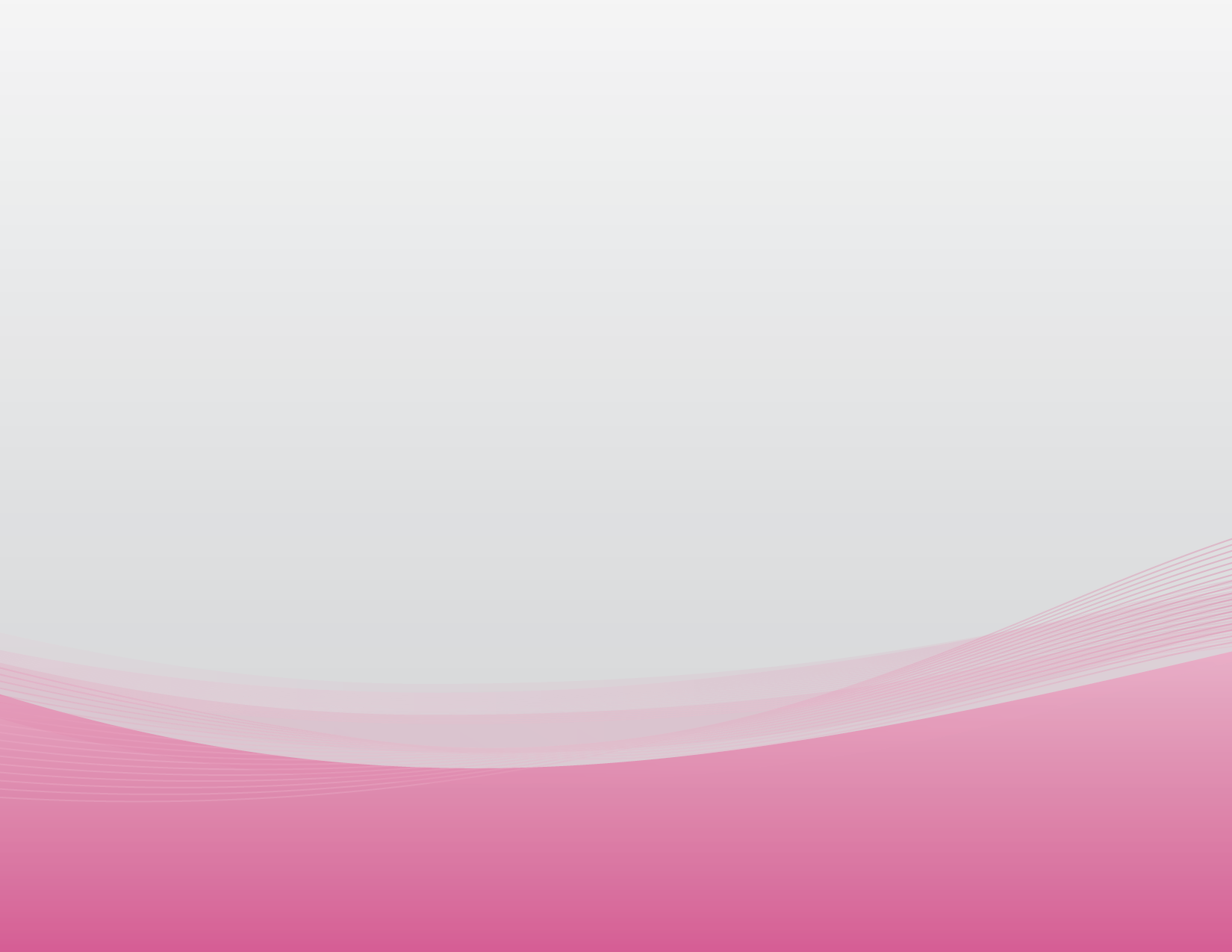 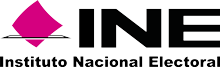 Convocatoria a la invitación a cuando menos tres personas Nacional Mixta No. IA3-INE-001/2019Servicio de monitoreo de redes sociales de información de interés institucional en las plataformas de comunicación e información de Twitter y Facebook(Segunda Convocatoria)C O N V O C A T O R I AÁrea compradora:	Dirección de Recursos Materiales y Servicios Domicilio:	Periférico Sur No. 4124, Colonia Jardines del Pedregal, Álvaro Obregón, C.P. 01900, Ciudad de México.Procedimiento		Invitación a Cuando Menos		Tres Personas Nacional MixtaEjercicio Fiscal	2019Número:                 	IA3-INE-001/2019Contratación:           	Servicio de monitoreo de redes sociales de información de interés institucional en las plataformas de comunicación e información de Twitter y Facebook (Segunda Convocatoria)Criterio de 	Evaluación:	Puntos y PorcentajesCon fundamento en el artículo 32 fracción III del Reglamento del Instituto Federal Electoral en materia de adquisiciones, arrendamientos de bienes muebles y servicios (en lo sucesivo el REGLAMENTO), el presente procedimiento será mixto, en el cual los LICITANTES, a su elección podrán participar en forma presencial o electrónica en las o las Juntas de Aclaraciones, el Acto de Presentación y Apertura de Proposiciones y el Acto de fallo.Para el presente procedimiento de contratación, las definiciones que se aplicarán en la comprensión de lectura de esta convocatoria serán las establecidas en el artículo 2 del REGLAMENTO.El presente documento se emite en el marco de la reforma a la Constitución Política de los Estados Unidos Mexicanos en materia político-electoral, en particular los artículos 41 fracción V, Apartado A y 134 párrafo primero de la Constitución Política de los Estados Unidos Mexicanos, y de conformidad con el artículo Sexto Transitorio del Decreto de la Ley General de Instituciones y Procedimientos Electorales, publicado en el Diario Oficial de la Federación el 23 de mayo de 2014.Calendario del ProcedimientoACTO DE JUNTA DE ACLARACIONES:ACTO DE PRESENTACIÓN Y APERTURA DE PROPOSICIONES:ACTO DE FALLO: Centro de Atención a Usuarios CompraINE: 56284999, en un horario de lunes a viernes de 9:30 a 15:30 y de 16:30 a 17:30 horas.GlosarioPara los efectos de la presente invitación, se entenderá por:Administrador del contrato: Servidor público designado, en términos del artículo 68 del REGLAMENTO, para administrar y vigilar que se cumpla lo que se estipula en los contratos que se celebren.Área requirente: Área que solicita y/o utilizará formalmente la adquisición o arrendamiento de bienes muebles o la entrega de bienes o prestación de servicios.Área técnica: Área que elabora las especificaciones técnicas que se incluyen en el presente procedimiento de contratación, evalúa la oferta técnica de las proposiciones y es responsable en la junta de aclaraciones de que se dé respuesta a las preguntas que realicen los licitantes, asimismo, de inspeccionar los bienes que, en su caso, se reciban.CFDI: Comprobante Fiscal Digital por Internet.CNCS: Coordinación Nacional de Comunicación Social.Convocante: Es el área del Instituto Nacional Electoral que emite la convocatoria a la licitación pública y a las invitaciones a cuando menos tres personas en órganos centrales es la Dirección de Recursos Materiales y Servicios.DEA: Dirección Ejecutiva de Administración. DRMS: Dirección de Recursos Materiales y Servicios.Evaluación de proposiciones: Consiste en el análisis cualitativo, cuantitativo y calificación de las ofertas técnicas y económicas; así como de la documentación legal y administrativa presentada por los licitantes en el procedimiento de contratación, que realizan las áreas del Instituto que se hayan señalado en la convocatoria para cada caso, ello, en estricta observancia a las disposiciones del REGLAMENTO y de conformidad con el criterio de evaluación preestablecido en la convocatoria.Instituto: Instituto Nacional Electoral.IVA: Impuesto al Valor Agregado.Licitante: La persona física o moral que participe en cualquier procedimiento de contratación mediante licitación pública o invitación a cuando menos tres personas, que convoque el Instituto.MIPYMES: Las micro, pequeñas y medianas empresas de nacionalidad mexicana a que hace referencia la Ley para el Desarrollo de la Competitividad de la Micro, Pequeña y Mediana Empresa.OIC: El Órgano Interno de Control del Instituto Nacional Electoral.Políticas, bases y lineamientos (POBALINES): Documento normativo que tiene por objeto establecer e integrar de forma sistematizada, las políticas, bases, lineamientos, criterios, directrices, condiciones y acciones, que deben ser observados por los servidores públicos del Instituto Nacional Electoral previa, durante y posteriormente a la realización de los procedimientos de contratación en cumplimiento al tercer y cuarto párrafos del artículo 134 Constitucional y a lo dispuesto por el REGLAMENTO.Precio no aceptable: Es aquél que, derivado de la investigación de mercado realizada, resulte superior en un diez por ciento al ofertado respecto del que se observa como mediana en dicha investigación o en su defecto, el promedio de las ofertas presentadas en la misma Licitación e Invitación a cuando menos tres personas.Presupuesto autorizado: Es la cantidad de recursos económicos públicos que son aprobados en forma anual a favor del Instituto Nacional Electoral por parte de la H. Cámara de Diputados para el ejercicio presupuestal respectivo, el cual se establece en el Decreto del Presupuesto de Egresos de la Federación.Proveedor: La persona física o moral que celebre contratos de adquisiciones, arrendamientos o prestación de servicios mediante contratación realizada por el Instituto.Reglamento de Transparencia: Reglamento del Instituto Nacional Electoral en materia de Transparencia y Acceso a la Información Pública.SAT: Servicio de Administración Tributaria.Transparencia: Principio rector de los procedimientos el cual se podrá acreditar mostrando que el flujo de información relativo al procedimiento para la contratación que se pretenda realizar, es accesible, claro, oportuno, completo, verificable, y que se rige por el principio constitucional de máxima publicidad.Difusión de la convocatoria Con fundamento en el artículo 52 fracción I del REGLAMENTO, la publicación de la presente convocatoria se realiza por medio de la página web del Instituto Nacional Electoral (en lo sucesivo, el INSTITUTO) en el siguiente vínculo y ruta: www.ine.mx /licitaciones/ IntroducciónEl INSTITUTO, por conducto de la Dirección Ejecutiva de Administración, a través de la Subdirección de Adquisiciones de la Dirección de Recursos Materiales y Servicios, sita en Periférico Sur 4124, Torre Zafiro II, sexto piso, colonia Jardines del Pedregal, Álvaro Obregón, en la Ciudad de México, realizará la contratación con personas físicas y/o morales cuyas actividades comerciales estén relacionadas con el objeto del presente procedimiento de contratación, en cumplimiento a lo establecido en los artículos 134 párrafo cuarto de la Constitución Política de los Estados Unidos Mexicanos; artículos 29 y 59 incisos a), b) y h) y sexto transitorio de la Ley General de Instituciones y Procedimientos Electorales; artículos 23, 31 fracción II, 32 fracción III, 35 fracción I, 43 tercer párrafo, 51 y 52 del REGLAMENTO; y las Políticas, Bases y Lineamientos en materia de Adquisiciones, Arrendamientos de bienes muebles y Servicios del Instituto Federal Electoral, en lo sucesivo las POBALINES, y las leyes y ordenamientos relativos y aplicables vigentes. El INSTITUTO informa que podrán participar en el presente procedimiento de Invitación a Cuando Menos Tres Personas Nacional Mixta, las personas que no se encuentren en alguno de los supuestos que se establecen en los artículos 59 y 79 del REGLAMENTO; y artículo 49 fracción IX de la Ley General de Responsabilidades Administrativas.Los/las interesados/as que satisfagan los términos de la convocatoria tendrán derecho a presentar sus proposiciones en el día, fecha, hora y lugar establecidos para tal efecto y, para ello deberán tener cuidado en su preparación, ya que de la redacción, confección y presentación de la oferta, depende que sea aceptada; por lo tanto los LICITANTES en el presente procedimiento de contratación, aceptan sin reserva de ningún tipo, todos y cada uno de los términos y condiciones previstos y solicitados en la presente convocatoria y sus anexos, así como las modificaciones que resulten de la(s) Junta(s) de Aclaraciones que se presenten, ya que son las condiciones o cláusulas necesarias para regular tanto el procedimiento de invitación a cuando menos tres personas como el contrato, por lo que en términos del principio de igualdad, el cumplimiento de los requisitos establecidos, así como las prerrogativas que se otorguen a los LICITANTES en la presente convocatoria, sus anexos o lo derivado de la(s) Junta(s) de Aclaraciones, aplicará a todos los LICITANTES por igual y se obligan a respetarlas y cumplirlas cabalmente durante el procedimiento. No se aceptarán cartas que manifiesten apegarse o cumplir con los aspectos solicitados en la convocatoria o sus anexos o a las modificaciones derivadas de la(s) Solicitudes de aclaración en sustitución de la oferta técnica y la documentación técnica solicitada como parte de la oferta técnica, en virtud de que su evaluación consistirá en la revisión de su contenido y fondo, a fin de garantizar al INSTITUTO las mejores condiciones de contratación en cumplimiento a lo establecido en el artículo 31 del REGLAMENTO; y en caso de resultar ganadores, con toda su fuerza legal y para todos los efectos legales y administrativos, de conformidad con los artículos 2243, 2244, 2245 y demás relativos y aplicables del Código Civil Federal.El presente procedimiento de invitación para la contratación del “Servicio de monitoreo de redes sociales de información de interés institucional en las plataformas de comunicación e información de Twitter y Facebook (Segunda Convocatoria)”, se realiza en atención a la solicitud de la Coordinación Nacional de Comunicación Social, en calidad de área requirente y área técnica, de acuerdo a las especificaciones contenidas en el anexo y requerimientos técnicos, así como las condiciones relativas al plazo, características, especificaciones, lugar de prestación del servicio y las condiciones de pago que se encuentran detalladas en el cuerpo de la convocatoria.La presente convocatoria fue revisada por el Subcomité Revisor de Convocatorias, en la Sexagésimo Segunda Sesión Extraordinaria celebrada con fecha 19 de diciembre de 2018.Criterio de EvaluaciónCon fundamento en el tercer párrafo del artículo 43 del REGLAMENTO, así como lo establecido en el numeral 7 de esta convocatoria, el INSTITUTO para la evaluación de las proposiciones utilizará el criterio de evaluación por puntos y porcentajes. En todos los casos el INSTITUTO verificará que las proposiciones cumplan con los requisitos solicitados en la presente convocatoria; las condiciones que tengan la finalidad de facilitar la presentación de las proposiciones y agilizar la conducción de los actos del procedimiento, así como cualquier otro requisito cuyo incumplimiento, por sí mismo, o deficiencia en su contenido no afecte la solvencia de las proposiciones, no serán objeto de evaluación y se tendrán por no establecidas. La inobservancia por parte de los LICITANTES respecto a dichas condiciones o requisitos no será motivo para desechar sus proposiciones. Entre los requisitos cuyo incumplimiento no afecta la solvencia de la proposición, se considerarán: el proponer un plazo de entrega menor al solicitado, en cuyo caso, de resultar adjudicado y de convenir al INSTITUTO pudiera aceptarse; el omitir aspectos que puedan ser cubiertos con información contenida en la propia oferta técnica o económica; el no observar los formatos establecidos, si se proporciona de manera clara la información requerida. En ningún caso el INSTITUTO o los LICITANTES podrán suplir o corregir las deficiencias de las proposiciones presentadas. Forma de AdjudicaciónCon fundamento en el artículo 44 fracción I del REGLAMENTO, así como lo establecido en el numeral 7.3 de esta convocatoria; una vez hecha la evaluación de las proposiciones, el contrato se adjudicará al LICITANTE cuya oferta resulte solvente, porque cumple con los requisitos legales, técnicos y económicos establecidos en la presente convocatoria y por tanto garantiza el cumplimiento de las obligaciones respectivas y haya obtenido el mejor resultado de la evaluación combinada de puntos y porcentajes.Con la notificación del Fallo por el que se adjudique el contrato, las obligaciones derivadas de éste serán exigibles, sin perjuicio de la obligación de las partes de firmarlo en la fecha y términos señalados en el Fallo.A los LICITANTES que no hayan asistido a la junta pública en la que se dé a conocer el Fallo, se les enviará por correo electrónico un aviso informándoles que el Acta del Fallo se encuentra a su disposición en la página electrónica: www.ine.mx consulta de procedimientos vigentes, procedimientos presenciales.De conformidad con el penúltimo párrafo del artículo 45 del REGLAMENTO cuando se advierta en el Fallo la existencia de un error aritmético, mecanógrafo o de cualquier otra naturaleza, que no afecte el resultado de la evaluación realizada por el INSTITUTO, dentro de los cinco (5) días hábiles siguientes a su notificación y siempre que no se haya firmado el contrato, la Convocante procederá a su corrección con la intervención del Director de Recursos Materiales y Servicios, aclarando o rectificando el mismo mediante el acta administrativa correspondiente en la que se hará constar los motivos que lo originaron y las razones que sustentan su enmienda, hecho que se notificará a los LICITANTES que hubieran participado en el procedimiento de contratación, remitiendo copia de la misma al Órgano Interno de Control dentro de los 5 (cinco) días hábiles posteriores a la fecha de su firma.En caso de empate, la adjudicación se efectuará conforme a lo establecido en el artículo 44 del REGLAMENTO y artículo 83 de las POBALINES. Este procedimiento de contratación, comprende 01 (una) partida, por lo tanto, la adjudicación del contrato será a un solo LICITANTE.Transparencia y Acceso a la InformaciónDe conformidad con las obligaciones de transparencia del INSTITUTO señaladas en el artículo 5, apartado A, fracción IV del Reglamento del Instituto Nacional Electoral en materia de Transparencia y Acceso a la Información Pública y artículo 70 fracción XXVIII de la Ley General de Transparencia y Acceso a la Información Pública, en relación con el diverso 68 de la Ley Federal de Transparencia y Acceso a la Información Pública, aplicada supletoriamente, la información relativa al contrato que se celebre es de carácter público. En este orden de ideas, las ofertas técnicas y económicas que presenten los LICITANTES, constituyen información de carácter público. No obstante lo anterior, en aquellos casos en que estas propuestas contengan información confidencial, el LICITANTE podrá incluir en su proposición, solicitud expresa para que el INSTITUTO realice una versión pública en la que se omitan aspectos de índole comercial, industrial o económica que actualicen la causal prevista en el artículo 120 de la Ley referida, como las características o finalidades de los productos; los métodos o procesos de producción; o los medios o formas de distribución o comercialización de productos, entre otros, tratándose de la propuesta técnica. En relación con la propuesta económica, podrán ser omitidos aquellos aspectos como la estructura de costos y precios ofertados, la forma en que comercializan o negocian los servicios solicitados, entre otros, que le signifique a su titular una ventaja frente a sus competidores; sin embargo, el INSTITUTO no podrá omitir información relativa al número de partidas, la cantidad de producto ofrecido, la unidad de medida, la descripción genérica del producto, el precio unitario, subtotal, Impuesto al Valor Agregado y el importe total.No DiscriminaciónEn cumplimiento al artículo 1 de la Constitución Política de los Estados Unidos Mexicanos; artículos 1, 2, 3 y 4 de la Ley Federal para Prevenir y Eliminar la Discriminación, así como el artículo 56 fracción I inciso g) de las POBALINES, los Proveedores para el cumplimiento de las obligaciones del Contrato, se deberá evitar cualquier conducta que implique una discriminación que por origen étnico o nacional, género, edad, condición social, salud, religión, opciones, preferencias sexuales, estado civil o cualquier otra que atente contra la dignidad humana.Índice1.	INFORMACIÓN GENÉRICA Y ALCANCE DE LA CONTRATACIÓN.	111.1.	Objeto de la contratación.	111.2.	Tipo de contratación.	111.3.	Vigencia del contrato.	111.4.	Plazo, lugar y condiciones para la prestación del servicio.	111.5.	Idioma de la presentación de las proposiciones.	121.6.	Normas aplicables.	121.7.	Administración y vigilancia del contrato.	121.8.	Moneda en que se deberá cotizar y efectuar el pago respectivo.	121.9.	Condiciones de pago.	121.10.	Anticipos.	131.11.	Requisitos para la presentación del CFDI y trámite de pago.	131.12.	Impuestos y derechos.	141.13.	Transferencia de derechos.	141.14.	Derechos de Autor y Propiedad Industrial.	141.15.	Transparencia y Acceso a la Información Pública.	141.16.	Responsabilidad laboral.	152	INSTRUCCIONES PARA ELABORAR LA OFERTA TÉCNICA Y LA OFERTA ECONÓMICA.	153	PARTICIPACIÓN EN EL PROCEDIMIENTO Y PRESENTACIÓN DE PROPOSICIONES.	164	CONTENIDO DE LAS PROPOSICIONES.	185	CRITERIOS DE EVALUACIÓN Y ADJUDICACIÓN DEL CONTRATO.	206	ACTOS QUE SE EFECTUARÁN DURANTE EL DESARROLLO DEL PROCEDIMIENTO.	287	FORMALIZACIÓN DEL CONTRATO.	328	PENAS CONVENCIONALES Y CONTRACTUALES	359	DEDUCCIONES.	3610	TERMINACIÓN ANTICIPADA DEL CONTRATO.	3611	RESCISIÓN DEL CONTRATO.	3712	MODIFICACIONES AL CONTRATO Y CANTIDADES ADICIONALES QUE PODRÁN CONTRATARSE.	3813	CAUSAS PARA DESECHAR LAS PROPOSICIONES; DECLARACIÓN DE INVITACIÓN DESIERTA Y CANCELACIÓN DE INVITACIÓN.	3814	INFRACCIONES Y SANCIONES.	3915	INCONFORMIDADES.	3916	SOLICITUD DE INFORMACIÓN.	4017	NO NEGOCIABILIDAD DE LAS CONDICIONES CONTENIDAS EN ESTA CONVOCATORIA Y EN LAS PROPOSICIONES.	40ANEXO 1	41ANEXO 2	46ANEXO 3 “A”	47ANEXO 3 “B”	48ANEXO 3 “C”	49ANEXO 4	50ANEXO 5	51ANEXO 6	52ANEXO 7	53ANEXO 9	62ANEXO 10	63ANEXO 11	68LINEAMIENTOS PARA LA UTILIZACIÓN DEL SISTEMA ELECTRÓNICO, DENOMINADO COMPRAINE...71CONVOCATORIA a la Invitación a Cuando Menos Tres Personas Nacional Mixta, en la cual se establecen las bases en las que se desarrollará el procedimiento y en las que se describen los requisitos de participación.INFORMACIÓN GENÉRICA Y ALCANCE DE LA CONTRATACIÓN.Objeto de la contratación.La presente invitación tiene por objeto la contratación del Servicio de monitoreo de redes sociales de información de interés institucional en las plataformas de comunicación e información de Twitter y Facebook (Segunda Convocatoria), que consiste en 01 (una) partida, por lo tanto, la adjudicación será a un solo LICITANTE.La descripción detallada de la prestación del servicio y el alcance de la presente contratación se encuentran en el Anexo 1 “Especificaciones técnicas” de esta convocatoria.Tipo de contratación.La contratación objeto del presente procedimiento se adjudicará al LICITANTE cuya proposición resulte solvente.Para la presente contratación se cuenta con Autorización para convocar, adjudicar y formalizar contrato cuya vigencia inicie en el ejercicio fiscal siguiente de aquel en que se formaliza, para ejercer la partida presupuestal 36901 “Servicios relacionados con monitoreo de información en medios masivos”.Vigencia del contrato.La vigencia del contrato será a partir de la fecha de notificación del fallo al 31 de diciembre de 2019.Para efecto de lo anterior, con fundamento en el artículo 55 del REGLAMENTO con la notificación del Fallo serán exigibles los derechos y obligaciones establecidos en el modelo de contrato del presente procedimiento de contratación y obligará al INSTITUTO y al PROVEEDOR a firmar el contrato dentro de los 15 (quince) días naturales siguientes a la citada notificación y el INSTITUTO podrá solicitar la prestación del servicio de acuerdo con lo establecido en la presente convocatoria.Plazo, lugar y condiciones para la prestación del servicio.Plazo para la prestación del servicio.El servicio se prestará a partir de la fecha de notificación del fallo al 31 de diciembre de 2019.La prestación del servicio se realizará conforme a los plazos y condiciones que se señalan en el Anexo 1 “Especificaciones técnicas” de la presente convocatoria.Lugar de la prestación del servicio.Los entregables derivados de la prestación del servicio se presentarán al Administrador del Contrato en las instalaciones del INSTITUTO ubicadas en Viaducto Tlalpan No. 100, Colonia Arenal Tepepan, Tlalpan, C.P. 14610, Ciudad de México.El personal del PROVEEDOR laborará en las instalaciones del propio PROVEEDOR, y este informará como parte de su oferta técnica el domicilio de sus instalaciones.Condiciones de la prestación del servicio.Los LICITANTES participantes deberán cumplir con las especificaciones técnicas y demás requisitos solicitados en la presente convocatoria y en caso de resultar adjudicado, deberá prestar el servicio de conformidad con lo establecido en esta convocatoria, lo que derive de la(s) solicitudes de aclaración que se presenten y lo asentado en su oferta técnica y económica. Idioma de la presentación de las proposiciones.La convocatoria, la conducción de los actos del procedimiento y los documentos que deriven de los mismos, serán en idioma español.La oferta técnica y la oferta económica que presenten los LICITANTES deberán ser en idioma español.Normas aplicables.De conformidad con el artículo 12 de las POBALINES y atendiendo lo señalado en la Ley Federal sobre Metrología y Normalización, para el presente procedimiento no hay normas que el LICITANTE deba acreditar.Administración y vigilancia del contrato.De conformidad con el artículo 68 del REGLAMENTO, el/la responsable de vigilar y administrar el contrato que se celebre, a efecto de validar que el PROVEEDOR cumpla con lo estipulado en el mismo, será el Titular de la Coordinación Nacional de Comunicación Social, quien informará a la DRMS, lo siguiente: De los atrasos e incumplimientos, así como el cálculo de las penas convencionales correspondientes, anexando los documentos probatorios del incumplimiento en que incurra el PROVEEDOR.Visto bueno para la liberación de la garantía de cumplimiento.Evaluación del PROVEEDOR en los términos establecidos en el artículo 27 del REGLAMENTO.De conformidad con lo establecido en el artículo 143 y 144 de las POBALINES, se designa como supervisor del contrato al titular de la Subdirección de Síntesis y Monitoreo Informativo.Moneda en que se deberá cotizar y efectuar el pago respectivo.Los precios se cotizarán en pesos mexicanos con dos decimales y serán fijos durante la vigencia del contrato correspondiente.De conformidad con el artículo 54 fracción XIII del REGLAMENTO, el pago respectivo se realizará en pesos mexicanos.Condiciones de pago.El pago se realizará en exhibiciones mensuales, una vez recibidos y aceptados los entregables, y previa validación del Administrador del Contrato.El pago del primer mes, se realizará por los días de servicio de acceso al sistema efectivamente prestados, de acuerdo a lo siguiente:Precio mensual dividido entre 30 días y el resultado multiplicado por los días de servicio proporcionado.El pago de los reportes diarios se realizará a mes vencido, conforme al número de éstos, recibidos durante el transcurso del mes.Con fundamento en los artículos 60 del REGLAMENTO y 170 de las POBALINES, la fecha de pago al PROVEEDOR no podrá exceder de 20 (veinte) días naturales contados a partir de la entrega del CFDI, que cumpla con los requisitos fiscales, según lo estipulado en los artículos 29 y 29 A del Código Fiscal de la Federación.Anticipos.Para la presente contratación no aplicarán anticipos.Requisitos para la presentación del CFDI y trámite de pago.Los CFDI´s que presente el PROVEEDOR para el trámite de pago, deberán cumplir con los requisitos fiscales que señalan los artículos 29 y 29 A del Código Fiscal de la Federación, las reglas 2.7.1.35 o 2.7.1.44 de la Resolución Miscelánea Fiscal vigente, o las que en lo sucesivo se adicionen o modifiquen.Al recibir el pago, el PROVEEDOR deberá enviar el CFDI complemento de pago correspondiente, al correo electrónico de la Subdirección de Cuentas por Pagar (complementodepago.scp@ine.mx), y del Administrador del Contrato (ruben.alvarez@ine.mx), indicando obligatoriamente como referencia el número de Oficio de Solicitud de Pago (OSP), mismo que le será notificado por la Subdirección de Operación Financiera, vía correo electrónico; dicho envío deberá realizarse dentro de los primeros 10 (diez) días naturales del mes siguiente a aquel en que haya recibido el pago correspondiente. Para efectos del plazo anterior, se considerará como fecha de recepción del pago, aquella en que el PROVEEDOR haya recibido la transferencia electrónica en la cuenta bancaria señalada para tal efecto, o bien, en la que haya recibido el cheque correspondiente, en la Caja General de la Dirección Ejecutiva de Administración del INSTITUTO, ubicada en Periférico Sur, número 4124, piso 1, Colonia Jardines del Pedregal, Álvaro Obregón, código postal 01900, Ciudad de México.En caso de que no se reciba el CFDI complemento de pago correspondiente en el plazo antes señalado, la Subdirección de Cuentas por Pagar, realizará la denuncia correspondiente ante el Servicio de Administración Tributaria.Si el PROVEEDOR está en posibilidad de cumplir con la regla 2.7.1.44 de la RMF, deberá emitir el CFDI correspondiente dentro de los plazos establecidos por la Dirección de Recursos Financieros para su recepción.En términos de los artículos 60 del REGLAMENTO y 163 de las POBALINES, para el caso de cualquiera de los supuestos anteriores, la fecha de pago no podrá exceder de 20 (veinte) días naturales contados a partir de que el PROVEEDOR presente el CFDI correspondiente, previa liberación del pago por parte del Administrador del Contrato, quien, en su caso, deberá adjuntar el comprobante de pago por concepto de penas convencionales a favor del INSTITUTO.Impuestos y derechos.Todos los impuestos y derechos que se generen por la prestación de los servicios correrán por cuenta del PROVEEDOR, trasladando al INSTITUTO únicamente el Impuesto al Valor Agregado (IVA) de acuerdo a la legislación fiscal vigente.Transferencia de derechos.Bajo ninguna circunstancia podrán transferirse los derechos y obligaciones derivados del contrato que se genere con motivo del presente procedimiento, con excepción de los derechos de cobro en cuyo caso se deberá contar con el consentimiento expreso por parte del Titular de la Dirección de Recursos Financieros del INSTITUTO, en los términos señalados en el último párrafo del artículo 55 del REGLAMENTO.Por lo anterior, el único derecho que se podrá transferir a un tercero derivado de la adjudicación del contrato, es el derecho de cobro y el PROVEEDOR no podrá subcontratar parcial o totalmente los servicios solicitados. El PROVEEDOR será el único responsable ante el INSTITUTO de los derechos y obligaciones contraídas durante la vigencia del contrato.Para efectos del párrafo anterior, se considera como tercero, cualquier persona física o moral constituida de conformidad con las leyes aplicables en la República Mexicana o su país de origen, incluyendo las denominadas como casa matriz, sucursal o subsidiaria.Derechos de Autor y Propiedad Industrial.De conformidad con lo previsto por el Art. 83 de la Ley Federal del Derecho de Autor vigente y del 46 del Reglamento del mismo ordenamiento legal.Los derechos de propiedad intelectual que surjan con motivo del objeto del contrato derivado del presente procedimiento, serán propiedad exclusiva del INE, por lo que el PROVEEDOR deberá garantizar la originalidad de los mismos.Con fundamento en el artículo 54 fracción XX del REGLAMENTO, el LICITANTE asume cualquier tipo de responsabilidad por las violaciones que pudiera darse en materia de patentes, marcas o derechos de autor tanto en el ámbito nacional como internacional, con respecto del objeto de la presente convocatoria, por lo que de presentarse alguna reclamación al INSTITUTO o se presenten controversias por violación a derechos de autor o de propiedad industrial de terceros durante la vigencia del contrato que se celebre y posterior a éste, el PROVEEDOR se obligará a sacar a salvo y en paz al INSTITUTO frente a las autoridades administrativas y judiciales que correspondan.En caso de litigio por una supuesta violación a lo establecido en el presente numeral, el INSTITUTO dará aviso al PROVEEDOR para que en un plazo máximo de 5 (cinco) días hábiles a la fecha de recepción de la notificación de la referida violación tome las medidas pertinentes al respecto. En el supuesto de que el PROVEEDOR no pueda cumplir con el objeto del contrato que se derive de la presente convocatoria por dicho litigio, el INSTITUTO dará por rescindido el contrato que se celebre y hará efectiva la garantía de cumplimiento del mismo.Transparencia y Acceso a la Información Pública.Derivado de la prestación de los servicios, cuando el PROVEEDOR o su personal maneje información de terceros, tendrá la obligación de proteger los datos personales obtenidos, con la finalidad de regular su tratamiento legítimo, controlado e informado, con el fin de garantizar la privacidad y el derecho a la autodeterminación informativa de las personas, en cumplimiento a la Ley Federal de Protección de Datos Personales en Posesión de los Particulares, publicada en el Diario Oficial de la Federación el 5 de julio de 2010. Responsabilidad laboral.El PROVEEDOR será el único patrón de todas las personas que con cualquier carácter intervengan bajo sus órdenes en el desempeño y operación para el cumplimiento de la contratación y asumirá todas las obligaciones y responsabilidades derivadas de la relación laboral, ya sean civiles, penales o de cualquier otra índole liberando al INSTITUTO de cualquiera de ellas; y por ningún motivo se podrá considerar a éste como patrón sustituto o solidario o beneficiario o intermediario.En su caso, el PROVEEDOR será responsable de sacar en paz y a salvo al INSTITUTO de cualquier reclamación de sus trabajadores, así como a reintegrarle los gastos que hubiere tenido que erogar por esta causa y a pagar daños y perjuicios que se cause al INSTITUTO por esta circunstancia.INSTRUCCIONES PARA ELABORAR LA OFERTA TÉCNICA Y LA OFERTA ECONÓMICA.Conforme lo previsto en el noveno párrafo del artículo 31 del REGLAMENTO y el artículo 56, fracción III, el inciso f) de las POBALINES, se indica a los LICITANTES que sólo podrán presentar una proposición para la partida única objeto del presente procedimiento. Las proposiciones deberán realizarse en estricto apego a las necesidades planteadas por el INSTITUTO en la presente convocatoria, sus anexos y las modificaciones que se deriven de la(s) Junta(s) de Aclaraciones que se celebre(n).De conformidad con lo estipulado en el segundo párrafo del artículo 66 de las POBALINES, cada uno de los documentos que integren la proposición y aquellos distintos a ésta, deberán estar foliados en todas y cada una de las hojas que los integren. Al efecto, se deberán numerar de manera individual las propuestas técnica y económica, así como el resto de los documentos que entregue el LICITANTE.Para la presentación de proposiciones en modalidad presencialConforme a lo estipulado en los párrafos primero y segundo del artículo 41 del REGLAMENTO, la entrega de proposiciones se hará en sobre cerrado que contendrá la oferta técnica y la oferta económica. La documentación distinta a la proposición podrá entregarse, a elección del LICITANTE, dentro o fuera del sobre que la contenga.El sobre o paquete cerrado deberá indicar la razón o denominación social del LICITANTE. De acuerdo a lo señalado en el primer párrafo del artículo 66 de las POBALINES, la proposición y los documentos que se solicitan en el numeral 4.1 de la presente convocatoria deberán ser firmados autógrafamente por la persona facultada para ello en la última hoja de cada uno de los documentos que forman parte de la misma, por lo que no podrá desecharse cuando las demás hojas que la integran o sus anexos carezcan de firma o rúbrica, las cuales no deberán tener tachaduras ni enmendaduras.De conformidad con las fracciones I y II del artículo 64 de las POBALINES, los LICITANTES podrán entregar, dentro o fuera del sobre cerrado, el Anexo 12 de la presente convocatoria que servirá a cada participante como constancia de recepción de la documentación que entregue en el Acto de Presentación y Apertura de Proposiciones. Asentándose dicha recepción en el acta respectiva o anexándose copia de la constancia entregada a cada LICITANTE. La falta de presentación de dicho anexo no será motivo para desechar la proposición y se extenderá un acuse de recibo de la documentación que entregue el LICITANTE en el acto.Para la presentación de proposiciones en modalidad electrónicaLos licitantes podrán presentar sus proposiciones a través del sistema CompraINE, generando los sobres que resguardan la confidencialidad de la información.La Firma Electrónica Avanzada sustituirá la firma autógrafa de los licitantes, proveedores, contratistas, y producirá los mismos efectos que las leyes otorgan a los documentos firmados autógrafamente y, en consecuencia, tendrán el mismo valor probatorio.Para efecto del párrafo anterior, en caso de que un licitante envíe su proposición sin haber firmado los documentos que identifiquen su oferta técnica o económica con una Firma Electrónica Avanzada válida, dicha proposición será desechada.Los licitantes nacionales que participen en los procedimientos de contratación mediante licitación pública e invitación a cuando menos tres personas, deberán firmar los documentos que genere el sistema para efecto de identificar su proposición, haciendo uso de la Firma Electrónica Avanzada del Servicio de Administración Tributaria o en su caso la emitida por el INE.El CompraINE verificará el estado en el que se encuentre el Certificado Digital que se vaya a utilizar por el licitante.Lo anterior de conformidad con los numerales 30, 31, 32, y 33 de los Lineamientos para la utilización del Sistema Electrónico de Información Pública sobre Adquisiciones, Arrendamientos de Bienes Muebles y Servicios, Obras Públicas y Servicios Relacionados con las mismas, Denominado CompraINE.PARTICIPACIÓN EN EL PROCEDIMIENTO Y PRESENTACIÓN DE PROPOSICIONES.Condiciones establecidas para la participación en los actos del procedimiento.De conformidad con lo establecido en el artículo 207 de las POBALINES, los/las interesados/as en participar en el procedimiento de contratación que no se encuentren en el Registro Único de Proveedores, deberán inscribirse a través de CompraINE entre la recepción de la Convocatoria y previo al Acto de Presentación y Apertura de Proposiciones.El LICITANTE realizará su registro en CompraINE, de acuerdo con lo siguiente:El alta o actualización del Registro Único de Proveedores del Instituto, se realiza mediante el sistema CompraINE, al cual se puede tener acceso desde la página del Instituto: www.ine.mx en el apartado de Servicios, CompraINE; o bien, desde la liga:  https://compras.ine.mx. El procedimiento se encuentra en esta misma página y sección, en el apartado “Requisitos para registrarse”. Material de ayuda a PROVEEDORES:El video de ayuda para registro, se encuentra en la liga:https://portalanterior.ine.mx/archivos2/portal/DEA/compraINE/ProveedoresContratistas.html Para mayor información, dirigida a los proveedores del Instituto, visite la liga: https://portalanterior.ine.mx/archivos2/portal/DEA/compraINE/ProcedimientoRegistro.html   O bien, para cualquier duda para su registro o presentación de su propuesta en CompraINE puede comunicarse al Centro de Atención a Usuarios CompraINE señalado en la página 4 de esta convocatoria.Asimismo, como archivos adjuntos a la presente convocatoria, se publican las siguientes Guías de Operación:- GuiaRapida_CompraINE_FirmaElectronica_V1- CompraINE_Proveedores_Contratistas_v0 1_26_02_2018El Acto de Presentación y Apertura de Proposiciones y el Acto de Fallo, se realizarán de manera mixta, es decir, electrónica a través de CompraINE y presencial a los cuales podrán asistir los LICITANTES, sin perjuicio de que el Fallo pueda notificarse por escrito conforme a lo dispuesto por el quinto párrafo del artículo 45 del REGLAMENTO.  De conformidad con lo señalado en el artículo 31 décimo párrafo del REGLAMENTO, a los Actos del procedimiento podrá asistir cualquier persona en calidad de observador, bajo la condición de registrar su asistencia y abstenerse de intervenir en cualquier forma en los mismos.Licitantes que no podrán participar en el presente procedimiento.No podrán participar las personas físicas o morales que se encuentren en los supuestos establecidos en el artículo 59 y 79 del REGLAMENTO y 49, fracción IX de la Ley General de Responsabilidades Administrativas. La Dirección de Recursos Materiales y Servicios verificará desde el inicio del procedimiento y hasta el Fallo que los LICITANTES no se encuentren inhabilitados durante todo el procedimiento. Las personas físicas o morales que no hayan recibido invitación para participar en el presente procedimiento de contratación.Para el caso de presentación de proposiciones conjuntas.De conformidad con lo dispuesto en los artículos 36 fracción V y 41 del REGLAMENTO y el artículo 60 de las POBALINES, los interesados podrán agruparse para presentar una proposición, cumpliendo los siguientes aspectos:Cualquiera de los integrantes de la agrupación podrá presentar el escrito mediante el cual manifieste su interés en participar en el procedimiento de contratación en forma conjunta.Las personas que integran la agrupación deberán celebrar en los términos de la legislación aplicable el convenio de proposición conjunta, en el que se establecerán con precisión los aspectos siguientes:Nombre, domicilio y Registro Federal de Contribuyentes de las personas integrantes, señalando, en su caso, los datos de los instrumentos públicos con los que se acredita la existencia legal de las personas morales y, de haberlas, sus reformas y modificaciones, así como el nombre de los socios que aparezcan en éstas;Nombre y domicilio de los representantes de cada una de las personas agrupadas, señalando, en su caso, los datos de las escrituras públicas con las que acrediten las facultades de representación;Designación de un representante común, otorgándole poder amplio y suficiente, para atender todo lo relacionado con la proposición y con el procedimiento de esta invitación;Descripción clara y precisa del objeto del contrato que corresponderá cumplir a cada persona integrante, así como la manera en que se exigirá el cumplimiento de las obligaciones, yEstipulación expresa de que cada uno de los firmantes quedará obligado junto con los demás integrantes en forma solidaria o mancomunada, para efectos del procedimiento de contratación y del contrato, en caso de que se les adjudique el mismo; para tal efecto se podrá utilizar el ejemplo de convenio de proposición conjunta (Anexo 10)El convenio a que hace referencia la fracción II de este numeral se presentará con la proposición y, en caso de que a los LICITANTES que la hubieren presentado se les adjudique el contrato, dicho convenio, formará parte integrante del mismo como uno de sus Anexos.En virtud de lo anterior, no se aceptarán cláusulas en el convenio de participación conjunta, en las cuales, los firmantes indiquen sólo como obligaciones que se asocian para acreditar alguno(s) de los aspectos solicitados en la tabla de evaluación por puntos y porcentajes del numeral 5.1 de esta convocatoria. De conformidad con lo señalado en el artículo 41 sexto párrafo del REGLAMENTO, los actos, contratos, convenios o combinaciones que lleven a cabo los LICITANTES en cualquier etapa del procedimiento deberán apegarse a lo dispuesto por la Ley Federal de Competencia Económica en materia de prácticas monopólicas y concentraciones, sin perjuicio de que el INSTITUTO determine los requisitos, características y condiciones de los mismos en el ámbito de sus atribuciones.En el supuesto de que se adjudique el contrato a los LICITANTES que presentaron una proposición conjunta, el convenio indicado en la fracción II de este numeral y las facultades del apoderado legal de la agrupación que formalizará el contrato respectivo, deberán constar en escritura pública, salvo que el contrato sea firmado por todas las personas que integran la agrupación que formula la proposición conjunta o por sus representantes legales, quienes en lo individual, deberán acreditar su respectiva personalidad, o por el apoderado legal de la nueva sociedad que se constituya por las personas que integran la agrupación que formuló la proposición conjunta, antes de la fecha fijada para la firma del contrato, lo cual deberá comunicarse mediante escrito a la convocante por dichas personas o por su apoderado legal, al momento de darse a conocer el fallo o a más tardar en las veinticuatro horas siguientes. CONTENIDO DE LAS PROPOSICIONES.Los LICITANTES deberán presentar los requisitos y documentos completamente legibles, contenidos en los puntos 4.1, 4.2 y 4.3, según se describen a continuación:Documentación distinta a la oferta técnica y la oferta económica.De conformidad con el artículo 41 del REGLAMENTO y el artículo 56 fracción III de las POBALINES, la documentación distinta a la proposición, podrá el LICITANTE a su elección presentarla dentro o fuera del sobre que la contenga.De conformidad con lo establecido en la fracción VII del artículo 64 de las POBALINES, los LICITANTES deberán presentar en original o copia, según corresponda, los siguientes documentos, mismos que no deberán tener tachaduras o enmendaduras:Manifestación por escrito del/la representante legal del LICITANTE, bajo protesta de decir verdad, donde señale la existencia legal y personalidad jurídica del LICITANTE y que cuenta con facultades suficientes para comprometerse por sí o por su representada para suscribir la propuesta que presenta para la presente invitación, en el campo correspondiente, se indicará el objeto social o actividad preponderante mediante el cual conste que desempeña las actividades relacionadas con la contratación materia del presente procedimiento Anexo 2 (en original). Debiéndola acompañar de la copia simple por ambos lados de su identificación oficial vigente con fotografía, tratándose de personas físicas y, en el caso de personas morales, la de la persona que firme la proposición, esto de conformidad con lo señalado en el artículo 64 fracción IX de las POBALINES.Manifestación, bajo protesta de decir verdad, de no encontrarse en supuesto alguno de los establecidos en los artículos 59 y 79 del REGLAMENTO, Anexo 3 “A” (en original).Manifestación, bajo protesta de decir verdad, de estar al corriente en el pago de las obligaciones fiscales y en materia de seguridad social, Anexo 3 “B” (en original).Manifestación, bajo protesta de decir verdad, de no encontrarse en supuesto alguno de los establecidos en el artículo 49 fracción IX de la Ley General de Responsabilidades Administrativas, Anexo 3 “C” (en original).Escrito del LICITANTE en el que manifieste bajo protesta de decir verdad, que por sí mismo o a través de interpósita persona se abstendrán de adoptar conductas, para que los servidores públicos del INSTITUTO, induzcan o alteren las evaluaciones de las proposiciones, el resultado del procedimiento, u otros aspectos que otorguen condiciones más ventajosas con relación a los demás participantes. Anexo 4. (en original)Escrito en el que manifieste bajo protesta de decir verdad que es de nacionalidad mexicana. Anexo 5. (en original)En caso de pertenecer al Sector de MIPYMES, carta en la que manifieste bajo protesta de decir verdad el rango al que pertenece su empresa conforme a la estratificación determinada por la Secretaría de Economía. Anexo 6. (en original)En su caso, el convenio de participación conjunta, identificando al representante común designado por las empresas, pudiendo utilizar el ejemplo de convenio marcado como Anexo 10 (en original); asimismo, se deberá adjuntar copia de la identificación oficial de cada uno de los firmantes.Cada una de las empresas que participan bajo la modalidad de participación conjunta deberá presentar debidamente requisitados y firmados los formatos que se relacionan en el presente numeral como incisos a), b), c), d), e), f) y en su caso, g). El representante común podrá firmar la oferta técnica y la oferta económica, asimismo, presentar la proposición.Contenido de la oferta técnica.La oferta técnica que será elaborada conforme al punto 2 de la presente convocatoria, deberá contener toda la información señalada y solicitada en el Anexo 1 “Especificaciones Técnicas”, de la presente convocatoria, no se aceptará escrito o leyenda que solo haga referencia al mismo y deberá contener los documentos, que, en su caso, se soliciten en dicho anexo, debiendo considerar las modificaciones que se deriven de la(s) solicitudes de aclaración que se presenten.Para efectos de la evaluación por puntos y porcentajes, que se realizará según se señala en el numeral 5.1 de la presente convocatoria, el LICITANTE deberá incluir, como parte de su oferta técnica, los documentos que se solicitan en la Tabla de Evaluación de Puntos y Porcentajes.Contenido de la oferta económica.Los LICITANTES deberán presentar en original la oferta económica, debiendo preferentemente requisitar el Anexo 7 de la presente convocatoria, conteniendo como mínimo los requisitos que en dicho anexo se solicitan. La oferta económica deberá ser presentada para la partida objeto del presente procedimiento, debiendo ser congruente con lo presentado en su oferta técnica, en pesos mexicanos, considerando dos decimales, separando el IVA y el importe total ofertado en número y letra.Para la elaboración de su oferta económica, el LICITANTE deberá cotizar todos los conceptos que se incluyen y considerar que los precios que cotiza serán considerados fijos durante la vigencia del contrato y no podrá modificarlos bajo ninguna circunstancia, hasta el último día de vigencia del contrato objeto de la presente invitación.Los precios que se oferten no deberán cotizarse en condiciones de prácticas desleales de comercio o de competencia económica, sino que deberán corresponder al mercado de acuerdo con la Ley Federal de Competencia Económica y la normativa en la materia. CRITERIOS DE EVALUACIÓN Y ADJUDICACIÓN DEL CONTRATO.De conformidad con el tercer párrafo del artículo 43 del REGLAMENTO, el INSTITUTO analizará y evaluará las proposiciones mediante el mecanismo de evaluación por puntos y porcentajes, verificando que las proposiciones cumplan con los requisitos solicitados en la presente convocatoria, sus anexos y las modificaciones que resulten de la(s) solicitudes de aclaración que se presenten, lo que permitirá realizar la evaluación en igualdad de condiciones para todos los LICITANTES.Según se establece en el tercer párrafo del artículo 67 de las POBALINES, la Dirección de Recursos Materiales y Servicios a través del titular de la Subdirección de Adquisiciones del INSTITUTO, será la responsable de analizar cualitativamente la documentación legal y administrativa solicitada en el numeral 4.1 de la presente convocatoria, determinando si cumplen o no cumplen en relación a lo indicado en dicho numeral y los anexos correspondientes de la presente convocatoria. Dicho análisis se incorporará como un anexo del Acta de Fallo, mismo que formará parte integral de la misma.Criterios de evaluación técnica.Atendiendo lo establecido en el tercer párrafo del artículo 67 de las POBALINES, la Coordinación Nacional de Comunicación Social del INSTITUTO, a través de su titular, analizará y evaluará las ofertas técnicas aceptadas en el Acto de Presentación y Apertura de Proposiciones asignando la puntuación que corresponda a la oferta técnica, según el cumplimiento a los rubros que se detallan en la “Tabla de Evaluación de Puntos y Porcentajes”.Aspectos que se considerarán para la evaluación por puntos y porcentajes:a) A efecto de llevar a cabo una evaluación de proposiciones objetiva y equitativa, se tomará en cuenta las características de los servicios objeto del procedimiento de contratación, de tal manera que los LICITANTES obtengan una puntuación o unidades porcentuales en dichos rubros realmente proporcionales.Los contratos que presenten los LICITANTES deberán estar debidamente firmados e incluir sus anexos correspondientes, que permitan al INSTITUTO, verificar el alcance de la contratación respectiva.b) Para acreditar la especialidad se cuantificará el número de contratos que se presenten a evaluación, con los cuales se acredite que el LICITANTE ha realizado actividades que son iguales o muy similares a la naturaleza del servicio que se solicita, en el procedimiento de contratación. Se debe considerar que los contratos deben estar concluidos antes de la fecha del Acto de Presentación y Apertura de Proposiciones.Se aceptará la presentación de contratos plurianuales y de contratos en los que se haya pactado que las obligaciones del LICITANTE se consideran divisibles, a efecto de que sean susceptibles de computarse los años, meses o fracciones de año de dichos contratos, en los que se hayan concluido o finiquitado obligaciones, así como contratos vigentes que hayan sido celebrados por lo menos 6 meses antes de la fecha del acto de presentación y apertura de proposiciones, y se presente carta o documento donde se indique la satisfacción de servicios por parte del cliente. En caso de presentar más contratos de los solicitados, sólo se considerarán los que correspondan de acuerdo al consecutivo de folios.c) Se asignará la mayor puntuación o unidades porcentuales al LICITANTE o los LICITANTES que acrediten el máximo de años de experiencia, conforme a los límites establecidos. La experiencia se tomará de los contratos acreditados para la especialidad.Si algún LICITANTE acredita más años o número de contratos de los límites solicitados, sólo se le asignará la mayor puntuación o unidades porcentuales que correspondan al límite máximo determinado.No sumará el plazo en el que no se acredite haber prestado servicios.d) A partir del o los LICITANTES que hubieren obtenido la mayor puntuación o unidades porcentuales asignadas en términos de lo dispuesto en el numeral que antecede, se distribuirá de manera proporcional la puntuación o unidades porcentuales a los demás LICITANTES, aplicando para ello una regla de tres, en la cual consideren, por un lado, que si tales LICITANTES hubieran presentado contratos o documentos acreditando el mayor número de años, se les hubiera otorgado el máximo de puntuación o unidades porcentuales, y por el otro, el número de años que efectivamente acreditaron, para así determinar la puntuación o unidades porcentuales que les corresponde.e) Personal con capacidades diferentes. Conforme a lo previsto en el segundo párrafo del artículo 15 del REGLAMENTO, para la obtención de los puntos correspondientes, el LICITANTE deberá incluir escrito en el que manifieste bajo protesta de decir verdad que es una persona física con discapacidad o que cuenta con personal con capacidades diferentes (en original).De conformidad con el artículo 56 fracción VI inciso g) de las POBALINES, el LICITANTE deberá acreditar que la empresa cuenta con trabajadores con capacidades diferentes en una proporción del 5% (cinco por ciento) cuando menos de la totalidad de su planta de empleados, cuya antigüedad no sea inferior a seis meses computada hasta la fecha del Acto de Presentación y Apertura de Proposiciones, misma que se comprobará con:	I. El aviso de alta de tales trabajadores al régimen obligatorio del Instituto Mexicano del Seguro Social, y	II. Una constancia que acredite que dichos trabajadores son personas con discapacidad en términos de lo previsto por la fracción IX del artículo 2 de la Ley General para la Inclusión de las Personas con Discapacidad.Cuando se trate de personas físicas con capacidades diferentes, para hacer válida la preferencia es necesario presentar:	I. Una constancia que acredite que es una persona con discapacidad en términos de lo previsto por la fracción IX del artículo 2 de la Ley General para la Inclusión de las Personas con Discapacidad.Tabla de Evaluación de Puntos y PorcentajesDe conformidad con lo señalado en el segundo párrafo del artículo 77 de las POBALINES, el puntaje o porcentaje mínimo que se tomará en cuenta para considerar que la oferta técnica es solvente y, por tanto, no será desechada, será de 45 puntos. La evaluación formará parte del Acta de Fallo. Las propuestas que se considerarán susceptibles de evaluar económicamente, serán aquellas que hayan cumplido legal, administrativa y técnicamente.Criterios de evaluación económicaAtendiendo lo establecido en el tercer párrafo del artículo 67 de las POBALINES, la Dirección de Recursos Materiales y Servicios a través del titular de la Subdirección de Adquisiciones del INSTITUTO, evaluará económicamente las proposiciones. Serán susceptibles de evaluación aquellas que cumplan con el puntaje mínimo requerido en la evaluación técnica y los precios ofertados no sean precios no aceptables, según se señala en el segundo párrafo del artículo 72 de las POBALINES.De conformidad con el artículo 79 de las POBALINES, para determinar la puntuación o unidades porcentuales que correspondan a la oferta económica, se aplicará la siguiente fórmula:POE = MPemb x 40 / MPi.Dónde:POE = Puntuación o unidades porcentuales que corresponden a la Oferta Económica;MPemb = Monto de la Oferta económica más baja, yMPi = Monto de la i-ésima Oferta económica;Criterios para la adjudicación del contrato.De conformidad con lo establecido en el artículo 44 fracción I del REGLAMENTO, una vez hecha la evaluación de las proposiciones, conforme a lo señalado en los numerales 7, 7.1 y 7.2 de la presente convocatoria y de acuerdo con el resultado que se obtenga de la evaluación por puntos y porcentajes, se determinará la proposición que será susceptible de ser adjudicada conforme a lo siguiente:El contrato de prestación de servicios se adjudicará a un solo LICITANTE, cuya proposición haya resultado solvente.Se entenderá por proposición solvente aquella que cumpla con los requisitos legales, técnicos y económicos establecidos en la convocatoria a la invitación, sus anexos y en su caso, modificaciones derivadas de la(s) solicitudes de aclaración que se presenten y por tanto garantiza el cumplimiento de las obligaciones respectivas y que al mismo tiempo haya obtenido el mejor resultado en la evaluación combinada de puntos y porcentajes.Con fundamento en el segundo párrafo del artículo 44 del REGLAMENTO y el primer párrafo del artículo 83 de las POBALINES, en caso de empate entre dos o más LICITANTES en una misma o más partidas o conceptos, se dará preferencia a las personas que integren el sector de MIPyMES, y se adjudicará el contrato en primer término a las micro empresas, a continuación se considerará a las pequeñas empresas y en caso de no contarse con alguna de las anteriores, se adjudicará a la que tenga en carácter de mediana empresa.Con fundamento en el último párrafo del artículo 44 del REGLAMENTO y el segundo párrafo del artículo 83 de las POBALINES, de subsistir el empate, la adjudicación se efectuará a favor del LICITANTE que resulte ganador del sorteo de insaculación que realice la convocante, el cual se efectuará en el Acto de Fallo del procedimiento y consistirá en depositar en una urna o recipiente transparente, las boletas con el nombre de cada LICITANTE empatado, acto seguido se extraerá en primer lugar la boleta del LICITANTE ganador y posteriormente las demás boletas de los licitantes que resultaron empatados en esa partida o concepto, con lo cual se determinarán los subsecuentes lugares que ocuparán tales proposiciones. En caso de existir más partidas o conceptos empatados se llevará a cabo un sorteo por cada una de ellas (dos o más partidas). Se levantará acta que firmarán los asistentes, sin que la inasistencia, la negativa o falta de firma de los LICITANTES o invitados invalide el acto. Para llevar a cabo un sorteo de insaculación la convocante invitará al Órgano Interno de Control y al testigo social que, en su caso, participe en la invitación.ACTOS QUE SE EFECTUARÁN DURANTE EL DESARROLLO DEL PROCEDIMIENTO.De las actas de los Actos que se efectúen:De conformidad con el artículo 46 del REGLAMENTO, las actas del Acto de Presentación y Apertura de Proposiciones y de Fallo, serán firmadas por los LICITANTES que hubieran asistido, sin que la falta de firma de alguno de ellos reste validez o efectos a las mismas, de las cuales se podrá entregar una copia a dichos asistentes, y al finalizar cada Acto se fijará un ejemplar del acta correspondiente en un lugar visible al que tenga acceso el público, por un término no menor de 5 (cinco) días hábiles, en el domicilio de la convocante, conforme a lo siguiente: Documento impreso. En la oficina del Departamento de Licitaciones y Control y Seguimiento a Proveedores de la Subdirección de Adquisiciones adscrita a la Dirección Ejecutiva de Administración, ubicadas en el sexto piso del Edificio Zafiro II, en Periférico Sur 4124, Colonia Jardines del Pedregal, Álvaro Obregón, C.P. 01900 en la Ciudad de México, en días hábiles con horario de 09:00 a 18:00 horas.Documento electrónico en formato PDF. Podrá ser descargado desde la página web del INSTITUTO en los siguientes vínculos: https://compras.ine.mx/esop/ife-host/public/web/login.html y http://www.ine.mx/licitaciones  Asimismo, se difundirá un ejemplar de dichas actas en CompraINE para efectos de su notificación a los licitantes que no hayan asistido al acto.Lo anterior sustituye a la notificación personal.Acto de Junta de Aclaraciones.Lugar, fecha y hora:La Junta de Aclaraciones de la presente convocatoria se llevará a cabo de conformidad con lo señalado en el artículo 40 del REGLAMENTO y el artículo 61 de las POBALINES, el día 13 de febrero 2019, a las 10:30 horas, en Sala de Juntas de la Dirección de Recursos Materiales y Servicios ubicada en Periférico Sur No. 4124, Edificio Zafiro II, sexto piso, Colonia Jardines del Pedregal, Álvaro Obregón, C.P. 01900, en la Ciudad de México, siendo optativo para los LICITANTES su asistencia a la misma.Con fundamento en lo señalado en el artículo 40 del REGLAMENTO, el servidor público que presida deberá ser asistido por un representante del área técnica o requirente de los bienes, arrendamientos o servicios objeto de la contratación, de la Dirección Jurídica y asesorados por un representante del Órgano Interno Control del INSTITUTO, a fin de que se resuelvan en forma clara y precisa las dudas y planteamientos de los LICITANTES relacionados con los aspectos contenidos en la convocatoria.6.1.2 	Solicitud de aclaraciones:Los LICITANTES que pretendan solicitar aclaraciones a los aspectos contenidos en la convocatoria, deberán presentar un escrito en el que expresen su interés en participar en la licitación, por sí o en representación de un tercero; De conformidad con lo señalado en el artículo 61 cuarto párrafo de las POBALINES, dicho escrito deberá contener los siguientes datos generales:Del LICITANTE: Registro Federal de contribuyentes, nombre y domicilio, así como, en su caso, de su apoderado o representante.	Tratándose de personas morales, además se señalará su nacionalidad, la descripción del objeto social de la empresa, identificando los datos de escrituras públicas y, de haberlas, sus reformas y modificaciones, con las que se acredita la existencia legal de las personas morales así como el nombre de los socios, y Del representante legal del LICITANTE: datos de las escrituras públicas en las que le fueron otorgadas las facultades para suscribir las propuestas. Las solicitudes de aclaración, se presentarán a más tardar el día 11 de febrero de 2019, a las 10:30 horas, en el domicilio en que se llevará a cabo la Junta de Aclaraciones, señalado en el primer párrafo de este numeral, siendo optativo enviar las solicitudes de aclaración vía correo electrónico a las cuentas atencion.proveedores@ine.mx, roberto.medina@ine.mx, asimismo, podrán presentar las solicitudes de aclaración a través de CompraINE. Cuando el escrito se presente fuera del plazo previsto o al inicio de la junta de aclaraciones, el LICITANTE sólo tendrá derecho a formular preguntas sobre las respuestas que dé la Convocante en la mencionada junta.Si el escrito de interés en participar no se presenta, se permitirá el acceso en calidad de observador a la Junta de Aclaraciones a la persona que lo solicite, en términos del penúltimo párrafo del artículo 31 del REGLAMENTO. Las solicitudes de aclaración deberán plantearse de manera concisa y estar directamente vinculadas con los puntos contenidos en la Convocatoria, indicando el numeral o punto específico con el cual se relaciona. Las solicitudes que no cumplan con los requisitos señalados, podrán ser desechadas por la Convocante.Las solicitudes de aclaración se acompañarán de una versión electrónica en formato WORD de las mismas que permita a la convocante su clasificación e integración, cuando la versión electrónica esté contenida en un medio físico, éste le será devuelto al LICITANTE en la junta de aclaraciones respectiva.Para la presentación de preguntas se utilizará el siguiente formato:6.1.3	Desarrollo de la Junta de Aclaraciones: El servidor público que presida dará lectura a la declaratoria oficial para iniciar el Acto, dará a conocer el orden del día y la logística para su conducción atendiendo en todo momento lo señalado en el artículo 62 de las POBALINES.En la fecha y hora establecida para la primera Junta de Aclaraciones, el servidor público que la presida procederá a dar contestación a las solicitudes de aclaración, mencionando el nombre del o los LICITANTES que las presentaron. La convocante podrá optar por dar contestación a dichas solicitudes de manera individual o de manera conjunta tratándose de aquéllas que hubiera agrupado por corresponder a un mismo punto o apartado de la convocatoria.Quien presida la(s) Junta(s) de Aclaraciones podrá suspender la sesión, en razón del número de solicitudes de aclaración recibidas o del tiempo que se emplearía en darles contestación, informando a los LICITANTES, durante el Acto presencial y a través de CompraINE, la hora y, en su caso, fecha o lugar, en que se continuará con la Junta de Aclaraciones. 	Una vez que la convocante termine de dar respuesta a las solicitudes de aclaración, se dará inmediatamente oportunidad a los LICITANTES para que, en el mismo orden de los puntos o apartados de la convocatoria en que se dio respuesta, formulen la(s) pregunta(s) que estimen pertinentes en relación con las respuestas recibidas.	Para el caso de los LICITANTES que participen de manera electrónica, a través de CompraINE, se informará el plazo que tendrán para formular las preguntas que consideren necesarias en relación con las respuestas remitidas. Dicho plazo no podrá ser inferior a seis ni superior a cuarenta y ocho horas. Atendiendo al número de preguntas, se informará a los LICITANTES si éstas serán contestadas en ese momento o si se suspende el acto para reanudarlo en hora o fecha posterior.Las solicitudes de aclaración que sean recibidas con posterioridad al plazo previsto en el inciso b) del numeral 6.1.2 de la presente convocatoria, no serán contestadas por la convocante por resultar extemporáneas, debiéndose integrar al expediente respectivo; en caso que algún LICITANTE presente nuevas solicitudes de aclaración en la junta correspondiente, las deberá entregar por escrito y la convocante las recibirá, pero no les dará respuesta. En ambos supuestos, si el servidor público que presida la Junta de Aclaraciones considera necesario citar a una ulterior junta, la convocante deberá tomar en cuenta dichas solicitudes para responderlas.De la(s) Junta(s) de Aclaraciones se levantará el acta en la que se harán constar los cuestionamientos formulados por los interesados y las respuestas se harán de la siguiente forma: si fueren respuestas técnicas el área solicitante las atenderá, tratándose de respuestas legales y administrativas será la convocante. En el acta correspondiente a la última Junta de Aclaraciones se indicará expresamente esta circunstancia.Si derivado de la o las Juntas de Aclaraciones se determina posponer la fecha de celebración del acto de Presentación y Apertura de Proposiciones, la modificación respectiva a la convocatoria deberá publicarse; en este caso, el diferimiento deberá considerar la existencia de un plazo de al menos 6 (seis) días naturales, desde el momento en que concluya la Junta de Aclaraciones hasta el momento del acto de Presentación y Apertura de Proposiciones.De conformidad con el artículo 39 tercer párrafo del REGLAMENTO, cualquier modificación a la convocatoria de la presente licitación, incluyendo las que resulten de la o las Juntas de Aclaraciones, formará parte de la misma y deberá ser considerada por los LICITANTES en la elaboración de su proposición.Acto de Presentación y Apertura de Proposiciones.Lugar, fecha y horaEl Acto de Presentación y Apertura de Proposiciones se llevará a cabo de conformidad con lo estipulado en el artículo 42 del REGLAMENTO y el artículo 63 de las POBALINES, el día 20 de febrero de 2019 a las 9:30 horas, en Sala de Juntas de la Dirección de Recursos Materiales y Servicios ubicada en Periférico Sur No. 4124, edificio Zafiro II, sexto piso, Colonia Jardines del Pedregal, Álvaro Obregón, C.P. 01900 en la Ciudad de México, o bien, los LICITANTES podrán presentar sus proposiciones a través del sistema CompraINE, generando los sobres que resguardan la confidencialidad de la información.Registro de asistencia y revisión preliminar de documentación distinta a la oferta técnica y económicaConforme a lo señalado en el artículo 41 último párrafo del REGLAMENTO y el artículo 56 fracción III inciso h) de las POBALINES, previo al Acto de Presentación y Apertura de Proposiciones el INSTITUTO registrará la asistencia de los LICITANTES durante los 60 (sesenta) minutos previos al inicio del Acto. Asimismo, y a solicitud de los LICITANTES podrá realizar revisiones preliminares a la documentación distinta a la propuesta técnica y económica, hasta treinta minutos antes a la hora de su inicio.La solicitud de dichas revisiones será optativa para los LICITANTES, por lo que no se podrá impedir el acceso a quien decida presentar su documentación, proposición en sobre cerrado en la fecha, hora y lugar establecido para la celebración del citado Acto.Inicio del acto.A partir de la hora señalada para el inicio del Acto, el servidor público que lo presida sólo podrá permitir el acceso a cualquier persona en calidad de observador conforme a lo establecido en el penúltimo párrafo del artículo 31 del REGLAMENTO.El servidor público que presida dará lectura a la declaratoria oficial para iniciar el Acto, dará a conocer el orden del día y la logística para su conducción atendiendo en todo momento lo señalado en los artículos 63 y 64 de las POBALINES.Una vez iniciado el Acto se procederá a registrar a los asistentes, salvo aquéllos que ya se hubieren registrado en los términos del numeral 6.2.2 de ésta convocatoria, en cuyo caso se pasará lista a los mismos y se registrará a los LICITANTES que presentaron proposición a través de CompraINE.Desarrollo del Acto.De conformidad con el artículo 36 fracción VI del REGLAMENTO, para poder intervenir en el Acto de Presentación y Apertura de Proposiciones, bastará que los LICITANTES presenten escrito en donde su firmante manifieste, bajo protesta de decir verdad que cuenta con facultades suficientes para comprometerse por sí o por su representada para intervenir, sin que resulte necesario acreditar su personalidad jurídica, debiendo entregarlo a la convocante en el momento en que realice su registro de asistencia.En acatamiento a lo previsto en el artículo 41 primer párrafo y artículo 42 fracción I del REGLAMENTO, una vez recibidas las proposiciones en sobre cerrado, se procederá a su apertura, haciéndose constar la documentación presentada, en primera instancia a los que presentaron proposición a través de CompraINE y posteriormente a los que la presentaron de manera presencial, sin que ello implique la evaluación de su contenido, por lo que la convocante sólo hará constar la documentación que presentó cada LICITANTE y el monto ofertado, sin entrar al análisis técnico, legal o administrativo de su contenido; las proposiciones ya presentadas no podrán ser retiradas o dejarse sin efecto por los LICITANTES, lo anterior, de conformidad con lo señalado en el noveno párrafo del artículo 31 del REGLAMENTO  y el artículo 56 fracción III inciso d) de las POBALINES.En cumplimiento a lo estipulado en el artículo 42 fracción II del REGLAMENTO y el artículo 56 fracción III inciso j) de las POBALINES, de entre los LICITANTES que hayan asistido, éstos elegirán a uno, que en forma conjunta con el servidor público que el INSTITUTO designe, rubrican la parte o partes de las proposiciones que en el acto determine el servidor público que presida, yDe conformidad con el artículo 42 fracción III del REGLAMENTO, se levantará el acta que servirá de constancia de la celebración del Acto de Presentación y Apertura de Proposiciones, en la que se harán constar el importe de cada una de ellas y la documentación presentada por cada LICITANTE; asimismo, se señalará lugar, fecha y hora en que se dará a conocer el Fallo de la invitación.Acto de Fallo.De conformidad con lo estipulado en el quinto párrafo del artículo 45 del REGLAMENTO, el día 26 de febrero de 2019, se notificará el fallo por escrito a cada uno de los licitantes, levantándose el acta respectiva y se difundirá el contenido del fallo en CompraINE el mismo día en que se emita.Con fundamento en el artículo 42 fracción III del REGLAMENTO, la fecha y hora para dar a conocer el Fallo quedará comprendida dentro de los 20 (veinte) días naturales siguientes a la establecida para el Acto de Presentación y Apertura de Proposiciones y podrá diferirse, siempre que el nuevo plazo fijado no exceda de 20 (veinte) días naturales contados a partir del plazo establecido originalmente.Según lo señalado en el artículo 45 octavo párrafo del REGLAMENTO, contra el Fallo no procederá recurso alguno; sin embargo, procederá la inconformidad en términos del Título Séptimo, Capítulo Primero del REGLAMENTO.FORMALIZACIÓN DEL CONTRATO.De conformidad con el primer párrafo del artículo 55 del REGLAMENTO, con la notificación del Fallo serán exigibles los derechos y obligaciones establecidas en el modelo del contrato de la presente convocatoria (Anexo 8) y obligará al INSTITUTO y a el/la representante legal del PROVEEDOR a firmar el contrato correspondiente dentro de los 15 (quince) días naturales siguientes al día de la notificación del Fallo, en el Departamento de Contratos, ubicado en Periférico Sur 4124, sexto piso, Colonia Jardines del Pedregal, Álvaro Obregón, código postal 01900, en la Ciudad de México.En caso de que el PROVEEDOR adjudicado no firme el contrato, se estará a lo siguiente:En acatamiento a lo previsto en el segundo párrafo del artículo 55 del REGLAMENTO, si el LICITANTE no firma el contrato por causas imputables a él mismo, el INSTITUTO sin necesidad de un nuevo procedimiento, deberá adjudicar al LICITANTE que haya obtenido el segundo lugar, dentro del margen del 10% (diez por ciento) de la puntuación de conformidad con lo asentado en el fallo y así sucesivamente en caso de que este último no acepte la adjudicación.Con fundamento en el artículo 79 fracción I del REGLAMENTO, los LICITANTES que injustificadamente y por causas imputables a los mismos no formalicen dos o más contratos que les haya adjudicado el Instituto en el plazo de dos años calendario, contados a partir del día en que haya fenecido el término para la formalización del primer contrato no formalizado, el Órgano Interno de Control lo inhabilitará temporalmente para participar de manera directa o por interpósita persona en procedimientos de contratación o celebrar contratos regulados por el REGLAMENTO.Para la suscripción del contrato para personas físicas y morales:De conformidad con la fracción VI del artículo 64 de las POBALINES, al día hábil siguiente de la emisión del fallo, el PROVEEDOR deberá presentar:En formato digital (Word o Excel):La oferta técnica, yLa oferta económicaDebiendo ser idénticas a las presentadas en el Acto de Presentación y Apertura de Proposiciones para efecto de elaborar el Anexo Específico del contrato que se formalice, en caso de existir diferencias, el PROVEEDOR aceptará las modificaciones necesarias que hagan prevalecer la proposición presentada impresa en el referido Acto.Documentación legal requerida para formalización del contrato Persona moral.Testimonio de la escritura pública del acta constitutiva en su caso, las reformas o modificaciones que hubiere sufrido.Testimonio de la escritura pública en que conste el poder notarial del representante legal para actos de administración, para el cual se verificará que no haya sido revocado a la fecha de registro del Proveedor o de la firma del Contrato.Los documentos señalados anteriormente, deberán encontrarse debidamente inscritos en el Registro Público de la Propiedad y el Comercio que corresponda. Tratándose de poderes especiales no será necesaria dicha inscripción.  Identificación oficial del representante legal vigente (credencial para votar o pasaporte o cédula profesional).Constancia de alta ante la Secretaría de Hacienda y Crédito Público (SHCP): formato R1 o Acuse electrónico con sello digital emitido por el Servicio de Administración Tributaria.En caso de modificaciones a la situación fiscal que haya realizado el Proveedor, formato R2 o Acuse electrónico con sello digital emitido por el Servicio de Administración Tributaria.Cédula de Identificación Fiscal o constancia del Registro Federal de Contribuyentes y la última modificación.Comprobante de domicilio fiscal con una antigüedad no mayor a dos meses (recibo telefónico, recibo de luz o agua).Persona físicaIdentificación oficial vigente (credencial para votar o pasaporte o cédula profesional).Constancia de alta ante la SHCP: formato R1 o Acuse electrónico con sello digital emitido por el Servicio de Administración Tributaria.En caso de modificaciones a la situación fiscal que haya realizado el Proveedor, formato R2 o Acuse electrónico con sello digital emitido por el Servicio de Administración Tributaria.Cédula de Identificación Fiscal o constancia del Registro Federal de Contribuyentes y la última modificación.Comprobante de domicilio fiscal con una antigüedad no mayor a dos meses (recibo telefónico, recibo de luz o agua).Opinión de cumplimiento de OBLIGACIONES FISCALES.En cumplimiento a la regla 2.1.31. de la Resolución Miscelánea Fiscal para 2018, publicada en el Diario Oficial de la Federación el 22 de diciembre de 2017, para los efectos del artículo 32-D, primero, segundo, tercero, cuarto y último párrafos del Código Fiscal de la Federación, para contrataciones por adquisición de bienes, arrendamientos, prestación de servicios u obra pública, con cargo total o parcial a fondos federales, cuyo monto exceda de $300,000.00 sin incluir el IVA, el LICITANTE deberá obtener “la opinión de cumplimiento de sus obligaciones fiscales”, en sentido positivo, vigente, mediante solicitud de opinión realizada en el portal de Internet del SAT conforme al Procedimiento que debe observarse para contrataciones con la Federación y entidades federativas de la referida Resolución y entregarla en las oficinas de la Subdirección de Adquisiciones de la Dirección de Recursos Materiales y Servicios ubicadas en el sexto piso del Edificio Zafiro II, en Periférico Sur No. 4124, Colonia Jardines del Pedregal, Álvaro Obregón, Código Postal 01900, Ciudad de México, o bien, podrán enviarlo en archivo electrónico a los correos: atencion.proveedores@ine.mx y elizabeth.albarran@ine.mx En caso de no presentarlo dentro de los 15 días contados a partir de la emisión del fallo y a la firma del contrato respectivo, serán acreedores a lo estipulado en los artículos 79, fracción I y 55 del REGLAMENTO.Opinión de cumplimiento de obligaciones fiscales en materia de SEGURIDAD SOCIAL en sentido positivoEn cumplimiento al Acuerdo ACDO.SA1.HCT.101214/281.P.DIR y su Anexo Único, publicado en el Diario Oficial de la Federación el 27 de febrero de 2015, y en términos de las Reglas Primera, Segunda y Tercera, para la obtención de la opinión de cumplimiento de obligaciones fiscales en materia de seguridad social, el cual establece que en términos del 32-D del Código Fiscal de la Federación para contrataciones por adquisición de bienes, arrendamientos, prestación de servicios u obra pública, con cargo total o parcial a fondos federales, cuyo monto exceda de $300,000.00 sin incluir el IVA, la Administración Pública Federal deberá cerciorarse de que los particulares con quienes vaya a celebrar contratos y de los que éstos últimos subcontraten, se encuentran al corriente en sus obligaciones en materia de seguridad social, para ello, los particulares podrán obtener del Instituto Mexicano del Seguro Social una opinión de cumplimiento de obligaciones fiscales en materia de seguridad social, de conformidad con el procedimiento establecido en la Regla Quinta del citado Acuerdo, con vigencia no mayor a 30 días naturales contados a partir del día de su emisión. La opinión en sentido positivo será entregada en las oficinas de la Subdirección de Adquisiciones de la Dirección de Recursos Materiales y Servicios ubicadas en el sexto piso del Edificio Zafiro II, en Periférico Sur No. 4124, Colonia Jardines del Pedregal, Álvaro Obregón, Código Postal 01900, Ciudad de México, o bien, podrán enviarlo en archivo electrónico a los correos: atencion.proveedores@ine.mx y elizabeth.albarran@ine.mxEn caso de que el LICITANTE no cuente con trabajadores y estos sean contratados a través de outsourcing, deberá presentar contrato de prestación de servicios vigente que tenga celebrado con esta última, acompañado del cumplimiento de obligaciones en materia de seguridad social.Posterior a la firma del contrato, para personas físicas y morales.Garantía de cumplimiento del contrato:Con fundamento en la fracción II y último párrafo del artículo 57 del REGLAMENTO y artículo 123 de las POBALINES, el PROVEEDOR deberá presentar la garantía de cumplimiento del contrato dentro de los 10 (diez) días naturales siguientes a la firma del contrato, por la cantidad correspondiente al 15% (quince por ciento) del monto total del contrato, sin incluir el Impuesto al Valor Agregado. El PROVEEDOR deberá presentar la garantía en pesos mexicanos, a nombre del INSTITUTO en alguna de las formas previstas a continuación:I.	Mediante póliza de fianza otorgada por institución autorizada por la SHCP. (Anexo 9)II.	Con carta de crédito irrevocable, expedida por institución de crédito autorizada conforme a las disposiciones legales aplicables, oIII.	Con cheque de caja o certificado expedido a favor del Instituto.El criterio con respecto a las obligaciones que se garantizan será divisible; es decir, que en caso de incumplimiento del contrato que motive la rescisión del mismo, la garantía se aplicará sobre el monto total de los servicios no prestados.PENAS CONVENCIONALES Con base en el artículo 62 del REGLAMENTO, si el PROVEEDOR incurriera en algún atraso en el cumplimiento de los plazos para la prestación del servicio, de conformidad con lo establecido en el Anexo 1 “Especificaciones técnicas” de la presente convocatoria, le serán aplicables penas convencionales, misma que no excederán del monto de la garantía de cumplimiento del contrato y serán determinadas en función de los servicios no prestados o entregables no presentados oportunamente.El límite máximo de la pena convencional que podrán aplicarse al PROVEEDOR, serán hasta por el monto de la garantía de cumplimiento del contrato, después de lo cual el INSTITUTO podrá iniciar el procedimiento de rescisión del contrato.El titular de la DRMS notificará por escrito al PROVEEDOR el atraso en el cumplimiento de las obligaciones objeto del contrato, así como el monto que se obliga a cubrir por concepto de pena convencional, el cual deberá ser cubierto dentro de los 5 (cinco) días hábiles posteriores a aquél en que se le haya requerido. Asimismo, el LICITANTE adjudicado aceptará que, en caso de proceder el cobro de penas convencionales, el pago por los servicios ejecutados quede condicionado al pago que éste deba efectuar por concepto de dichas penas.El PROVEEDOR realizará en su caso, el pago por concepto de penas convencionales, mediante cheque de caja o certificado, en la Caja General de la Dirección Ejecutiva de Administración del INSTITUTO, ubicada en Periférico Sur número 4124, primer piso, Colonia Jardines del Pedregal, Álvaro Obregón, Código Postal 01900, Ciudad de México, o bien mediante transferencia electrónica a la cuenta que el INSTITUTO le proporcione con la notificación correspondiente.El pago del servicio quedará condicionado, proporcionalmente, al pago que el PROVEEDOR deba efectuar por concepto de penas convencionales por atraso, en el entendido de que, si el contrato es rescindido, no procederá el cobro de dichas penas ni la contabilización de las mismas al hacer efectiva la garantía de cumplimiento.DEDUCCIONES.Conforme al artículo 63 de EL REGLAMENTO, EL INSTITUTO aplicará las siguientes deducciones en caso de la falta del servicio de transferencia de conocimiento indicado en el numeral 2.2.4 del presente ANEXO TÉCNICO: TERMINACIÓN ANTICIPADA DEL CONTRATO.En términos del artículo 65 del REGLAMENTO y los artículos 147 y 148 de las POBALINES, el INSTITUTO podrá dar por terminado anticipadamente un contrato en los siguientes supuestos:Por caso fortuito o fuerza mayor;Cuando por causas justificadas se extinga la necesidad de requerir los servicios originalmente contratados;Cuando se determine la nulidad de los actos que dieron origen al contrato, con motivo de la resolución de una inconformidad o intervención de oficio emitida por el Órgano Interno de Control, yCuando el administrador del contrato, en su respectivo ámbito de competencia justifique mediante dictamen que la continuidad del contrato contraviene los intereses del INSTITUTO.En éstos supuestos el INSTITUTO reembolsará, previa solicitud por escrito, al PROVEEDOR los gastos no recuperables en que haya incurrido, siempre que éstos sean razonables, estén debidamente comprobados y se relacionen directamente con el contrato correspondiente. Lo señalado en el párrafo anterior quedará sujeto a lo previsto en el artículo 149 y 150 de las POBALINES.RESCISIÓN DEL CONTRATO.El INSTITUTO podrá en cualquier momento rescindir administrativamente el contrato que se formalice, en caso de que por causas imputables al PROVEEDOR incumpla con cualquiera de las obligaciones establecidas en el contrato, como es el caso de los siguientes supuestos:Si deja de sostener el precio establecido en su oferta económica;Si durante la vigencia del contrato, el INSTITUTO corrobora que el PROVEEDOR ha proporcionado información falsa, relacionada con su documentación legal y/o sus ofertas técnica y económica; oSi el monto calculado de la pena convencional excede el monto de la garantía de cumplimiento. Si el PROVEEDOR incumple con cualquiera de las obligaciones establecidas en el contrato;Si el PROVEEDOR incumple con cualquiera de las obligaciones establecidas en el Anexo 1 “Especificaciones técnicas” de la presente convocatoria y sus anexos, la oferta técnica y económica del PROVEEDOR;Si no presenta la garantía de cumplimiento de contrato, en los términos que se establece en el numeral 7.2 de esta convocatoria, yCuando la autoridad competente lo declare en concurso mercantil, o bien se encuentre en cualquier otra situación que afecte su patrimonio en tal forma que le impida cumplir con las obligaciones asumidas en el contrato. Según se establece en el artículo 155 de las POBALINES, el administrador del contrato, será el responsable de informar por escrito a la Dirección de Recursos Materiales y Servicios, y anexar al mismo los documentos probatorios, del incumplimiento en que incurran los PROVEEDORES, con el propósito de contar con la opinión de la Dirección Jurídica e iniciar, con la documentación antes citada, el procedimiento de rescisión. La Dirección de Recursos Materiales y Servicios procederá a notificar al PROVEEDOR la rescisión del contrato y se llevará a cabo mediante el procedimiento que se señala en el artículo 64 del REGLAMENTO.De conformidad con lo señalado en el artículo 152 de las POBALINES, concluido el procedimiento de rescisión de un contrato se formulará y notificará el finiquito correspondiente, dentro de los 20 (veinte) días naturales siguientes a la fecha en que se notifique la rescisión, lo anterior sin perjuicio de lo dispuesto en la fracción III del artículo 79 del REGLAMENTO.MODIFICACIONES AL CONTRATO Y CANTIDADES ADICIONALES QUE PODRÁN CONTRATARSE.De conformidad con el artículo 61 del REGLAMENTO, las áreas requirentes podrán, dentro de su presupuesto aprobado y disponible, bajo su responsabilidad y por razones fundadas y explícitas, solicitar a la Dirección de Recursos Materiales y Servicios el incremento del monto del contrato o de los servicios solicitados mediante modificaciones a sus contratos vigentes, siempre que las modificaciones no rebasen, en conjunto, el 20% (veinte por ciento) del monto o cantidad de los conceptos o volúmenes establecidos originalmente y el precio de los servicios, sea igual al pactado originalmente; tratándose de contratos en los que se incluyan dos o más partidas, el porcentaje referido se aplicará para cada una de ellas.En acatamiento a lo previsto en el artículo 157 de las POBALINES, cuando se convenga un incremento en la cantidad de servicios se solicitará al PROVEEDOR la entrega de la modificación respectiva de la garantía de cumplimiento por dicho incremento, lo cual deberá estipularse en el Convenio Modificatorio respectivo, así como la fecha de entrega para las cantidades adicionales. Dicha modificación de la garantía se entregará conforme se señala en el artículo 160 de las POBALINES.De conformidad con el artículo 61 cuarto párrafo del REGLAMENTO, cualquier modificación al contrato deberá formalizarse por escrito por las partes, mediante la suscripción de convenios modificatorios los cuales serán suscritos por el servidor público que lo haya hecho en el contrato o quien lo sustituya o esté facultado para ello, y deberá contar con la revisión y validación de la Dirección Jurídica del INSTITUTO.De acuerdo a lo señalado en el artículo 61 quinto párrafo del REGLAMENTO, el INSTITUTO se abstendrá de hacer modificaciones que se refieran a precios, anticipos, pagos progresivos, especificaciones y, en general, cualquier cambio que implique otorgar condiciones más ventajosas a un PROVEEDOR, comparadas con las establecidas originalmente.CAUSAS PARA DESECHAR LAS PROPOSICIONES; DECLARACIÓN DE INVITACIÓN DESIERTA Y CANCELACIÓN DE INVITACIÓN.Causas para desechar las proposiciones.En cumplimiento al artículo 36 fracción XV del REGLAMENTO y el artículo 56 fracción IV de las POBALINES, se podrá desechar la proposición de un LICITANTE en los siguientes supuestos:Por no cumplir con cualquiera de los requisitos establecidos en esta convocatoria, sus anexos y los que deriven de la(s) solicitudes de aclaración que se presenten, que afecte la solvencia de la proposición, considerando lo establecido en el penúltimo y último párrafo del artículo 43 del REGLAMENTO. Si se comprueba que el LICITANTE se encuentra en alguno de los supuestos de los artículos 59 y 79 del REGLAMENTO o de la fracción IX del artículo 49 de la Ley General de Responsabilidades Administrativas.Si se comprueba que algún LICITANTE ha acordado con otro u otros elevar el costo de los servicios, solicitados o cualquier otro acuerdo que tenga como fin obtener una ventaja sobre los demás LICITANTES.Cuando la proposición no esté firmada electrónicamente con una firma electrónica avanzada válida, en caso de participar de forma electrónica o no esté firmada autógrafamente por la persona facultada para ello al menos en la última hoja de cada uno de los documentos que forman parte de la misma, en caso de participar de manera presencial.Cuando la proposición no se presente foliada.Cuando los precios ofertados se consideren no aceptables, de acuerdo a lo señalado en el artículo 2 fracción XLI del REGLAMENTO.Cuando el objeto social de la empresa licitante no se relacione con el objeto de la presente contratación.Si presenta condiciones de pago distintas a las señaladas en la presente convocatoria o no cotiza alguno de los conceptos señalados en el Anexo 7 “Oferta económica”.Por no obtener el puntaje o porcentaje mínimo que se tomará en cuenta para considerar que la oferta técnica es solvente.Las proposiciones desechadas durante el presente procedimiento de contratación, podrán ser devueltas a los LICITANTES que lo soliciten, una vez transcurridos 60 (sesenta) días naturales contados a partir de la fecha en que se dé a conocer el fallo respectivo, salvo que exista alguna inconformidad en trámite, en cuyo caso las proposiciones deberán conservarse hasta la total conclusión de la inconformidad e instancias subsecuentes, agotados dichos términos el INSTITUTO podrá proceder a su devolución o destrucción.Declaración de procedimiento desierto.En términos de lo dispuesto por el artículo 47 del REGLAMENTO y el artículo 86 de las POBALINES, la convocante podrá declarar desierta la presente invitación, por las siguientes razones:Cuando no cuente con un mínimo de 3 (tres) proposiciones susceptibles de analizarse técnicamente.Cuando la totalidad de las proposiciones presentadas no cubran los requisitos solicitados en la convocatoria, sus anexos, o las modificaciones que deriven con motivo de las aclaraciones a la misma.En caso de que se declare desierta la invitación se señalará en el Fallo las razones que lo motivaron y se estará a lo dispuesto en el artículo 47 del REGLAMENTO.Cancelación del procedimiento de invitación.En términos del penúltimo párrafo del artículo 47 del REGLAMENTO, el INSTITUTO podrá cancelar la presente invitación, partidas o conceptos incluidos en éstas, cuando se presente:  Caso fortuito o fuerza mayor, Existan circunstancias justificadas que extingan la necesidad de los servicios, oQue de continuarse con el procedimiento se pudiera ocasionar un daño o perjuicio al propio INSTITUTO.INFRACCIONES Y SANCIONES.Se estará a lo dispuesto por el Titulo Sexto del REGLAMENTO.INCONFORMIDADES.Se sujetará a lo dispuesto en el Título Séptimo, Capítulo Primero del REGLAMENTO.Las inconformidades podrán presentarse en el Órgano Interno de Control del Instituto Nacional Electoral, ubicada en Periférico Sur No. 4124 tercer piso, Colonia Jardines del Pedregal, Álvaro Obregón, C.P. 01090, Ciudad de México.SOLICITUD DE INFORMACIÓN.El LICITANTE se compromete a proporcionar los datos e informes relacionados con la prestación de los servicios, así como los referidos al desarrollo y ejecución de los mismos, que, en su caso, le requieran al Órgano Interno de Control del INSTITUTO en el ámbito de sus atribuciones y en apego a lo previsto por los artículos 70 del REGLAMENTO.NO NEGOCIABILIDAD DE LAS CONDICIONES CONTENIDAS EN ESTA CONVOCATORIA Y EN LAS PROPOSICIONES.De conformidad con el párrafo séptimo del artículo 31 del REGLAMENTO, ninguna de las condiciones contenidas en la presente convocatoria, así como en las proposiciones presentadas por el LICITANTE, podrán ser negociadas. ANEXO 1Especificaciones TécnicasGENERALESOBJETO DE LA CONTRATACIÓN Monitoreo y seguimiento de información de interés institucional en las plataformas de comunicación e información Twitter y Facebook, en adelante, “redes sociales”.ANTECEDENTESDe conformidad con el Artículo 64 del Reglamento Interior del Instituto Nacional Electoral:1. La Coordinación Nacional de Comunicación Social estará adscrita a la Presidencia del Consejo y tendrá las atribuciones siguientes:[…]Mantener informado al personal directivo del Instituto sobre la información que generan los diferentes medios de comunicación, impresos y electrónicos relativos a las actividades y funciones que desarrolla el Instituto.[…] Establecer la estrategia informativa del Instituto y vigilar su cumplimiento...[…] Vigilar el cumplimiento del Programa de Comunicación Social del Instituto…[…] k)     Informar al Consejero Presidente el avance de la ejecución del programa de trabajo…[…] Recopilar y analizar la información que sobre el Instituto difundan los medios masivos de comunicación, mediante la elaboración de productos como la síntesis de prensa y la de monitoreo de medios electrónicos y redes sociales...El objetivo es contar con un servicio de monitoreo y seguimiento informativo en redes sociales que mantenga un flujo permanente de información a la Coordinación Nacional de Comunicación Social (CNCS), cuyo titular será el Administrador del Contrato, para asegurar que los funcionarios del Instituto Nacional Electoral (INE, en adelante El INSTITUTO) estén oportuna y permanentemente enterados de los temas relativos al quehacer institucional, de los procesos electorales locales a celebrarse en 2019, posibles reformas en materia electoral y la creación de nuevos partidos políticos, entre otros temas de interés para el INE.ESPECIFICACIONES TÉCNICASDESCRIPCIÓN DETALLADA DE LA CONTRATACIÓNAlcance de la contrataciónPara el presente procedimiento, EL INSTITUTO requiere de EL PROVEEDOR, la entrega completa y oportuna de los entregables descritos en el numeral 2.2. (Servicios y entregables) del presente Anexo.SERVICIOS Y ENTREGABLESUna vez que se haya adjudicado el contrato, EL SUPERVISOR informará a EL PROVEEDOR sobre la hora de entrega, formato y diseño de los reportes diarios matutinos. La entrega de estos reportes será remitida a el correo o los correos electrónicos que proporcione EL SUPERVISOR a EL PROVEEDOR antes de las 8:00 horas, al tenor de lo señalado en punto 2.2.6 del presenta Anexo Técnico.Para la elaboración de su propuesta, EL PROVEEDOR deberá considerar los siguientes aspectos:Designar a una persona que se desempeñe como enlace para facilitar comunicación con EL SUPERVISOR, en adelante “ENLACE”.El LICITANTE presentará en su propuesta técnica el nombre del ENLACE, así como teléfono y correo electrónico a través de los cuales establecerá comunicación con EL SUPERVISOR.Durante la vigencia del contrato, EL PROVEEDOR podrá sustituir al ENLACE presentado en su propuesta técnica, informando por escrito a EL SUPERVISOR el nombre, teléfono y correo electrónico de la nueva persona designada al menos 48 horas antes de que ésta entre en efecto.Demostración de las capacidades técnicasComo parte de la evaluación técnica a realizar para la adjudicación del contrato, EL LICITANTE deberá presentar a la CNCS una demostración de las características y capacidades de LA(S) PLATAFORMA(S). Dicha demostración tiene el propósito de comprobar que la propuesta cumple con los requerimientos mínimos, dispuestos en el apartado 2.2.2, y, en su caso, los dispuestos también en el apartado 2.2.3 del presente Anexo Técnico. EL LICITANTE deberá utilizar la plataforma activamente durante la demostración, en las mismas condiciones que lo harían los usuarios.La demostración se realizará en las instalaciones de la CNCS ubicadas en Viaducto Tlalpan No. 100, Edificio D, 1er piso. Col. Arenal Tepepan, Alcandía Tlalpan, Código Postal 14610, Ciudad de México, y tendrá una duración mínima de una hora y máxima de dos horas. EL LICITANTE será el responsable de llevar el equipo necesario para realizar la demostración.La asignación de horarios para llevar a cabo la demostración se llevará a cabo por sorteo de las siguientes opciones: El día hábil siguiente a la presentación de propuestas a las   9:00 hrs.El día hábil siguiente a la presentación de propuestas a las 11:00 hrs.El día hábil siguiente a la presentación de propuestas a las 13:00 hrs.El día hábil siguiente a la presentación de propuestas a las 15:00 hrs.El día hábil siguiente a la presentación de propuestas a las 17:00 hrs.El sorteo se realizará el mismo día y en el mismo lugar en que se llevará a cabo la presentación de propuestas técnicas, al término de la recepción de las mismas y en presencia de los licitantes a evaluar. En caso de que el número de licitantes supere el número opciones de horarios a las antes presentadas, se ampliarán a los días hábiles siguientes al momento de realizar el sorteo.El servicio a contratar por la CNCS del INE constará de los siguientes elementos: Acceso a sistema de monitoreo El PROVEEDOR prestará el servicio de uso de software y administración de LA(S) PLATAFORMA(S) digitales que permitan realizar el monitoreo, consulta, procesamiento y descarga de información de redes sociales para su análisis “LA(S) PLATAFORMA(S)”. Este servicio deberá estar disponible las 24 horas del día y los 365 días del año durante la vigencia del contrato. LA(S) PLATAFORMA(S) permitirá(n) la generación de informes y estadísticas en tiempo real sobre la conversación en redes sociales en temas electorales o de impacto para EL INSTITUTO. Además, LA(S) PLATAFORMA(S), tendrán la capacidad de generar diversas bases de datos que permitan la sistematización de la información con la posibilidad de desagregarse en varias categorías, lo anterior, para facilitar la elaboración de ejercicios de análisis cualitativo y cuantitativo sobre temas de impacto interés en redes sociales para EL INSTITUTO.El servicio incluirá la configuración de tableros para el monitoreo, consulta, procesamiento y descarga de información de redes sociales para su análisis, según las necesidades de la CNCS. Este servicio tiene como propósito acordar y ajustar los criterios de búsqueda y métodos de análisis de la información. LA(S) PLATAFORMA(S) deberá(n) contar con, al menos, las siguientes características:Acceso simultáneo de un mínimo de 20 usuarios.Capacidad para que existan al menos dos niveles de usuarios con diferentes tipos de  acceso al contenido de LA(S) PLATAFORMA(S). Capacidad para definir palabras clave, en los sucesivo “QUERIES”, a partir de las cuales se ejecutarán las búsquedas y se integrará el universo de contenidos en LA(S) PLATAFORMA(S).Posibilidad de cambiar las QUERIES que integran la información de LA(S) PLATAFORMA(S). Los cambios podrán ser solicitados en cualquier momento durante la vigencia del servicio por parte de EL SUPERVISOR, quien dará a conocer el cambio a EL ENLACE, a través de los medios previstos en el apartado 2.2. Capacidad para mostrar y sistematizar la información de hasta 1,000,000 (un millón) de menciones en las redes sociales.Capacidad para configurar un sistema de alertas que permita enviar notificaciones a los usuarios con el fin de detectar conversaciones de creciente importancia alrededor de las QUERIES establecidas.Garantizar la posibilidad de mostrar la información básica de las publicaciones en las redes sociales que integren el universo de contenidos a través de las QUERIES con, al menos, los siguientes elementos: fecha y hora de publicación, número de vistas por publicación, mediciones sobre el involucramiento de los internautas en la publicación, la cuenta emisora del contenido, el texto y otros contenidos multimedia que integren la publicación, indicadores que muestren si se trata de una respuesta o reproducción de otra publicación y el URL o dirección web donde se aloja el contenido fuera de la plataforma. De forma adicional, de tratarse de una publicación georreferenciada, la plataforma deberá tener la capacidad de mostrar dichos datos.Contar con un mecanismo automatizado para medición de la tendencia de las publicaciones en las redes sociales, o “sentimiento” de las mismas. Asimismo, será capaz de clasificar las publicaciones como positivas, negativas o neutrales en su posicionamiento hacia EL INSTITUTO.El mecanismo o algoritmo utilizado o utilizados para la clasificación del sentimiento serán de objeto público para todos los usuarios de la plataforma, con el fin de que éstos siempre puedan ser verificables y se encuentren acordes a las necesidades de EL INSTITUTO. El mecanismo utilizado para la clasificación del sentimiento se podrá modificar, adaptar y adecuar, tras la revisión permanente por parte de los usuarios de la plataforma, cualquier modificación será previamente informada a EL PROVEEDOR, para contar con su acompañamiento y orientación al respecto. Lo anterior tiene como fin, contar con una clasificación precisa, actualizada y adaptada a las necesidades contractuales. Posibilidad de integrar reportes automatizados, en lo sucesivo “DASHBOARDS”, a partir del universo de la información definida, los cuales se puedan mostrar con distintos indicadores, visualizaciones y tablas, mismos que podrán ser modificados por parte de los usuarios sin previo aviso a EL PROVEEDOR.Capacidad para exportar las visualizaciones, tablas y otros elementos informativos que formen parte de los DASHBOARDS, en formatos de uso libre, según corresponda.Capacidad para exportar los datos de las publicaciones que integran el universo de contenidos de la plataforma, en formato de valores separador por comas (CSV).Características adicionales de la plataforma En la evaluación técnica, EL PROVEEDOR obtendrá una puntuación adicional por cada uno de las siguientes características con las que cuente la plataforma:Capacidad para proveer seguimiento de todos los contenidos publicados por una serie de cuentas clave de actores importantes y/o líderes de opinión, en lo sucesivo, “INFLUENCIADORES” en el entorno mediático de EL INSTITUTO. Posibilidad de cambiar, por parte de EL SUPERVISOR y con previo aviso a EL PROVEEDOR, los INFLUENCIADORES que integran la información en la plataforma.Capacidad para mostrar y sistematizar el universo completo de contenidos publicados en las redes sociales que sean publicados por los INFLUENCIADORES y sean de carácter público, es decir, su acceso no se encuentre restringido.La plataforma mostrará la información básica de los usuarios de las redes sociales que integren el universo de contenidos a través de la definición de INFLUENCIADORES con, al menos, los siguientes elementos: número total de seguidores en redes sociales, número total de publicaciones, mediciones sobre el involucramiento de los internautas en sus contenidos y URL o dirección web que aloja los contenidos de la cuenta fuera de la plataforma.Transferencia de conocimientos para el uso de la herramientaComo parte de los servicios descritos en el numeral 2.2 del presente Anexo Técnico, EL PROVEEDOR explicará a 10 servidores públicos de la CNCS de EL INSTITUTO la forma de utilizar de manera óptima LA(S) PLATAFORMA(S) Dicha actividad tendrá una duración de, al menos 15 horas y hasta un máximo de 20 horas efectivas, y se realizará en las oficinas de la CNCS del Instituto ubicadas en Viaducto Tlalpan No. 100, Edificio D, 1er piso. Col. Arenal Tepepan, Alcaldía Tlalpan, Código Postal 14610, Ciudad de México. EL LICITANTE deberá presentar su plan de trabajo para la transferencia de conocimientos en la que indique el número de sesiones propuestas y el contenido a desarrollar en cada una de éstas; ésta se realizará en el mes de enero, las fechas definitivas de estas sesiones se acordarán con EL SUPERVISOR, una vez adjudicado el contrato. EL PROVEEDOR comunicará por escrito, a través del ENLACE a EL SUPERVISOR las fechas y horarios acordados para este fin al menos 48 antes del inicio de esta actividad.Seguimiento del servicio Durante la vigencia del contrato, EL PROVEEDOR proporcionará a la CNCS durante las 24 horas del día, los 365 días del año, un servicio de seguimiento para el uso y administración de LA(S) PLATAFORMA(S). El responsable de solicitar dicho servicio será EL SUPERVISOR a través de EL ENLACE, conforme a los medios previstos del propio numeral 2.2 del presente Anexo Técnico.Reportes diarios sobre monitoreo de redes sociales Durante los primeros sesenta días de la vigencia del contrato EL PROVEEDOR garantizará la generación de reportes diarios sobre la actividad de las redes sociales con la información proveniente de LA(S) PLATAFORMA(S). Los reportes integrarán un resumen estadístico de las últimas 24 horas del día inmediato anterior sobre la actividad en redes sociales a partir de las QUERIES que integran el universo de información en LA(S) PLATAFORMA(S). Los reportes integrarán una evaluación del posicionamiento de las menciones a las cuentas del INSTITUTO, Consejeras y Consejeros electorales, funcionarios y áreas mismo. Los reportes incluirán un análisis de la coyuntura de información y posicionamiento temático en redes sociales con visión prospectiva y con propuestas de rutas de respuesta y actuación. De ahí que, como parte de su propuesta técnica, deberá presentar un ejemplo del reporte que generará. Las fechas de entrega y horarios se acordarán con EL PROVEEDOR, conforme al numeral 2.2 del presente Anexo Técnico. Revisión de entregablesEL SUPERVISOR verificará que cada uno de los entregables con las características descritas en el presente contrato y, en caso de omisiones en el envío o remisión de entregables, notificará al Administrador del Contrato, vía electrónica, la sanción que corresponda en cada caso, según las penas convencionales y deducciones aplicables conforme a los apartados 3.3.2 y 3.3.3 del presente Anexo Técnico.En su caso, EL SUPERVISOR notificará al ENLACE, a través de los medios previstos en el apartado 2.2, sobre el servicio o entregable que no se cumplieron conforme a lo establecido en este contrato hasta 24 horas después de la fecha y hora previstas que correspondan. ANEXO 2Acreditación de existencia legal y personalidad jurídica del LICITANTE[______(nombre)_________], manifiesto bajo protesta de decir verdad, que los datos aquí asentados, son ciertos y han sido debidamente verificados, así como que cuento con facultades suficientes para suscribir la propuesta en la presente invitación, a nombre y representación de: [ _______ (persona física o moral) __________].Invitación a Cuando Menos Tres Personas Nacional MixtaNo.: _____________Registro Federal de Contribuyentes: Domicilio:Calle y número:Colonia:	Alcaldía o Municipio:Código Postal:	Entidad federativa:Teléfonos:	Fax:Correo electrónico:No. de la escritura pública en la que consta su acta constitutiva:	Fecha:Nombre, número y lugar del Notario Público ante el cual se dio fe de la misma:Relación de accionistas. -Apellido Paterno:	Apellido Materno:	Nombre(s)Descripción del objeto social: (Deberá ser congruente con el objeto de la presente contratación) Reformas al acta constitutiva:Estratificación: Nombre del apoderado o representante:Datos del documento legal mediante el cual acredita su personalidad y facultades: Escritura pública número:	Fecha:Nombre, número y lugar del Notario Público ante el cual se otorgó:___________________________ (Lugar y fecha)Protesto lo necesario(Nombre y firma del representante legal)Nota:	El presente formato podrá ser reproducido por cada participante en el modo que estime conveniente, debiendo respetar su contenido, preferentemente, en el orden indicado.ANEXO 3 “A”Manifestación de no encontrarse en alguno de los supuestos establecidos en los artículos 59 y 79 del REGLAMENTO Ciudad de México, a ____ de _____________ de 2019.C. DIRECTOR DE RECURSOS MATERIALES Y SERVICIOSINSTITUTO NACIONAL ELECTORALP R E S E N T E. [ nombre del LICITANTE o en nombre de la empresa ], manifiesto bajo protesta de decir verdad, que no participan en este procedimiento de Invitación a Cuando Menos Tres Personas Nacional Mixta número [_____________________] para la contratación de “[___________________________________]”personas físicas o morales que se encuentren en alguno de los supuestos establecidos en el artículo 59 y 79 del Reglamento del Instituto Federal Electoral en Materia de Adquisiciones, Arrendamientos de Bienes Muebles y Servicios.___________________________Protesto lo necesario(Nombre y firma del representante legal)ANEXO 3 “B”Manifestación de estar al corriente en el pago de las obligaciones fiscales y en materia de seguridad socialCiudad de México, a ____ de _____________ de 2019.C. DIRECTOR DE RECURSOS MATERIALES Y SERVICIOSINSTITUTO NACIONAL ELECTORALP R E S E N T E. Con fundamento en el artículo 36, fracción VIII del REGLAMENTO, [nombre del LICITANTE o en nombre de la empresa], manifiesto bajo protesta de decir verdad, que [nombre del LICITANTE o en nombre de la empresa], se encuentra al corriente en el pago de sus obligaciones fiscales y en materia de seguridad social, en términos de lo estipulado en el artículo 32-D del Código Fiscal de la Federación y, en su caso, de la Resolución Miscelánea Fiscal Vigente. ___________________________Protesto lo necesario(Nombre y firma del representante legal)ANEXO 3 “C”Manifestación de no encontrarse en alguno de los supuestos establecidos en el artículo 49 fracción IX de la Ley General de Responsabilidades Administrativas.Ciudad de México, a ____ de _____________ de 2019.C. DIRECTOR DE RECURSOS MATERIALES Y SERVICIOSINSTITUTO NACIONAL ELECTORALP R E S E N T E. [ nombre del LICITANTE o en nombre de la empresa  ], manifiesto bajo protesta de decir verdad, que no participan en este procedimiento de Invitación a Cuando Menos Tres Personas Nacional Mixta, número [_____________________] para la contratación de “[___________________________________]”personas físicas o morales que, que desempeñan empleo, cargo o comisión en el servicio público o, en su caso, que a pesar de desempeñarlo, con la formalización del contrato correspondiente no se actualiza un Conflicto de Interés de conformidad con lo señalado en el artículo 49 fracción IX de La Ley General de Responsabilidades Administrativas. ___________________________Protesto lo necesario(Nombre y firma del representante legal)ANEXO 4Declaración de integridadCiudad de México, a ____ de _____________ de 2019.C. DIRECTOR DE RECURSOS MATERIALES Y SERVICIOSINSTITUTO NACIONAL ELECTORALP R E S E N T E. De conformidad con el artículo 36, fracción IX del Reglamento del Instituto Federal Electoral en materia de Adquisiciones, Arrendamientos de Bienes Muebles y Servicios, manifiesto a usted, bajo protesta de decir verdad, que [___nombre del LICITANTE o en nombre de la empresa____], por sí misma o por interpósita persona, se abstendrá de adoptar conductas, para que los servidores públicos del INSTITUTO induzcan o alteren las evaluaciones de las proposiciones, el resultado del procedimiento, u otros aspectos que otorguen condiciones más ventajosas con relación a los demás participantes de la Invitación a Cuando Menos Tres Personas Nacional Mixta número ___________ para la prestación del servicio “[___________________________________]”.(Lugar y fecha)Protesto lo necesario(Nombre y firma del representante legal)ANEXO 5Manifestación de ser de nacionalidad mexicanaCiudad de México, a ____ de _____________ de 2019.C. DIRECTOR DE RECURSOS MATERIALES Y SERVICIOSINSTITUTO NACIONAL ELECTORALP R E S E N T E. Manifiesto bajo protesta de decir verdad, que [__nombre del LICITANTE o en nombre de la empresa__], es de nacionalidad mexicana.___________________________ Protesto lo necesario(Nombre y firma del representante legal)ANEXO 6Estratificación de micro, pequeñas y medianas empresasCiudad de México, a ____ de _____________ de 2019.C. DIRECTOR DE RECURSOS MATERIALES Y SERVICIOSINSTITUTO NACIONAL ELECTORALP R E S E N T E. Declaro bajo protesta de decir verdad, que [__nombre del LICITANTE o en nombre de la empresa__], pertenece al rango de [_____________] empresa, de conformidad con la estratificación estipulada en el Acuerdo por el que se establece la estratificación de las Micro, Pequeñas y Medianas Empresas, publicado en el Diario Oficial el 30 de junio de 2009, misma que se presenta a continuación:*Tope Máximo Combinado = (Trabajadores) X 10% + (Ventas Anuales) X 90%.El tamaño de la empresa se determinará a partir del puntaje obtenido conforme a la siguiente fórmula: Puntaje de la empresa = (Número de Trabajadores) X 10% + (Monto de Ventas Anuales) X 90%, el cual debe ser igual o menor al Tope Máximo Combinado de su categoría.___________________________ Protesto lo necesario(Nombre y firma del representante legal)ANEXO 7Oferta económica Ciudad de México, a ____ de _____________ de 2019Monto total antes de IVA (Subtotal) con letra: ____________________________________                                           (En pesos mexicanos)Nota: Para efectos de evaluación económica se considerará el monto total antes de IVA, (Subtotal).Se verificará que los precios unitarios ofertados sean precios aceptables.______________________________(Nombre y firma del/la representante legal)ANEXO 8Tipo y modelo de contrato Contrato (abierto y/o plurianual si aplica) de prestación de servicio, que celebran por una parte, el Instituto Nacional Electoral, a quien en lo sucesivo se le denominará el “Instituto”, representado por (cuando aplique, según monto) su  Apoderado Legal, el Licenciado Bogart Cristóbal Montiel Reyna, Director Ejecutivo de Administración, asistido por el Licenciado José Carlos Ayluardo Yeo, Director de Recursos Materiales y Servicios; por el ______________, como titular del Área Requirente y por el __________, en su calidad de Administrador del Contrato; y por la otra, ________________, a quien en lo sucesivo se le denominará el “Proveedor”, representado por el C. ____________, en su carácter de -Apoderado o Representante Legal-  o -por su propio derecho (según aplique), al tenor de las declaraciones y cláusulas siguientes:DeclaracionesI. Del “Instituto”:I.1 Que de conformidad con lo dispuesto en los artículos 41, base V, Apartado A de la Constitución Política de los Estados Unidos Mexicanos, y 29 de la Ley General de Instituciones y Procedimientos Electorales, publicada en el Diario Oficial de la Federación el 23 de mayo de 2014, en adelante la “LGIPE”, es un organismo público autónomo, con personalidad jurídica y patrimonio propios.I.2 Con fundamento en los artículos 134, párrafo (según corresponda) de la Constitución Política de los Estados Unidos Mexicanos; 31, fracción __, (y los que resulten aplicables) del Reglamento del Instituto Federal Electoral en materia de Adquisiciones, Arrendamientos de Bienes Muebles y Servicios, vigente de conformidad con el artículo Transitorio Sexto del Decreto por el que se expide la “LGIPE”, en adelante el “Reglamento”, el “Instituto” llevó a cabo el procedimiento de (procedimiento de contratación según corresponda, Licitación Pública o Invitación a Cuando Menos Tres Personas) número __________, en la que se adjudicó al “Proveedor” la presente contratación, mediante el acta de fallo de fecha ___________.I.3 Que de conformidad con lo dispuesto por el artículo 59 incisos a), b) y h) de la “LGIPE”, son atribuciones de la Dirección Ejecutiva de Administración, la aplicación de las políticas, normas y procedimientos para la administración de los recursos financieros y materiales; organizar, dirigir y controlar la administración de los recursos materiales y financieros, y atender las necesidades administrativas de los órganos del “Instituto”.CUANDO APLIQUE (según monto):I.4 Que el Licenciado Bogart Cristóbal Montiel Reyna, Director Ejecutivo de Administración, cuenta con las facultades suficientes para celebrar el presente contrato, según consta en el poder contenido en la escritura pública número 176,111 de fecha 12 de enero de 2015, otorgada ante la fe del Licenciado Cecilio González Márquez, Notario Público número 151 del entonces Distrito Federal, hoy Ciudad de México y manifiesta que sus facultades no le han sido modificadas, revocadas, ni limitadas en forma alguna. I.5 La celebración del presente contrato permitirá que la (nombre del Área Requirente), cumpla con las atribuciones que tiene encomendadas, en términos del artículo (fundamento legal) del Reglamento Interior del “Instituto”.I.6 Que los servidores públicos suscriben el presente contrato, con fundamento en lo dispuesto en el artículo 117 numeral VI de las Políticas, Bases y Lineamientos en materia de Adquisiciones, Arrendamientos de Bienes Muebles y Servicios del Instituto Federal Electoral, vigentes de conformidad con lo dispuesto en el artículo Sexto Transitorio del Decreto por el que se expide la “LGIPE”, en lo sucesivo las “POBALINES”.I.7 Que cuenta con la suficiencia presupuestal para cubrir el compromiso derivado del presente contrato, según consta en el Sistema Integral para la Gestión Administrativa con número de solicitud interna de compra ____ ____debidamente aprobada, con cargo a la partida específica (partida y descripción).CUANDO APLIQUE:*Que cuenta con el Acuerdo de Autorización del Director Ejecutivo de Administración, para llevar a cabo adquisiciones, arrendamientos y servicios, cuya vigencia rebase un ejercicio presupuestario, de fecha __________________.La erogación de los recursos para los ejercicios fiscales (señalar ejercicios) estarán sujetos a la disponibilidad presupuestaria que apruebe la Cámara de Diputados mediante Decreto de Presupuesto de Egresos de la Federación para los ejercicios fiscales correspondientes, por lo que sus efectos estarán condicionados a la existencia de los recursos presupuestarios respectivos, sin que la no realización de la referida condición suspensiva origine responsabilidad alguna para las partes.*Que cuenta con el Acuerdo de Autorización para ejercer recursos de la partida restringida (señalar partida y descripción), emitido por el Director Ejecutivo de Administración, de fecha __________________.*Que cuenta con el Dictamen de Procedencia Técnica (número), emitido por la Unidad Técnica de Servicios de Informática, de fecha ______________.*Que cuenta con el Dictamen de Procedencia Técnica número __________ emitido por la Coordinación Nacional de Comunicación Social, de fecha ______________.I.8 Que su Registro Federal de Contribuyentes inscrito ante la Secretaría de Hacienda y Crédito Público es INE140404NI0, y señala como su domicilio fiscal el ubicado en Viaducto Tlalpan número 100, Colonia Arenal Tepepan, Tlalpan, código postal 14610, Ciudad de México.II. Del “Proveedor”:SI ES PERSONA MORALII.1 Que es una empresa constituida conforme a la legislación mexicana, según consta en la escritura pública número ________ de fecha ___________, otorgada ante la fe del (la) Licenciado (a) ______________, (tipo de fedatario) número ___ del (Ciudad en la que actúa), misma que quedó inscrita en el Registro Público de la Propiedad y de Comercio de ________, en el folio mercantil número __, el __ de ____ de ____.II.2 Que dentro de su objeto social se encuentra, entre otros (señalar el objeto acorde al servicio contratado).II.3 Que el C. _________________, se identifica con (señalar documento con el que se identifica y la autoridad que lo expide) número ___, y cuenta con facultades suficientes para celebrar el presente contrato, según consta en la escritura número _______ de fecha ___________, otorgada ante la fe del (la) Licenciado (a) ___________________, (tipo de fedatario) número ________ del (Ciudad en la que actúa) y manifiesta que dichas facultades no le han sido modificadas, revocadas, ni limitadas en forma alguna.II.4 Que su Registro Federal de Contribuyentes inscrito ante la Secretaría de Hacienda y Crédito Público es _____________.II.5 Que manifiesta bajo protesta de decir verdad que ni su apoderado legal, socios, directivos, ni alguna de las personas que intervendrán con el objeto del presente contrato, se encuentran en alguno de los supuestos establecidos en los artículos 59 y 79 del “Reglamento”.Asimismo, manifiesta bajo protesta de decir verdad que ni su apoderado legal, socios y directivos que intervendrán con el objeto del presente contrato, se encuentran en el supuesto establecido en el artículo 49, fracción IX de la Ley General de Responsabilidades Administrativas.II.6 Que manifiesta encontrarse al corriente en el cumplimiento de sus obligaciones fiscales y en materia de seguridad social (cuando aplique).II.7 Que, para efectos del presente contrato, señala como domicilio para oír y recibir notificaciones, el ubicado en (señalar domicilio).SI ES PERSONA FÍSICAII.1 Que es una persona física con capacidad jurídica para suscribir el presente contrato y para obligarse en los términos y condiciones mencionados en el mismo.II.2 Que cuenta con los conocimientos, la experiencia, disponibilidad, así como con los recursos técnicos, económicos y humanos requeridos para realizar el servicio objeto del presente contrato.II.3 Que el C. (nombre del Representante o Apoderado), se identifica con (señalar documento con el que se identifica y la autoridad que lo expide) número ___.II.4 Que su clave del Registro Federal de Contribuyentes es ____________.II.5 Que manifiesta encontrarse al corriente en el cumplimiento de sus obligaciones fiscales y en materia de seguridad social (cuando aplique).II.6 Que, para efectos del presente contrato, señala como su domicilio para oír y recibir notificaciones, el ubicado en (señalar domicilio).CláusulasPrimera. - Objeto.El objeto consiste en la contratación del servicio de ___________________ en los términos y condiciones que se precisan en el presente contrato y su “Anexo Único”, en donde se señala la descripción pormenorizada del servicio.Segunda. - Importe a pagar.Si el contrato es cerrado: El importe total a pagar es por la cantidad de $_________ (_____________/100 moneda nacional o dólares americanos, según sea el caso), importe que incluye el 16% (dieciséis por ciento) por concepto del Impuesto al Valor Agregado, de conformidad con los siguientes precios unitarios:(Descripción de los precios unitarios)Si el contrato es abierto: El monto mínimo total a pagar es por la cantidad de $________ (_________/100 moneda nacional o dólares americanos, según sea el caso), y el monto máximo total a pagar es por la cantidad de $____________ (____________/100 moneda nacional o dólares americanos, según sea el caso); los montos anteriores incluyen el 16% (dieciséis por ciento) por concepto del Impuesto al Valor Agregado, de conformidad con los siguientes precios unitarios:(Descripción de los precios unitarios)Si el contrato es plurianual: (Se debe señalar además el desglose de los recursos por ejercicio fiscal, según corresponda.). La erogación de los recursos para los ejercicios fiscales (señalar ejercicios) estarán sujetos a la disponibilidad presupuestaria que apruebe la Cámara de Diputados mediante Decreto de Presupuesto de Egresos de la Federación para los ejercicios fiscales correspondientes, por lo que sus efectos estarán condicionados a la existencia de los recursos presupuestarios respectivos, sin que la no realización de la referida condición suspensiva origine responsabilidad alguna para las partes.En el presente contrato no se consideran anticipos y el precio es fijo durante la vigencia del mismo, por lo que no se encuentra sujeto a ajuste de precio.(O bien, describir si existen anticipos).Tercera. - Condiciones de pago.El pago del servicio se realizará (describir exhibiciones y requisitos adicionales que debe presentar en su caso el proveedor), previa validación del Administrador del Contrato.Para el primer pago de los bienes objeto del presente contrato, el “Proveedor” deberá entregar al Administrador del Contrato, el CFDI de Ingresos global o madre y el documento sin timbrar (remisión, prefactura o formato de prefactura), correspondiente al primer pago, previa entrega de los bienes.Para los pagos subsecuentes, el “Proveedor” deberá presentar al Administrador del Contrato, el documento sin timbrar (remisión, prefactura o formato de prefactura), correspondiente, previa entrega de los bienes.En términos de los artículos 60 del “Reglamento” y 163 de las “POBALINES”, la fecha de pago no podrá exceder de 20 (veinte) días naturales contados a partir de que el “Proveedor” presente el documento sin timbrar (remisión, prefactura o formato de prefactura), correspondiente, previa liberación del pago por parte del Administrador del Contrato, quien, en su caso, deberá adjuntar el comprobante de pago por concepto de penas convencionales a favor del “Instituto”.El “Instituto”, a través de la Subdirección de Operación Financiera, notificará al “Proveedor”, vía correo electrónico, cuando el pago se haya realizado, debiendo adjuntar el comprobante de depósito o póliza cheque entregada, según corresponda, misma que contendrá como referencia el número de Oficio de Solicitud de Pago (OSP). Al recibir cada pago, el “Proveedor” deberá enviar el CFDI complemento de pago correspondiente, a los correos electrónicos de la Subdirección de Cuentas por Pagar (complementodepago.scp@ine.mx), y del Administrador del Contrato (________@ine.mx), indicando obligatoriamente como referencia el número de OSP; dicho envío deberá realizarse dentro de los primeros 10 (diez) días naturales del mes siguiente a aquel en que haya recibido el pago correspondiente. Para efectos del plazo anterior, se considerará como fecha de recepción del pago, aquella en que el “Proveedor” haya recibido la transferencia electrónica en la cuenta bancaria señalada para tal efecto, o bien, en la que haya recibido el cheque correspondiente, en la Caja General de la Dirección Ejecutiva de Administración del “Instituto”, ubicada en Periférico Sur, número 4124, piso 1, Colonia Jardines del Pedregal, Álvaro Obregón, código postal 01900, Ciudad de México.En caso de que no se reciba el CFDI complemento de pago correspondiente en el plazo antes señalado, la Subdirección de Cuentas por Pagar, realizará le denuncia correspondiente ante el Servicio de Administración Tributaria.Los CFDI’s global o madre y complemento de pago, deberán cumplir con los requisitos fiscales que señalan los artículos 29 y 29 A del Código Fiscal de la Federación y demás legislación aplicable vigente.De conformidad con el artículo 54, fracción XIII del “Reglamento”, el pago respectivo se realizará en pesos mexicanos de acuerdo al tipo de cambio vigente al momento de efectuarse el pago, conforme a la publicación que permita al Banco de México en el Diario Oficial de la Federación, en término del artículo 8 de la Ley Monetaria de los Estados Unidos Mexicanos. Cuarta. - Vigencia.La vigencia del presente contrato es del ___ de ___ de ___ al ___ de ___ de ___.Quinta.- Plazo, lugar y condiciones para la prestación del servicio.El “Proveedor” deberá proporcionar el servicio en (señalar lugar), conforme a los plazos y condiciones siguientes: (señalar o bien referenciar al “Anexo Único”).Sexta.- Administración del contrato.El responsable de administrar y vigilar el cumplimiento del presente contrato es el Titular de (nombre del área), adscrita a la (Área Requirente) del “Instituto”, y señala como domicilio para los efectos del presente contrato, el ubicado en (señalar domicilio).En términos de los artículos 105, fracción VIII, 155 de las “POBALINES” y 27 del “Reglamento”, el responsable de administrar y vigilar el presente contrato deberá informar por escrito, lo siguiente:Oficio de aceptación de la prestación del servicio, y constancia de cumplimiento de las obligaciones contractuales a fin de dar inicio a la cancelación de la garantía de cumplimiento.De los atrasos e incumplimientos, así como el cálculo de las penas convencionales (y deducciones, si aplican) correspondientes, anexando los documentos probatorios del incumplimiento en que incurra el “Proveedor”.Evaluación del “Proveedor”.Si aplica: Con fundamento en los artículos 68 del “Reglamento”, 143, último párrafo y 144 de las “POBALINES”, el responsable de supervisar el presente contrato es el (la) Titular de (nombre del área), adscrita a la (nombre del área).Séptima.- Garantía de cumplimiento.Si el contrato es cerrado:Con fundamento en lo dispuesto por la fracción II y último párrafo del artículo 57 del “Reglamento” y los artículos 123, 127 y 130 de las “POBALINES”, el “Proveedor” entregará una garantía de cumplimiento del presente contrato por el equivalente al 15% (quince por ciento) del monto total del contrato, sin incluir el Impuesto al Valor Agregado, la cual será en pesos mexicanos (o si aplica, en dólares americanos) a favor del “Instituto”, y deberá entregarse a más tardar dentro de los 10 (diez) días naturales siguientes a la firma del presente contrato, y estará vigente hasta la total aceptación de la prestación del servicio por parte del Administrador del Contrato.Si el contrato es abierto:Con fundamento en lo dispuesto por la fracción II y último párrafo del artículo 57 del “Reglamento” y los artículos 115, fracción III, 124, 127 y 130 de las “POBALINES”, el “Proveedor” entregará una garantía de cumplimiento del presente contrato por el equivalente al 15% (quince por ciento) del monto máximo total del contrato, sin incluir el Impuesto al Valor Agregado, la cual será en pesos mexicanos (o si aplica, en dólares americanos) a favor del “Instituto”, y deberá entregarse a más tardar dentro de los 10 (diez) días naturales siguientes a la firma del presente contrato, y estará vigente hasta la total aceptación de la prestación del servicio por parte del Administrador del Contrato.Si es plurianual se deberá agregar según corresponda:Después del fundamento para contrato cerrado o abierto, según corresponda, el “Proveedor” entregará una garantía de cumplimiento, por el equivalente al 15% (quince por ciento) del monto total del contrato por erogar en el ejercicio fiscal _____, dentro de los 10 (diez) días naturales posteriores a la firma del presente contrato, debiendo renovarse en cada ejercicio fiscal subsecuente, durante los primeros 10 (diez) días naturales del ejercicio que corresponda, por el equivalente al 15% (quince por ciento) del monto total a erogar en el ejercicio fiscal de que se trate; dicha garantía será en pesos mexicanos (o en su caso, dólares americanos), a favor del “Instituto”, y estará vigente hasta la total aceptación de los servicios por parte del Administrador del Contrato.La garantía de cumplimiento podrá constituirse de la siguiente forma:Mediante póliza de fianza otorgada por institución autorizada por la Secretaría de Hacienda y Crédito Público;Con carta de crédito irrevocable, expedida por institución de crédito autorizada conforme a las disposiciones legales aplicables, oCon cheque de caja o certificado expedido a favor del “Instituto”.Con fundamento en la fracción II del artículo 105 de las “POBALINES”, para el caso de que el “Instituto” haga efectiva la garantía de cumplimiento, ésta se ejecutará por el monto total de la obligación garantizada,   considerando que ésta es indivisible. (O cuando aplique: de manera proporcional respecto del monto de los servicios no prestados, si la obligación garantizada es divisible.Octava.- Pena convencional.En términos de lo estipulado en los artículos 62 del “Reglamento” y 145 de las “POBALINES”, si el “Proveedor” incurre en algún atraso en el cumplimiento de las fechas pactadas para la prestación del servicio, le serán aplicables penas convencionales del __% (____por ciento) por cada día natural de atraso, calculado sobre el monto correspondiente al servicio no prestado oportunamente, la cual tendrá como límite el monto de la garantía de cumplimiento y en caso de exceder, el “Instituto” podrá iniciar el procedimiento de rescisión administrativa del presente contrato.El “Instituto” notificará por escrito al “Proveedor” el atraso en el cumplimiento de sus obligaciones, así como el monto que deberá cubrir por concepto de pena convencional, el cual deberá ser cubierto dentro de los 5 (cinco) días hábiles posteriores a aquél en que se le haya requerido, debiendo hacerlo mediante cheque certificado, de caja o a través de transferencia electrónica a favor del “Instituto” a la cuenta autorizada que le proporcione con la notificación correspondiente. El “Proveedor” se obliga ante el “Instituto” a responder sobre la calidad del servicio, así como de cualquier responsabilidad en la que pudiere incurrir, en los términos señalados en el presente contrato y en la legislación aplicable.Si aplica: Novena.- Deducciones.De conformidad con lo dispuesto en el artículo 63 del “Reglamento” y 146 de las “POBALINES”, el “Instituto” podrá aplicar deducciones al pago del servicio con motivo del incumplimiento parcial o deficiente en que pudiera incurrir el “Proveedor”, conforme a lo siguiente:(Descripción de las deducciones)Los montos a deducir se deberán aplicar en el CFDI que el “Proveedor” presente para su cobro, inmediatamente después de que el Administrador del Contrato tenga cuantificada la deducción correspondiente y solicite su pago. El límite máximo que se aplicará por concepto de deducciones no excederá del monto de la garantía de cumplimiento, en caso contrario, el “Instituto” podrá rescindir el contrato.
Décima. - Terminación anticipada.De conformidad con lo determinado en los artículos 65 del “Reglamento”, 147, 148, 149 y 150 de las “POBALINES”, el “Instituto” podrá dar por terminado anticipadamente el presente contrato en los siguientes casos:Por caso fortuito o fuerza mayor;Cuando por causas justificadas se extinga la necesidad de requerir el servicio contratado:Cuando se determine la nulidad de los actos que dieron origen al contrato, con motivo de la resolución de una inconformidad o intervención de oficio emitida por el Órgano Interno de Control del “Instituto”, yCuando el Administrador del Contrato justifique mediante dictamen que la continuidad del contrato contraviene los intereses del “Instituto”.De conformidad con lo previsto en la fracción lX del artículo 105 de las “POBALINES”, el pago de los gastos no recuperables estarán a lo dispuesto en el artículo 154 del mismo ordenamiento; en estos supuestos el “Instituto” reembolsará al “Proveedor”, previa solicitud por escrito, los gastos no recuperables en que haya incurrido, siempre que éstos sean razonables, estén debidamente comprobados y se relacionen directamente con el presente contrato.Décima Primera. - Rescisión administrativa.El “Instituto” podrá en cualquier momento rescindir administrativamente el presente contrato cuando el “Proveedor” incurra en incumplimiento de sus obligaciones, así como si incurre en alguno de los siguientes supuestos:Si el “Instituto” corrobora que el “Proveedor” ha proporcionado información falsa, relacionada con su documentación legal o su oferta técnica o económica; Si el monto calculado de la pena convencional (o deducciones si aplica) excede el monto de la garantía de cumplimiento, o Si incumple cualquier obligación establecida en el “Reglamento” o demás ordenamientos aplicables.En el supuesto de que el “Instituto” rescinda el presente contrato se atenderá conforme al procedimiento establecido en los artículos 64 del “Reglamento”, 151 y 152 de las “POBALINES”.Décima Segunda. - PrevalenciaDe conformidad con lo establecido en los artículos 54, penúltimo párrafo del “Reglamento” y 105, fracción IV de las “POBALINES”, la convocatoria, la junta de aclaraciones, el fallo y el contrato, son los instrumentos que vinculan a las partes en sus derechos y obligaciones; las estipulaciones que se establezcan en el contrato no deberán modificar las condiciones previstas en la convocatoria y la junta de aclaraciones; en caso de discrepancia prevalecerá lo establecido en estas últimas.Décima Tercera. - Transferencia de derechos.En términos de lo señalado en el último párrafo del artículo 55 del “Reglamento”, el “Proveedor” no podrá transferir los derechos y obligaciones derivados del presente contrato, con excepción de los derechos de cobro, en cuyo caso se deberá contar con el consentimiento expreso y por escrito por parte del (la) Titular de la Dirección de Recursos Financieros del “Instituto”.Décima Cuarta. - Impuestos y derechos.Los impuestos y derechos que se generen con motivo del servicio objeto del presente contrato, correrán por cuenta del “Proveedor”, trasladando al “Instituto” únicamente el Impuesto al Valor Agregado de acuerdo a la legislación fiscal vigente.Décima Quinta. - Propiedad intelectual.En términos de lo señalado en el artículo 54, fracción XX del “Reglamento”, en caso de violaciones en materia de derechos inherentes a la propiedad intelectual, la responsabilidad estará a cargo del “Proveedor”.Décima Sexta. - Solicitud de información.El “Proveedor” se compromete a proporcionar los datos e informes relacionados con el presente contrato que en su caso le requiera el Órgano Interno de Control del “Instituto” en el ámbito de sus atribuciones y en apego a lo previsto en los artículos 70 del “Reglamento” y 82, párrafo 1, inciso g) del Reglamento Interior del “Instituto”.Décima Séptima. - Confidencialidad.El “Proveedor” no podrá divulgar ningún tipo de información relacionada con el presente contrato, y tampoco podrá utilizarla en su beneficio o de terceros, sin la previa autorización expresa y por escrito del “Instituto”.Décima Octava. - Responsabilidad laboral.El “Proveedor” será el único patrón de todas las personas que intervendrán bajo sus órdenes en el desempeño y operación para el cumplimiento del presente contrato, por lo cual asume todas las obligaciones y responsabilidades derivadas de la relación laboral, ya sean civiles, penales o de cualquier otra índole, liberando al “Instituto” de cualquiera de ellas, y por ningún motivo se le podrá considerar a éste como patrón sustituto o solidario.Décima novena. - Incrementos y modificaciones.En términos de lo establecido por los artículos 61 del “Reglamento”, y 156, 157, 158, 159 y 160 de las “POBALINES”, durante la vigencia del contrato se podrá incrementar el monto o la cantidad del servicio solicitado, siempre que no rebase en conjunto el 20% (veinte por ciento) del monto o cantidad de los conceptos o volúmenes establecidos originalmente, y el precio sea igual al pactado originalmente, debiendo el “Proveedor” entregar la modificación respectiva de la garantía de cumplimiento por dicho incremento.La modificación del plazo originalmente pactado para la prestación del servicio sólo procederá por caso fortuito, fuerza mayor o causas atribuibles al “Instituto”.Cualquier modificación al presente contrato será establecida por escrito y por mutuo consentimiento de las partes mediante la formalización de un convenio modificatorio.Vigésima. - Caso fortuito o fuerza mayor.El “Instituto” y el “Proveedor” no serán responsables por cualquier retraso en el cumplimiento de sus obligaciones derivadas del presente contrato, cuando ello obedezca a caso fortuito o de fuerza mayor debidamente acreditados, por lo que para el caso de presentarse alguno de los supuestos citados, el Administrador del Contrato, de conformidad con lo previsto en el artículo 105, fracción X de las “POBALINES”, podrá otorgar prórrogas para la prestación del servicio, ello a solicitud expresa del “Proveedor”. La petición que formule el “Proveedor” deberá constar por escrito y únicamente será procedente con anterioridad a la fecha en que conforme al contrato se haga exigible su cumplimiento.Vigésima Primera. - Vicios del consentimiento. El “Instituto” y el “Proveedor” reconocen que en la celebración del presente contrato no ha mediado error, dolo, lesión, violencia, mala fe, ni vicio alguno del consentimiento que pudiera invalidarlo o nulificarlo.Vigésima Segunda. - Notificaciones.Todas las notificaciones entre las partes se harán por escrito en los domicilios señalados en la declaración II. _ y en la Cláusula Sexta del presente contrato, y en caso de que alguno cambie de domicilio, se obliga a comunicarlo por escrito al otro con 15 (quince) días naturales de anticipación, en la inteligencia que de no hacerlo serán válidas las que se practiquen en los domicilios antes señalados.Vigésima Tercera. - No discriminación.En la ejecución del objeto del presente contrato, el “Proveedor” deberá evitar cualquier conducta que implique una discriminación por origen étnico o nacional, género, edad, condición social, salud, religión, opiniones, preferencias sexuales, estado civil o cualquier otra que atente contra la dignidad humana, y deberá cumplir con las disposiciones laborales de equidad y género que le correspondan de conformidad con la legislación aplicable.Vigésima Cuarta. - Jurisdicción y controversias.Para la interpretación y solución de controversias derivadas del presente contrato, así como para todo aquello que no esté expresamente estipulado en el mismo, las partes se someterán a la jurisdicción y competencia de los Tribunales Federales con sede en la Ciudad de México, renunciando a cualquier otro fuero que pudiera corresponderles por razón de su domicilio presente o futuro o por cualquier otra causa.Leído el presente contrato y enteradas las partes de su contenido y fuerza legal, lo firman en (número de tantos) tantos en la Ciudad de México, el (día) de (mes) de (año).Las firmas que anteceden forman parte del contrato INE/SERV/ (número de contrato) /201_ celebrado por el Instituto Nacional Electoral y por la (empresa o nombre de la persona física).ANEXO 9Modelo de garantía de cumplimiento de contrato mediante póliza de fianzaQue es a favor del Instituto Nacional Electoral para garantizar por el proveedor [___________________] el fiel y exacto cumplimiento de las obligaciones pactadas en el contrato “de prestación de servicios” No. INE/________/2019, de fecha de firma [____________________] por un monto total de $___________________MN. (____________________________) más I.V.A., relativo a la contratación de (bienes, arrendamiento de bienes muebles o servicios) de acuerdo con las especificaciones contenidas en el citado contrato derivadas de la Invitación a Cuando Menos Tres Personas Nacional Mixta No.________________.La compañía afianzadora expresamente declara: a) Que la fianza se otorga atendiendo a todas las estipulaciones contenidas en el contrato, b) Que para cancelar la fianza, será requisito indispensable contar con la constancia de cumplimiento total de las obligaciones contractuales emitida por el administrador del contrato, c) Que la fianza permanecerá vigente durante el cumplimiento de la obligación que garantice y continuará vigente en caso de que se otorgue prórroga al cumplimiento del contrato, así como durante la substanciación de todos los recursos legales o de los juicios que se interpongan y hasta que se dicte resolución definitiva por autoridad competente que quede firme, de forma tal que su vigencia no podrá acotarse en razón del plazo de ejecución del contrato principal o fuente de las obligaciones, o cualquier otra circunstancia, d) En caso de hacerse efectiva la presente garantía la Institución de Fianzas acepta expresamente someterse a los procedimientos de ejecución previstos en la Ley de Instituciones de Seguros y de Fianzas para la efectividad de la garantía, aún para el caso de que proceda el cobro de indemnización por mora, con motivo del pago extemporáneo del importe de la póliza de fianza requerida. El procedimiento de ejecución será el previsto en el artículo 282 de la citada Ley, debiéndose atender para el cobro de indemnización por mora lo dispuesto en el artículo 283 de dicha Ley.ANEXO 10EJEMPLO de Convenio de participación conjuntaCONVENIO PRIVADO PARA PRESENTAR PROPUESTA CONJUNTA QUE EN TÉRMINOS DEL PÁRRAFO TERCERO DEL ARTÍCULO 41 DEL REGLAMENTO DEL INSTITUTO FEDERAL ELECTORAL EN MATERIA DE ADQUISICIONES, ARRENDAMIENTOS DE BIENES MUEBLES Y SERVICIOS (EN LOS SUCESIVO, EL REGLAMENTO),  CELEBRAN POR UNA PARTE (RAZÓN SOCIAL O DENOMINACIÓN)  ____________________, REPRESENTADA POR _____________________ (REPRESENTANTE O APODERADO LEGAL CON PODER PARA ACTOS DE ADMINISTRACIÓN O FACULTADES SUFICIENTES PARA FIRMAR ESTE CONVENIO Y EN SU CASO EL CONTRATO RESPECTIVO) A QUIEN EN LO SUCESIVO SE LE DENOMINARÁ (RAZÓN SOCIAL O DENOMINACIÓN ________________ Y POR OTRA _______________, REPRESENTADA POR (REPRESENTANTE O APODERADO LEGAL CON PODER PARA ACTOS DE ADMINISTRACIÓN O FACULTADES SUFICIENTES PARA FIRMAR ESTE CONVENIO Y EN SU CASO EL CONTRATO RESPECTIVO) ____________ A QUIEN EN LO SUCESIVO SE LE DENOMINARÁ “___________”, AL TENOR DE LOS SIGUIENTES ANTECEDENTES, DECLARACIONES Y CLÁUSULAS:ANTECEDENTESCon fecha _________ el Instituto Nacional Electoral publicó la convocatoria de licitación / invitación número _________.Las empresas ___________ y _____________, decidieron presentar  una propuesta de manera conjunta para el procedimiento de licitación / invitación número __________ relativa a _____________.De conformidad a lo señalado en el artículo 41, párrafo tercero del REGLAMENTO, las partes convinieron en la presentación de una propuesta conjunta para el procedimiento de licitación / invitación (indicar si es nacional o internacional) número ______________, por lo que suscriben de manera conjunta y solidaria el presente instrumento jurídico, otorgando las siguiente declaraciones y cláusulas. DECLARACIONESEMPRESA 1 (razón social o denominación) por conducto de su representante declara que:II.1	Es una empresa de nacionalidad ______________ debidamente constituida mediante  testimonio de la Escritura Pública (o su equivalente) No. _____, de fecha ____ de _______ de ____,  pasada ante la fe del Lic. ____________, Notario Público No___ de Ciudad de México, e inscrita en el Registro Público de Comercio en el Folio Mercantil número ______, Partida ________ de fecha ____ de _______ de ____.II.2 	La empresa ha tenido las siguientes reformas al acta constitutiva:II.3  	Tiene como objeto social  _________________.II.4    Sus accionistas son:II.5    Se encuentra inscrita en el Registro Federal de Contribuyentes (o su equivalente) con la clave:  II.6	Para los fines y efectos legales de este convenio señala como su domicilio legal el ubicado en _____.II.7 Su representante legal cuenta con las facultades suficientes para celebrar en su nombre y representación el presente convenio, lo cual acredita con testimonio de la Escritura Pública No. _____, de fecha ____ de _______ de ____,  pasada ante la fe del Lic. ________, Notario Público No. ______ de Ciudad de México, inscrita en el Registro Público de Comercio en el Folio Mercantil número _______, y que las mismas no le han sido revocadas, modificadas, ni restringidas.II.8	El representante legal señala como su domicilio el ubicado en: ________________________.     II.9   Conoce el contenido y alcance de la  licitación / invitación número __________ relativa a _____________.EMPRESA 2 (razón social o denominación) por conducto de su representante declara que:II.1	Es una empresa de nacionalidad ______________ debidamente constituida mediante  testimonio de la Escritura Pública (o su equivalente) No. _____, de fecha ____ de _______ de ____,  pasada ante la fe del Lic. ____________, Notario Público No___ de Ciudad de México, e inscrita en el Registro Público de Comercio en el Folio Mercantil número ______, Partida ________ de fecha ____ de _______ de ____.II.2 	La empresa ha tenido las siguientes reformas al acta constitutiva:II.3  	Tiene como objeto social  _________________.II.4    Sus accionistas son:II.5    Se encuentra inscrita en el Registro Federal de Contribuyentes (o su equivalente) con la clave:  II.6	Para los fines y efectos legales de este convenio señala como su domicilio legal el ubicado en _____.II.7 Su representante legal cuenta con las facultades suficientes para celebrar en su nombre y representación el presente convenio, lo cual acredita con testimonio de la Escritura Pública No. _____, de fecha ____ de _______ de ____,  pasada ante la fe del Lic. ________, Notario Público No. ______ de Ciudad de México, inscrita en el Registro Público de Comercio en el Folio Mercantil número _______, y que las mismas no le han sido revocadas, modificadas, ni restringidas.II.8	El representante legal señala como su domicilio el ubicado en: ________________________.     II.9   Conoce el contenido y alcance de la  licitación / invitación número __________ relativa a _____________.LAS EMPRESAS (razón social o denominación) por conducto de sus representantes declaran que:Concurren a este acuerdo de voluntades para la presentación de la propuesta conjunta respecto del procedimiento de licitación / invitación____________  señalada en el antecedente I del presente convenio. Se reconocen mutuamente la personalidad que ostentan y que cuentan con las facultades necesarias y suficientes para celebrar el presente convenio privado.Este convenio se encuentra regulado por el artículo 41, párrafo tercero del REGLAMENTO, así como la convocatoria de licitación / invitación citado en el antecedente II del presente convenio. En virtud de los anteriores antecedentes y declaraciones, las partes acuerdan obligarse en términos de las siguientes:CLÁUSULASPRIMERA.- OBJETO: Las partes convienen en agruparse con el objeto de presentar propuesta conjunta para participar en el procedimiento de licitación / invitación número ___ relativa a referente a ___.SEGUNDA.-OBLIGACIONES DE LAS PARTES: Las partes se obligan a:EMPRESA 1 (Anotar razón social o denominación)(*) Cada licitante deberá describir de manera precisa y detallada cada una de las obligaciones que se obliga a realizar. No procede señalar las obligaciones en porcentajes puesto que es una determinación genérica que no permite a la convocante conocer el alcance de las obligaciones de cada una de las empresas puesto que los porcentajes no permiten conocer el inicio y fin de las obligaciones para exigir su cumplimiento.EMPRESA 2 (Anotar razón social o denominación)(*) Cada licitante deberá describir de manera precisa y detallada cada una de las obligaciones que se obliga a realizar. No procede señalar las obligaciones en porcentajes puesto que es una determinación genérica que no permite a la convocante conocer el alcance de las obligaciones de cada una de las empresas puesto que los porcentajes no permiten conocer el inicio y fin de las obligaciones para exigir su cumplimiento.TERCERA.- OBLIGACIÓN SOLIDARIA O MANCOMUINADA.- Las partes convienen de manera expresa que cada uno de los firmantes, quedará obligada en forma conjunta y solidaria o mancomunada para comprometerse por cualquier responsabilidad derivada del contrato que se firme. CUARTA.- REPRESENTANTE COMÚN: Las partes están de acuerdo en designar como representante común al señor ____________ representante de la empresa _____________, otorgándole poder amplio y suficiente, para atender todo lo relacionado con la proposición y con el procedimiento de esta licitación y cuyas facultades y obligaciones están debidamente señaladas en las declaraciones y cláusulas del presente instrumento.QUINTA.- DOMICILIO COMÚN DE LAS PARTES: Para los fines y efectos legales de este contrato, las partes señalan como su domicilio común para oír y recibir todo tipo de notificaciones el siguiente:_____________________________________.SEXTA.-LEGISLACIÓN: Para interpretación y cumplimiento de este convenio, las partes aceptan lo dispuesto en el Reglamento del Instituto Federal Electoral en materia de Adquisiciones, Arrendamientos de Bienes Muebles y Servicios, en lo que corresponda, y supletoriamente lo señalado en el Código Civil Federal, la Ley Federal de Procedimiento Administrativo, el  Código Federal de Procedimientos Civiles y la Ley de Adquisiciones, Arrendamientos y Servicios del Sector Público.SÉPTIMA.- COMPETENCIA: Toda controversia que surja en relación con la interpretación y cumplimiento de este convenio, deberá ser resuelta por los Tribunales competentes en la Ciudad de México, con renuncia expresa a cualquier otra jurisdicción que por su domicilio o causa diversa, presente o futura, les pudiera corresponder.Las partes quedan debidamente enteradas del alcance de todos y cada uno de los antecedentes, declaraciones y cláusulas del presente convenio y manifiestan desde ahora, que en ellos no existe vicio que pudiera invalidarlo y para constancia, lo firman el día __ del mes de ________ del año.ANEXO 11Constancia de recepción de documentosRecibe__________________________________________________Representante de la Dirección de Recursos Materiales y ServiciosNOTAS: 	El presente formato tiene como objetivo señalar y relacionar todos los documentos requeridos en el presente procedimiento, pudiendo agregar aquella documentación que no se encuentre prevista en la relación.Dicho formato se presentará firmado por el LICITANTE y servirá como constancia de recepción de la documentación que entregue.LINEAMIENTOS PARA LA UTILIZACIÓN DEL SISTEMA ELECTRÓNICO DE INFORMACIÓN PÚBLICA SOBRE ADQUISICIONES, ARRENDAMIENTOS DE BIENES MUEBLES Y SERVICIOS, OBRAS PÚBLICAS Y SERVICIOS RELACIONADOS CON LAS MISMAS, DENOMINADO COMPRAINEObjeto y ámbito de aplicaciónLas presentes disposiciones tienen por objeto regular la forma y términos para la utilización del sistema electrónico de información pública sobre adquisiciones, arrendamientos de bienes muebles, servicios, obras públicas y servicios relacionados con las mismas, denominado CompraINE, por parte de Órganos Centrales, Delegacionales y Subdelegacionales, así como de los licitantes, proveedores y contratistas.La operación del sistema CompraINE en los Órganos Centrales estará a cargo de la DEA, específicamente en materia de adquisiciones, arrendamientos de bienes muebles y servicios será a través de la DRMS o la Subdirección de Adquisiciones, por lo que respecta a obras públicas y servicios relacionados con las mismas a través de la DOC o la Subdirección de Administración, y en los Órganos Delegacionales y Subdelegacionales, serán los titulares de las Vocalías Ejecutivas o los Coordinadores Administrativos.El registro para la utilización de CompraINE implica la plena aceptación de los usuarios a sujetarse a las presentes disposiciones administrativas y a las demás que regulen la operación de dicho sistema.Definiciones y acrónimosPara los efectos de estas disposiciones administrativas se entenderá por:Administrador Técnico del Sistema: El servidor público encargado de la configuración o personalización del sistema, así como de coordinar los programas de capacitación en el uso del CompraINE.En Órganos Centrales será el titular de la CTIA o el servidor público que éste designe con nivel mínimo de subdirector de área. En los Órganos Delegacionales y Subdelegacionales, esta función recaerá en los Coordinadores Administrativos;Caso CAU: Solicitud de servicio levantado a través de la herramienta CRM (Customer Relationship Management) utilizada por el INE para la gestión y control de las mismas;Certificado Digital: El mensaje de datos o registro que confirme el vínculo entre un firmante y la clave privada;CTIA: Coordinación de Tecnologías de Información Administrativa;CUC: Catalogo del sistema CompraINE que, entre otras funcionalidades, optimiza el análisis de la información relativa a los bienes, servicios, obras públicas y servicios relacionados con las mismas que contratan las áreas compradoras en Órganos Centrales, Delegacionales y SubdelegacionalesDEA: Dirección Ejecutiva de Administración;DOC: Dirección de Obras y Conservación;DRMS: Dirección de Recursos Materiales y Servicios;INE: Instituto Nacional Electoral;Identificación Electrónica: Conjunto de datos y caracteres asociados que permiten reconocer la identidad de la persona que hace uso del mismo y que legitiman su consentimiento para obligarse a las manifestaciones que realice con el uso de dicho medio;Firma Electrónica Avanzada: El Conjunto de datos y caracteres que permite la identificación del firmante, que ha sido creada por medios electrónicos bajo su exclusivo control, de manera que está vinculada únicamente al mismo y a los datos a los que se refiere, lo que permite que sea detectable cualquier modificación ulterior de éstos, la cual produce los mismos efectos jurídicos que la firma autógrafa;Operador(es): Servidor(es) público(s) certificado(s) por la CTIA, para realizar procedimientos de contratación en CompraINE en materia de adquisiciones, arrendamientos de bienes muebles y servicios, quien en Órganos Centrales será el titular de la Subdirección de Adquisiciones o Jefatura de Departamento adscrita a esa Subdirección y en materia de contrataciones de obras públicas y servicios relacionados con las mismas será el Subdirector de Administración o Jefatura de Departamento adscrita a esa Subdirección. En Órganos Delegacionales y Subdelegacionales recaerá en el titular de las Vocalías Ejecutivas, respectivamente;OSD: Oferta Subsecuente de Descuento;Reglamento de Adquisiciones: Reglamento del Instituto Federal Electoral en Materia de Adquisiciones, Arrendamientos de Bienes Muebles y Servicios;Reglamento de Obras: Reglamento del Instituto Nacional Electoral en Materia de Obras Públicas y Servicios Relacionados con las Mismas;RUPC: Módulo de CompraINE que contiene el Registro Único de Proveedores y Contratistas;Sello de Tiempo: Mecanismo electrónico que permite registrar y, en caso de ser necesario, demostrar la fecha y hora de las actuaciones realizadas de manera electrónica dentro de un procedimiento de contratación electrónico o mixto de conformidad con lo establecido en los RFC 3161 y 5816 de IETF (Internet Engineering Task Force).Disposiciones generalesLas adquisiciones, arrendamientos de bienes muebles, servicios, así como las obras públicas y servicios relacionados con las mismas a que se refiere la presente disposición, son las comprendidas en los artículos 3 del Reglamento de Adquisiciones, 4 y 5 del Reglamento de Obras, respectivamente.En los procedimientos de contratación mediante licitación pública, invitación a cuando menos tres personas y adjudicación directa electrónicos o mixtos, se deberá utilizar el sistema CompraINE.El Administrador Técnico del Sistema de la CTIA proporcionará asesoría y resolución a cualquier cuestión relativa a la operación y funcionamiento del Sistema CompraINE en el ámbito de los incidentes que se puedan resolver con las herramientas de configuración de acceso a dicho perfil. En los casos en los que sea necesario el Administrador Técnico del Sistema podrá acudir al proveedor del servicio para el soporte técnico necesario.Corresponderá a la DEA, a través de la DRMS o de la DOC, en el ámbito de sus respectivas competencias, la interpretación para efectos administrativos de las presentes disposiciones, así como la resolución de los casos no previstos en las mismas. Por lo que se refiere a cuestiones relacionadas con la red, el área encargada será la Unidad Técnica de Servicios de Informática.De los requisitos técnicos7.- El sistema CompraINE opera en ambiente Web, por lo que los requerimientos tecnológicos mínimos recomendados para su uso son:Computadora con microprocesador con arquitectura x86 de séptima generación o equivalente con una capacidad de 512 MB de memoria en RAM y 20 GB de memoria libre en disco duro;Versiones actualizadas de navegador para Internet;Instalación de software JAVA en su última versión, yConexión a Internet con un ancho de banda superior o igual a 1MB.8. La inalterabilidad y conservación de la información contenida o remitida a través de CompraINE, está garantizada por el uso de protocolos de seguridad alineados a los estándares internacionales, no obstante, lo anterior, los usuarios de dicho sistema deberán observar las medidas de seguridad que garanticen que los documentos electrónicos que incorporen al mismo se encuentren libres de software maliciosos.Del registro y acreditación de operadores9.- Para obtener el registro como Operador del sistema, el titular del área contratante o del área responsable de la contratación a nivel central, delegacional y subdelegacional o el servidor público que al efecto se designe, deberá solicitar, mediante Caso CAU adjuntando el oficio al Administrador Técnico del Sistema de la CTIA, el alta de la misma y designar a los servidores públicos que serán capacitados y certificados como operadores, especificando su perfil de usuarios para la operación de CompraINE.Los servidores públicos deberán acreditar estar certificados para la operación en CompraINE, de conformidad con los programas de capacitación y actualización que sean definidos por la CTIA y difundidos a través de CompraINE.La DEA a través de la CTIA podrá incluir en el CompraINE programas para la capacitación o actualización en línea, los cuales generarán al finalizar el curso, un reporte que acreditará que los servidores públicos cuentan, en su caso, con las habilidades y conocimientos necesarios para realizar operaciones y llevar a cabo procedimientos de contratación en CompraINE, lo cual los hará acreedores a la certificación correspondiente y su registro para realizar operaciones y procedimientos en el CompraINE.A los servidores públicos que obtengan su registro como Operador, la CTIA les asignará una clave de usuario único e intransferible que les permitirá operar dentro del sistema CompraINE.Dicho registro podrá darse de baja mediante solicitud por Caso CAU adjuntando el escrito a la CTIA, con cuando menos 10 (diez) días naturales de anticipación a la fecha en que se pretenda que el Operador deje de realizar operaciones y procedimientos de contratación.El titular del área responsable de la contratación, podrá solicitar a la CTIA la baja de algún Operador para efectos de cancelar su clave de usuario. Dicha solicitud deberá presentarse mediante Caso CAU adjuntando el oficio, en el que se precisará la fecha a partir de la cual se requiere se efectúe la baja del Operador.De los Programas AnualesLa DRMS, así como la DOC a nivel central y las Vocalías Ejecutivas a nivel delegacional y subdelegacional, difundirán y actualizarán en el sistema los programas anuales de adquisiciones, arrendamientos y servicios, y de obra pública y servicios relacionados con las mismas del ejercicio fiscal de que se trate.Del acceso y uso de CompraINE para los licitantes, proveedores ycontratistasPara que los potenciales licitantes tengan acceso a CompraINE, será necesario que los mismos capturen los datos solicitados en los campos que se determinan como obligatorios en el formulario de registro que está disponible en CompraINE. Si los licitantes lo estiman conveniente podrán capturar, en ese momento o con posterioridad, la totalidad de la información prevista en dicho formulario.En caso de licitantes nacionales y licitantes extranjeros, el medio de identificación electrónico para que hagan uso de CompraINE será generado por el mismo sistema electrónico de información pública, previo llenado de los  formatos que para tal efecto hayan sido desarrollados en el mismo y sea entregada la documentación que a continuación se señala o de su equivalente, la cual en caso de presentarse en idioma distinto al español deberá acompañarse de su correspondiente traducción certificada a este idioma. Dicha documentación deberá remitirse debidamente legalizada o, en su caso, apostillada por las autoridades competentes en términos de las disposiciones aplicables, a través de CompraINE, de manera digitalizada:CompraINE emitirá un aviso de recepción de la información a que alude este numeral.Una vez que el interesado licitante, nacional o extranjero, haya capturado debidamente los datos determinados como obligatorios en el formulario de registro a que alude el primer párrafo del numeral anterior, CompraINE le hará llegar vía correo electrónico dentro de los 5 (cinco) días naturales posteriores, una contraseña inicial de usuario registrado, la cual deberá modificar de manera inmediata con la finalidad de salvaguardar la confidencialidad de la información que remita a través de CompraINE.Para la presentación y firma de proposiciones a través de CompraINE, los licitantes nacionales deberán utilizar la Firma Electrónica Avanzada que emite el Servicio de Administración Tributaria para el cumplimiento de obligaciones fiscales o en su caso, la que emite el INE.En el caso de los interesados licitantes extranjeros, para la presentación y firma de sus proposiciones a través de CompraINE, deberán utilizar los medios de Identificación Electrónica que otorgue o reconozca el INE, de conformidad con las disposiciones emitidas para tal efecto.CompraINE emitirá un aviso de la recepción de las proposiciones a que se refieren los párrafos anteriores.La CTIA pondrá a disposición de los interesados licitantes, proveedores y contratistas a través de CompraINE, la información necesaria para el uso eficiente de dicho sistema.Registro Único de Proveedores y ContratistasPara su inscripción en el RUPC, los interesados deberán incorporar en el sistema CompraINE los datos que le sean aplicables como persona física o moral de los contenidos en el formulario disponible en dicho sistema, los cuales son:Nombre o razón social, nacionalidad y domicilio;Información relativa al número de escritura constitutiva, sus reformas y datos de su inscripción en el Registro Público correspondiente;Relación de socios, indicando nombre completo o denominación o razón social y domicilio, señalando en su caso, si es socio o asociado común de alguna otra persona moral reconocida como tal en las actas constitutivas, estatutos o en sus reformas o modificaciones, por tener una participación accionaria en el capital social, que le otorgue el derecho de intervenir en la toma de decisiones o en la administración de dichas personas morales;Nombre de los representantes legales o apoderados, así como la información relativa a los documentos públicos que los acrediten como tales y sus datos de inscripción en el Registro Público de Comercio correspondiente, en caso de ser necesario;Especialidad del proveedor o contratista y la información relativa a los contratos que, según el caso, lo acrediten;Experiencia del proveedor o contratista y la información de los contratos que, según el caso, la acreditan, yInformación referente a la capacidad técnica, económica y financiera.Una vez que el proveedor o contratista haya completado el formulario a que se refiere el párrafo anterior, el Operador validará la información proporcionada y en su caso lo inscribirá en el RUPC dentro de los 2 (dos) días hábiles posteriores a que se haya completado el formulario de registro. CompraINE hará llegar al proveedor o contratista su número de inscripción dentro de los 2 (dos) días hábiles posteriores a ésta. La fecha de inscripción en el RUPC, será la que se considere como el inicio del historial del proveedor o contratista para efectos de reducción de garantías de cumplimiento.El proveedor o contratista será responsable de mantener actualizada la información relativa a los documentos con los que se acredite su existencia legal y las facultades de su representante para suscribir el contrato correspondiente. En el caso de proveedores o contratistas extranjeros, la información requerida en esta fracción deberá contar con la legalización o apostillado correspondiente de la autoridad competente en el país de que se trate, misma que tendrá que presentarse redactada en español, o acompañada de la traducción certificada correspondiente realizada por perito traductor debidamente autorizado por el Tribunal Superior de Justicia de la Ciudad de México.En caso que el licitante se encuentre inscrito en el RUPC, no será necesario presentar la información a que se refiere esta fracción, bastando únicamente exhibir la constancia o citar el número de su registro y manifestar bajo protesta de decir verdad, que en el citado registro la información se encuentra completa y actualizada, para lo cual utilizará el medio de Identificación Electrónica con el que tiene acceso a CompraINE.Corresponderá a los Operadores incorporar a CompraINE los datos relativos a los contratos en materia de adquisiciones, arrendamientos y servicios, de obras públicas y servicios relacionados con las mismas; la información relativa a su cumplimiento corresponderá a los Administradores de los contratos, con el propósito de integrar el historial de proveedores o contratistas.La inscripción en el RUPC sólo se realizará en una ocasión. Cuando el Operador reciba la solicitud de inscripción de algún proveedor o contratista que ya se encuentre registrado en el RUPC, le comunicará a éste de tal circunstancia y le solicitará verificar que su información contenida en dicho registro se mantenga actualizada.La clave y contraseña que el Operador utilizará para capturar y validar la información del RUPC le será proporcionada por la CTIA, previa solicitud que realice conforme al procedimiento difundido a través de CompraINE.La clave y contraseña a que se refiere el párrafo anterior, serán diferentes de las que utilizan los operadores y para realizar los procedimientos de contratación en el CompraINE.La información relativa al RUPC permanecerá en CompraINE aun cuando el proveedor o contratista solicite su baja del mismo.Una vez concluido o finiquitado el contrato, el Operador que capturó los datos del mismo deberá incorporar en CompraINE, con base en la información que le proporcione el Administrador del Contrato, los datos relativos al cumplimiento de dicho contrato para el efecto de que dicho sistema asigne una puntuación al proveedor o contratista, a partir de menor incidencia de los siguientes factores:Aplicación de penas convencionales;Deducciones al pago o retenciones;Ejecución de garantías de cumplimiento, de anticipo, de vicios ocultos, o cualesquiera otra;Inhabilitación por autoridad competente, yRescisión administrativa.El grado de cumplimiento de un proveedor o contratista se determinará conforme a los aspectos y calificaciones obtenidas, con base en la información que proporcione el Administrador del Contrato respectivo, de cada uno de los contratos que tenga registrados en CompraINE.Cualquier Operador tendrá acceso a la información relativa al historial de cumplimiento de los proveedores y contratistas, con base en la cual podrán reducir los montos de garantía de cumplimiento.CompraINE sólo considerará totalmente integrado un expediente (carpeta virtual), una vez que el Operador incorpore en dicho sistema la información a que se refiere el primer párrafo de este numeral respecto del o los contratos derivados de un procedimiento de contratación.De la Operación de CompraINEPara dar inicio a un procedimiento de contratación en CompraINE se requiere la creación previa de un expediente (carpeta virtual) el cual contendrá toda la información que derive de dicho procedimiento. Para la creación del expediente, CompraINE cuenta con plantillas configuradas que consideran los diferentes requerimientos de información, según el tipo de procedimiento que se pretenda llevar a cabo.Una vez que sea proporcionada toda la información y documentación requerida para integrar la propuesta, la misma podrá ser presentada a efecto de ser considerada dentro del procedimiento de contratación. En el momento en el que se guarde la propuesta en el sistema de forma interna, se generará el Sello de Tiempo correspondiente.Los contratos que deriven de un procedimiento de contratación, deberán reportarse a más tardar dentro de los 15 (quince) días naturales posteriores a la formalización del contrato respectivo, utilizando el formulario que para el reporte de información relevante del contrato se encuentra disponible en CompraINE.Cualquier modificación al contrato deberá reportarse dentro de los 15 (quince) días naturales siguientes a la fecha en que ésta ocurra.Las actas relativas a la junta de aclaraciones, al acto de presentación y apertura de proposiciones, y en la junta pública en la que se dé a conocer el fallo, se deberán incorporar en CompraINE al concluir dichos actos, en la sección de difusión al público en general.El Operador que permita la recepción de proposiciones en forma documental y por escrito durante un procedimiento de contratación mixto, deberá incorporar dicha información a CompraINE, utilizando al efecto la guía que se encuentra disponible en el propio sistema, con objeto de analizar el comportamiento de las contrataciones públicas.La información generada por cualquier Operador en CompraINE, será considerada documento público en términos del Código Federal de Procedimientos Civiles, por lo que su reproducción a través de dicho sistema tendrá pleno valor probatorio.CompraINE cuenta con el CUC, el cual permitirá, entre otras funcionalidades, optimizar el análisis de la información relativa a los bienes, servicios, obras públicas y servicios relacionados con las mismas que contratan las áreas compradoras en Oficinas Centrales, Órganos Delegacionales y Subdelegacionales. El CUC será utilizado por:Los potenciales licitantes, al momento en que se registren en la plataforma para clasificar los bienes, obras o servicios de su especialidad, yLas áreas compradoras, al configurar cada expediente de contratación y durante la captura de los datos relevantes del contrato.28.- Los Operadores recabarán de los licitantes su aceptación de que se tendrán como no presentadas sus proposiciones y, en su caso, la documentación requerida por el área compradora cuando el archivo electrónico en el que se contengan las proposiciones y/o demás documentación no pueda abrirse por tener algún software malicioso o por cualquier otra causa ajena al INE.29.- Cuando por causas ajenas a CompraINE o al Operador no sea posible iniciar o continuar con el acto de presentación o apertura de proposiciones, el mismo se podrá suspender de manera fundada y motivada, hasta en tanto se restablezcan las condiciones para su inicio o reanudación. Para tal efecto, el Operador difundirá en CompraINE la fecha y hora en la que iniciará o se reanudará el acto.La Firma Electrónica Avanzada sustituirá la firma autógrafa de los licitantes, proveedores, contratistas, y producirá los mismos efectos que las leyes otorgan a los documentos firmados autógrafamente y, en consecuencia, tendrán el mismo valor probatorio.Para efecto del párrafo anterior, en caso de que un licitante envíe su proposición sin haber firmado los documentos que identifiquen su oferta técnica o económica con una Firma Electrónica Avanzada, dicha proposición será desechada de conformidad con la normativa en la materia.Los licitantes nacionales que participen en los procedimientos de contratación mediante licitación pública e invitación a cuando menos tres personas, deberán firmar los documentos que genere el sistema para efecto de identificar su proposición, haciendo uso de la Firma Electrónica Avanzada del Servicio de Administración Tributaria o en su caso la emitida por el INE.Los licitantes extranjeros que participen en los procedimientos de contratación mediante licitación pública e invitación a cuando menos tres personas, deberán firmar los documentos que genere el sistema para efecto de identificar su proposición haciendo uso de la firma electrónica del INE en términos de su normativa.El CompraINE verificará el estado en el que se encuentre el Certificado Digital que se vaya a utilizar por el licitante.El resumen que genere el sistema consistirá en señalar alguna de las siguientes situaciones:Si el documento para firma corresponde al generado por el sistema para la proposición que se pretende enviar para un procedimiento de contratación específico;Si el Certificado Digital de la Firma Electrónica Avanzada corresponde a la autoridad de certificación que lo emitió;Si el Certificado Digital no ha caducado su vigencia, ySi el Certificado Digital no ha sido suspendido o revocado.El uso de la Firma Electrónica Avanzada por los usuarios externos del CompraINE, estará sujeto a lo señalado en la normativa para la implementación de dicha firma.Para utilizar la modalidad OSD en un procedimiento de licitación pública electrónica o mixta, el Operador tendrá que seleccionar la plantilla correspondiente a esta modalidad al momento de crear el expediente.La participación en un procedimiento de licitación pública electrónica o mixta, bajo la modalidad OSD, implica la previa acreditación de los interesados licitantes en el uso de la herramienta OSD, a tal efecto, la CTIA mantendrá en CompraINE a disposición de cualquier interesado, la información necesaria para su capacitación o acreditación en el uso de dicha herramienta.La clave de acceso o certificado digital para que los interesados licitantes participen en procedimientos de contratación bajo la modalidad de OSD, serán los mismos que recibieron al inscribirse al CompraINE, de conformidad con los numerales 13 y 14 de las presentes disposiciones.TRANSITORIOÚNICO. - Las disposiciones contenidas en los presentes lineamientos entrarán en vigor para Oficinas Centrales a más tardar el 5 de septiembre de 2017 y para el caso de los Órganos Delegacionales y Subdelegacionales el 27 de octubre de 2017.DIA:13MES:febreroAÑO:2019HORA:10:30LUGAR:Sala de Juntas de la Dirección de Recursos Materiales y Servicios ubicada en Periférico Sur No. 4124, sexto piso, Col. Jardines del Pedregal, Álvaro Obregón, C.P. 01900, Ciudad de MéxicoSala de Juntas de la Dirección de Recursos Materiales y Servicios ubicada en Periférico Sur No. 4124, sexto piso, Col. Jardines del Pedregal, Álvaro Obregón, C.P. 01900, Ciudad de MéxicoSala de Juntas de la Dirección de Recursos Materiales y Servicios ubicada en Periférico Sur No. 4124, sexto piso, Col. Jardines del Pedregal, Álvaro Obregón, C.P. 01900, Ciudad de MéxicoSala de Juntas de la Dirección de Recursos Materiales y Servicios ubicada en Periférico Sur No. 4124, sexto piso, Col. Jardines del Pedregal, Álvaro Obregón, C.P. 01900, Ciudad de MéxicoSala de Juntas de la Dirección de Recursos Materiales y Servicios ubicada en Periférico Sur No. 4124, sexto piso, Col. Jardines del Pedregal, Álvaro Obregón, C.P. 01900, Ciudad de MéxicoSala de Juntas de la Dirección de Recursos Materiales y Servicios ubicada en Periférico Sur No. 4124, sexto piso, Col. Jardines del Pedregal, Álvaro Obregón, C.P. 01900, Ciudad de MéxicoSala de Juntas de la Dirección de Recursos Materiales y Servicios ubicada en Periférico Sur No. 4124, sexto piso, Col. Jardines del Pedregal, Álvaro Obregón, C.P. 01900, Ciudad de MéxicoO bien, las solicitudes de aclaración podrán presentarse a través de CompraINE.O bien, las solicitudes de aclaración podrán presentarse a través de CompraINE.O bien, las solicitudes de aclaración podrán presentarse a través de CompraINE.O bien, las solicitudes de aclaración podrán presentarse a través de CompraINE.O bien, las solicitudes de aclaración podrán presentarse a través de CompraINE.O bien, las solicitudes de aclaración podrán presentarse a través de CompraINE.O bien, las solicitudes de aclaración podrán presentarse a través de CompraINE.O bien, las solicitudes de aclaración podrán presentarse a través de CompraINE.DIA:20MES:febreroAÑO:2019HORA:9:30LUGAR:Sala de Juntas de la Dirección de Recursos Materiales y Servicios ubicada en Periférico Sur No. 4124, sexto piso, Col. Jardines del Pedregal, Álvaro Obregón, C.P. 01900, Ciudad de México.Sala de Juntas de la Dirección de Recursos Materiales y Servicios ubicada en Periférico Sur No. 4124, sexto piso, Col. Jardines del Pedregal, Álvaro Obregón, C.P. 01900, Ciudad de México.Sala de Juntas de la Dirección de Recursos Materiales y Servicios ubicada en Periférico Sur No. 4124, sexto piso, Col. Jardines del Pedregal, Álvaro Obregón, C.P. 01900, Ciudad de México.Sala de Juntas de la Dirección de Recursos Materiales y Servicios ubicada en Periférico Sur No. 4124, sexto piso, Col. Jardines del Pedregal, Álvaro Obregón, C.P. 01900, Ciudad de México.Sala de Juntas de la Dirección de Recursos Materiales y Servicios ubicada en Periférico Sur No. 4124, sexto piso, Col. Jardines del Pedregal, Álvaro Obregón, C.P. 01900, Ciudad de México.Sala de Juntas de la Dirección de Recursos Materiales y Servicios ubicada en Periférico Sur No. 4124, sexto piso, Col. Jardines del Pedregal, Álvaro Obregón, C.P. 01900, Ciudad de México.Sala de Juntas de la Dirección de Recursos Materiales y Servicios ubicada en Periférico Sur No. 4124, sexto piso, Col. Jardines del Pedregal, Álvaro Obregón, C.P. 01900, Ciudad de México.O bien, las proposiciones podrán presentarse a través de CompraINE, generando los sobres que resguardan la confidencialidad de la información.O bien, las proposiciones podrán presentarse a través de CompraINE, generando los sobres que resguardan la confidencialidad de la información.O bien, las proposiciones podrán presentarse a través de CompraINE, generando los sobres que resguardan la confidencialidad de la información.O bien, las proposiciones podrán presentarse a través de CompraINE, generando los sobres que resguardan la confidencialidad de la información.O bien, las proposiciones podrán presentarse a través de CompraINE, generando los sobres que resguardan la confidencialidad de la información.O bien, las proposiciones podrán presentarse a través de CompraINE, generando los sobres que resguardan la confidencialidad de la información.O bien, las proposiciones podrán presentarse a través de CompraINE, generando los sobres que resguardan la confidencialidad de la información.O bien, las proposiciones podrán presentarse a través de CompraINE, generando los sobres que resguardan la confidencialidad de la información.DÍA:26MES:febreroAÑO:2019LUGAR:De conformidad con el quinto párrafo del artículo 45 del REGLAMENTO, en caso de que no se realice el acto de fallo de manera presencial, el INSTITUTO podrá optar por notificarlo por escrito a cada uno de los licitantes dentro de los cinco días naturales siguientes a su emisión.De conformidad con el quinto párrafo del artículo 45 del REGLAMENTO, en caso de que no se realice el acto de fallo de manera presencial, el INSTITUTO podrá optar por notificarlo por escrito a cada uno de los licitantes dentro de los cinco días naturales siguientes a su emisión.De conformidad con el quinto párrafo del artículo 45 del REGLAMENTO, en caso de que no se realice el acto de fallo de manera presencial, el INSTITUTO podrá optar por notificarlo por escrito a cada uno de los licitantes dentro de los cinco días naturales siguientes a su emisión.De conformidad con el quinto párrafo del artículo 45 del REGLAMENTO, en caso de que no se realice el acto de fallo de manera presencial, el INSTITUTO podrá optar por notificarlo por escrito a cada uno de los licitantes dentro de los cinco días naturales siguientes a su emisión.De conformidad con el quinto párrafo del artículo 45 del REGLAMENTO, en caso de que no se realice el acto de fallo de manera presencial, el INSTITUTO podrá optar por notificarlo por escrito a cada uno de los licitantes dentro de los cinco días naturales siguientes a su emisión.Rubro/SubrubroConceptoForma de evaluaciónPuntos esperadosRubro 1CAPACIDAD DEL LICITANTE:Consiste en el número de recursos humanos técnicamente aptos para prestar el servicio, así como los recursos de equipamiento que requiere EL LICITANTE para prestar los servicios en el tiempo, condiciones y niveles de calidad requeridos en la convocatoria, a fin de que el LICITANTE pueda cumplir con las obligaciones previstas en el contrato que se llegase a formalizar.CAPACIDAD DEL LICITANTE:Consiste en el número de recursos humanos técnicamente aptos para prestar el servicio, así como los recursos de equipamiento que requiere EL LICITANTE para prestar los servicios en el tiempo, condiciones y niveles de calidad requeridos en la convocatoria, a fin de que el LICITANTE pueda cumplir con las obligaciones previstas en el contrato que se llegase a formalizar.24puntos1.1Capacidad de los Recursos Humanos:Se valorará la capacidad del personal profesional propuesto por el licitante, en cuanto a sus capacidades técnicas o cognoscitivas, así como su experiencia en relación con el servicio requerido de acuerdo con lo señalado mediante currículum vitae presentado como parte de su propuesta.Se valorará la capacidad del personal profesional propuesto por el licitante, en cuanto a sus capacidades técnicas o cognoscitivas, así como su experiencia en relación con el servicio requerido de acuerdo con lo señalado mediante currículum vitae presentado como parte de su propuesta.1.1.1Experiencia en asuntos relacionadosEl LICITANTE deberá acreditar los años de experiencia del personal que asignará para la prestación del servicio a través de la presentación del currículum vitae correspondiente, en donde señale su experiencia profesional, indicando fecha, empresa y descripción del servicio prestado en los proyectos en los que ha participado (mínimo 1 proyecto).Se acreditará mínimo 1 (un) año de experiencia en alguna de las materias siguientes:Para el Líder de Proyecto (Director General o Director Operativo): Experiencia en la coordinación de monitoreo y generación de contenidos, reportes y análisis en redes sociales (Twitter y Facebook).Para el Grupo de Trabajo que se destinará mínimo a 2 (dos) personas que fungirán como responsables de los servicios previstos en el numeral 2.2 del Anexo Técnico:Experiencia en manejo de sistema o sistemas de monitoreo y generación de contenidos, con experiencia en capacitación para el uso de la herramienta, con experiencia en la elaboración de reportes sobre monitoreo de redes sociales y con experiencia en la elaboración de tableros de monitoreo en el o los sistemas, según corresponda a cada enlace.Líder de ProyectoGrupo de Trabajo (Mínimo 2 (dos) personas). Se deberá presentar la propuesta de mínimo dos personas que fungirán como enlace de los servicios previstos en el numeral 2.2 del Anexo Técnico.Para el grupo de trabajo, se requiere la presentación de dos personas para la prestación de los 2 (dos) servicios previstos en el contrato. El LICITANTE obtendrá hasta 2.00 (dos) puntos por cada integrante. EL LICITANTE deberá señalar la correspondencia de su propuesta de enlace por uno o varios servicios, es decir, qué persona corresponde a cada enlace propuesto. En caso de presentar un mayor número de integrantes para el otorgamiento de los puntos, sólo se considerarán los primeros 2 (dos) integrantes de acuerdo con el número de folio consecutivo de su proposición. El número máximo de puntos a obtener en cuanto a la experiencia del Grupo de Trabajo por las dos personas propuestas para integrarlo es de 4.00 (cuatro). Para la propuesta de Líder de Proyecto y de integrantes del Grupo de Trabajo se requiere que los currículums vitae incluyan datos de contacto, nombre de referencia y telefónico que permitan verificar la información proporcionada en cuanto a su experiencia profesional. El Instituto se reserva el derecho de verificar la veracidad de dicha información.6.001.1.2Conocimientos sobre la materia objeto de los serviciosEl LICITANTE deberá acreditar los conocimientos académicos o profesionales de su personal presentando copia de cédula profesional o constancia que acredite haber concluido los estudios al 100%, relacionados con las Ciencias Sociales, principalmente –de manera enunciativa mas no limitativa- en Ciencia Política, Ciencia de Datos, Ciencias de la Comunicación, Periodismo, Diseño Gráfico, Políticas Públicas, Relaciones Internacionales, Mercadotecnia, Actuaría, Ingeniero en sistemas u otras afines.Líder de ProyectoPara el Líder de Proyecto, se sumarán los puntos de acuerdo con el o los grados académicos que acredite, pudiendo obtener hasta un máximo de 5.00 (cinco) puntos.Grupo de Trabajo (mínimo 2 (dos) integrantes)Para el grupo de trabajo se requiere la presentación de dos personas para la prestación de los 2 (dos) servicios previstos en el contrato EL LICITANTE deberá señalar la correspondencia de su propuesta de enlace por uno o varios servicios; es decir, qué persona corresponde a cada enlace propuesto. En caso de presentar un mayor número de integrantes, para el otorgamiento de los puntos, sólo se considerarán los primeros 2 (dos) integrantes de acuerdo con el número de folio consecutivo de su proposición. Para cada integrante del grupo de trabajo se sumarán los puntos de acuerdo con el o los grados académicos(s) que acredite, pudiendo obtener cada integrante hasta un máximo de 3.00 (tres puntos) puntos.11.001.1.3Dominio de herramientas relacionadas con los serviciosEl LICITANTE deberá acreditar el dominio de aptitudes relacionadas con el monitoreo y análisis de redes sociales (Twitter y Facebook). Para tal efecto, el licitante deberá presentar a la CNCS una demostración de las características y capacidades de la o las plataformas. La demostración se realizará con base en las características señaladas en el numeral 2.2.2 del Anexo Técnico.Para valorar las demostraciones previstas en el Anexo Técnico, EL LICITANTE se deberá acreditar, de manera presencial, que la(s) plataforma(s) cumple(n) con las características que se mencionan a continuación: Las empresas participantes deberán acreditar con reportes, informes, ejemplos, impresiones de pantalla o cualquier otro documento probatorio, ya sea impreso o digital, cada una de las características que se desarrollaron en la presentación.El total de puntos a otorgar en el subrubro no excederá de 4.00 puntos.4.001.2Participación de personas con discapacidad o empresas que cuenten con trabajadores con discapacidadEl LICITANTE deberá acreditar si cuenta con personal en situación de discapacidad.De conformidad con el artículo 15 del Reglamento del Instituto Federal Electoral en Materia de Adquisiciones, Arrendamientos de Bienes Muebles y Servicios, se otorgarán puntos a las empresas que cuenten con personal con discapacidad al comprobarse un porcentaje de al menos 5% (cinco) por ciento de la plantilla de empleados cuya antigüedad no sea inferior a 6 (seis) meses computada hasta la fecha del acto de presentación y apertura de proposiciones, comprobándose con la documentación que se relaciona en el inciso g) del numeral 5.1 de la presente convocatoria.1.001.3Participación de MIPYMES que produzcan bienes con innovación tecnológica relacionada directamente con la prestación del servicio El LICITANTE deberá acreditar que pertenece al sector de Micro, Pequeñas y Medianas Empresas, asimismo acreditar que han producido bienes con innovación tecnológica propia que ayuden o contribuyan con la prestación del servicio solicitado. Para cumplir con este requisito debe acreditarse con documento comprobatorio, reconocimiento o premio y no podrá tener una vigencia mayor a 10 años y que esté reconocido por el Instituto Mexicano de la Propiedad Industrial con el cual se entregó la patente, registro o autorización correspondiente. 2.00Rubro 2EXPERIENCIA Y ESPECIALIDAD DEL LICITANTE: Contratos del servicio de la misma naturaleza del que se pretende contratar que el licitante acredite haber realizado.EXPERIENCIA Y ESPECIALIDAD DEL LICITANTE: Contratos del servicio de la misma naturaleza del que se pretende contratar que el licitante acredite haber realizado.16 puntosPARA ACREDITAR LA EXPERIENCIA Y ESPECIALIDAD en la prestación de servicios de la misma naturaleza que los solicitados en la presente convocatoria, EL LICITANTE deberá presentar un máximo de 3 (tres) contratos celebrados con el sector público o privado, con una antigüedad no mayor a 5 (cinco) años de su firma, con los que acredite la prestación de servicios de la misma naturaleza, en alcance, contenidos y entregables a los solicitados en la presente convocatoria.Documentos que deberá presentar para acreditar la experiencia y especialidad:Copia legible de los contratos o versiones públicas de éstos, celebrados con el sector público o privado que incluya el o los anexos que permitan verificar el alcance de la contratación y se encuentren firmados. La empresa que firma los contratos presentados deberá ser la empresa LICITANTE que presenta la propuesta en el procedimiento de contratación. En caso de que haya tenido cambios de su razón o denominación social, deberá presentar copia simple de la reforma o reformas a su Acta Constitutiva.El LICITANTE proporcionará relación de contratos que incluya dirección, teléfono y nombre de la persona a contactar de cada uno de los contratos presentados. Sólo se considerarán los contratos contenidos en dicho listado y con la información requerida completa.El LICITANTE podrá presentar versión pública de los contratos o, en su caso, carta emitida por el representante legal de EL LICITANTE que contenga un extracto de ese documento o sección, con datos de contacto del cliente y que incluyan la información necesaria para que el Instituto, en su caso, tenga la posibilidad de corroborar la información que se solicita.Se precisa que en caso de que dos o más LICITANTES acrediten el mismo número de contratos de especialidad o de años de experiencia, se dará la misma puntuación a los dos o más LICITANTES que se encuentren en ese supuesto. Asimismo, de presentarse un mayor número de contratos para el otorgamiento de los puntos sólo se considerarán los primeros 3 (tres) de acuerdo con el número de folio consecutivo de su proposición.PARA ACREDITAR LA EXPERIENCIA Y ESPECIALIDAD en la prestación de servicios de la misma naturaleza que los solicitados en la presente convocatoria, EL LICITANTE deberá presentar un máximo de 3 (tres) contratos celebrados con el sector público o privado, con una antigüedad no mayor a 5 (cinco) años de su firma, con los que acredite la prestación de servicios de la misma naturaleza, en alcance, contenidos y entregables a los solicitados en la presente convocatoria.Documentos que deberá presentar para acreditar la experiencia y especialidad:Copia legible de los contratos o versiones públicas de éstos, celebrados con el sector público o privado que incluya el o los anexos que permitan verificar el alcance de la contratación y se encuentren firmados. La empresa que firma los contratos presentados deberá ser la empresa LICITANTE que presenta la propuesta en el procedimiento de contratación. En caso de que haya tenido cambios de su razón o denominación social, deberá presentar copia simple de la reforma o reformas a su Acta Constitutiva.El LICITANTE proporcionará relación de contratos que incluya dirección, teléfono y nombre de la persona a contactar de cada uno de los contratos presentados. Sólo se considerarán los contratos contenidos en dicho listado y con la información requerida completa.El LICITANTE podrá presentar versión pública de los contratos o, en su caso, carta emitida por el representante legal de EL LICITANTE que contenga un extracto de ese documento o sección, con datos de contacto del cliente y que incluyan la información necesaria para que el Instituto, en su caso, tenga la posibilidad de corroborar la información que se solicita.Se precisa que en caso de que dos o más LICITANTES acrediten el mismo número de contratos de especialidad o de años de experiencia, se dará la misma puntuación a los dos o más LICITANTES que se encuentren en ese supuesto. Asimismo, de presentarse un mayor número de contratos para el otorgamiento de los puntos sólo se considerarán los primeros 3 (tres) de acuerdo con el número de folio consecutivo de su proposición.PARA ACREDITAR LA EXPERIENCIA Y ESPECIALIDAD en la prestación de servicios de la misma naturaleza que los solicitados en la presente convocatoria, EL LICITANTE deberá presentar un máximo de 3 (tres) contratos celebrados con el sector público o privado, con una antigüedad no mayor a 5 (cinco) años de su firma, con los que acredite la prestación de servicios de la misma naturaleza, en alcance, contenidos y entregables a los solicitados en la presente convocatoria.Documentos que deberá presentar para acreditar la experiencia y especialidad:Copia legible de los contratos o versiones públicas de éstos, celebrados con el sector público o privado que incluya el o los anexos que permitan verificar el alcance de la contratación y se encuentren firmados. La empresa que firma los contratos presentados deberá ser la empresa LICITANTE que presenta la propuesta en el procedimiento de contratación. En caso de que haya tenido cambios de su razón o denominación social, deberá presentar copia simple de la reforma o reformas a su Acta Constitutiva.El LICITANTE proporcionará relación de contratos que incluya dirección, teléfono y nombre de la persona a contactar de cada uno de los contratos presentados. Sólo se considerarán los contratos contenidos en dicho listado y con la información requerida completa.El LICITANTE podrá presentar versión pública de los contratos o, en su caso, carta emitida por el representante legal de EL LICITANTE que contenga un extracto de ese documento o sección, con datos de contacto del cliente y que incluyan la información necesaria para que el Instituto, en su caso, tenga la posibilidad de corroborar la información que se solicita.Se precisa que en caso de que dos o más LICITANTES acrediten el mismo número de contratos de especialidad o de años de experiencia, se dará la misma puntuación a los dos o más LICITANTES que se encuentren en ese supuesto. Asimismo, de presentarse un mayor número de contratos para el otorgamiento de los puntos sólo se considerarán los primeros 3 (tres) de acuerdo con el número de folio consecutivo de su proposición.PARA ACREDITAR LA EXPERIENCIA Y ESPECIALIDAD en la prestación de servicios de la misma naturaleza que los solicitados en la presente convocatoria, EL LICITANTE deberá presentar un máximo de 3 (tres) contratos celebrados con el sector público o privado, con una antigüedad no mayor a 5 (cinco) años de su firma, con los que acredite la prestación de servicios de la misma naturaleza, en alcance, contenidos y entregables a los solicitados en la presente convocatoria.Documentos que deberá presentar para acreditar la experiencia y especialidad:Copia legible de los contratos o versiones públicas de éstos, celebrados con el sector público o privado que incluya el o los anexos que permitan verificar el alcance de la contratación y se encuentren firmados. La empresa que firma los contratos presentados deberá ser la empresa LICITANTE que presenta la propuesta en el procedimiento de contratación. En caso de que haya tenido cambios de su razón o denominación social, deberá presentar copia simple de la reforma o reformas a su Acta Constitutiva.El LICITANTE proporcionará relación de contratos que incluya dirección, teléfono y nombre de la persona a contactar de cada uno de los contratos presentados. Sólo se considerarán los contratos contenidos en dicho listado y con la información requerida completa.El LICITANTE podrá presentar versión pública de los contratos o, en su caso, carta emitida por el representante legal de EL LICITANTE que contenga un extracto de ese documento o sección, con datos de contacto del cliente y que incluyan la información necesaria para que el Instituto, en su caso, tenga la posibilidad de corroborar la información que se solicita.Se precisa que en caso de que dos o más LICITANTES acrediten el mismo número de contratos de especialidad o de años de experiencia, se dará la misma puntuación a los dos o más LICITANTES que se encuentren en ese supuesto. Asimismo, de presentarse un mayor número de contratos para el otorgamiento de los puntos sólo se considerarán los primeros 3 (tres) de acuerdo con el número de folio consecutivo de su proposición.2.1Experiencia del licitanteACREDITACIÓN DE LA EXPERIENCIAPara el cálculo del tiempo de experiencia se considerarán el número de días transcurridos entre el inicio y el fin de cada contrato. Cuando uno o varios contratos se sobreponen en fechas, sólo se contabilizará la vigencia de un contrato para los propósitos de este rubro.Puntos a otorgar y contabilización de puntos:El LICITANTE que acredite el mayor tiempo de experiencia en la prestación de servicios de la misma naturaleza, en alcance, contenidos y entregables a los solicitados en la presente convocatoria, el Instituto le otorgará 8.00 (ocho) puntos; para el resto se aplicará una regla de tres y los puntos se asignarán de manera proporcional.8.002.2Especialidad del licitanteACREDITACIÓN DE LA ESPECIALIDADSerán considerados los contratos con los que acredite su experiencia (similitud al servicio requerido por el INE en el presente procedimiento de contratación).Puntos a otorgar y contabilización de puntos:El LICITANTE que acredite el mayor número de contratos de especialidad, obtendrá el máximo de 8.00 (ocho) puntos, para el resto se aplicará una regla de tres y los puntos se asignarán de manera proporcional.8.00Rubro 3PROPUESTA DE TRABAJO: Se otorgarán los puntos correspondientes a este rubro a EL LICITANTE cuya oferta técnica indique la forma en que dará cumplimiento a todas y cada una de las especificaciones técnicas señaladas en el Anexo 1 “Especificaciones técnicas” de la convocatoria.PROPUESTA DE TRABAJO: Se otorgarán los puntos correspondientes a este rubro a EL LICITANTE cuya oferta técnica indique la forma en que dará cumplimiento a todas y cada una de las especificaciones técnicas señaladas en el Anexo 1 “Especificaciones técnicas” de la convocatoria.10 puntosConsiste en evaluar conforme a las especificaciones señaladas en el Anexo Técnico de la convocatoria: la metodología y el plan de trabajo propuestos por EL LICITANTE que permita garantizar el cumplimiento del contrato respectivo. Para la evaluación de este rubro se considerará la forma en la cual EL LICITANTE propone utilizar los recursos de que dispone para prestar el servicio solicitado, cuándo y cómo llevará a cabo las actividades o tareas que implica el mismo, el o los procedimientos para llevar a la práctica las actividades y el esquema conforme al cual se estructurará la organización de los recursos humanos necesarios para cumplir con las obligaciones previstas en la presente convocatoria.Consiste en evaluar conforme a las especificaciones señaladas en el Anexo Técnico de la convocatoria: la metodología y el plan de trabajo propuestos por EL LICITANTE que permita garantizar el cumplimiento del contrato respectivo. Para la evaluación de este rubro se considerará la forma en la cual EL LICITANTE propone utilizar los recursos de que dispone para prestar el servicio solicitado, cuándo y cómo llevará a cabo las actividades o tareas que implica el mismo, el o los procedimientos para llevar a la práctica las actividades y el esquema conforme al cual se estructurará la organización de los recursos humanos necesarios para cumplir con las obligaciones previstas en la presente convocatoria.Consiste en evaluar conforme a las especificaciones señaladas en el Anexo Técnico de la convocatoria: la metodología y el plan de trabajo propuestos por EL LICITANTE que permita garantizar el cumplimiento del contrato respectivo. Para la evaluación de este rubro se considerará la forma en la cual EL LICITANTE propone utilizar los recursos de que dispone para prestar el servicio solicitado, cuándo y cómo llevará a cabo las actividades o tareas que implica el mismo, el o los procedimientos para llevar a la práctica las actividades y el esquema conforme al cual se estructurará la organización de los recursos humanos necesarios para cumplir con las obligaciones previstas en la presente convocatoria.Consiste en evaluar conforme a las especificaciones señaladas en el Anexo Técnico de la convocatoria: la metodología y el plan de trabajo propuestos por EL LICITANTE que permita garantizar el cumplimiento del contrato respectivo. Para la evaluación de este rubro se considerará la forma en la cual EL LICITANTE propone utilizar los recursos de que dispone para prestar el servicio solicitado, cuándo y cómo llevará a cabo las actividades o tareas que implica el mismo, el o los procedimientos para llevar a la práctica las actividades y el esquema conforme al cual se estructurará la organización de los recursos humanos necesarios para cumplir con las obligaciones previstas en la presente convocatoria.3.1Metodología, para la prestación del servicioEl LICITANTE deberá presentar la metodología empleada para: el acceso a la plataforma de monitoreo, que incluye la transferencia de conocimientos para el uso de la herramienta y el seguimiento del servicio, así como para la generación de los 60 reportes diarios sobre monitoreo de redes sociales, actividades referidas en los numerales 2.2.2, 2.2.4, 2.2.5 y 2.2.6 del Anexo Técnico. 3.003.2Plan de Trabajo propuestoEl LICITANTE deberá entregar un plan de trabajo que describa el procedimiento para llevar a cabo las 2 actividades previstas en el numeral 2.2 del Anexo Técnico.Acceso a sistema de monitoreo que incluye transferencia de conocimientos para el uso de la herramienta y seguimiento del servicio. 60 reportes diarios sobre el monitoreo de redes sociales.En dicho plan de trabajo, EL LICITANTE puede incorporar todos los elementos que considere necesarios, sin embargo, los aspectos mínimos que deberá contener son: Objetivos específicos.Planeación y desarrollo de la estrategia.Recursos técnicos y humanos para la implementación.Identificación de limitaciones (en caso de haber alguna).Cronograma de actividades.El total de puntos a otorgar en el subrubro es de 5.00 puntos, distribuidos de la siguiente forma: 5.003.3Esquema estructural de la organización de los recursos humanosEl LICITANTE deberá presentar el organigrama de las personas que asignará para la prestación del servicio solicitado y enumerar los puestos o cargos correspondientes, debiendo estar considerado el personal con el que acredite el “Rubro 1” de la presente tabla.2.00Rubro 4CUMPLIMIENTO DE CONTRATOS:Desempeño o cumplimiento que ha tenido el licitante en servicios contratados por el Instituto o cualquier otra personaCUMPLIMIENTO DE CONTRATOS:Desempeño o cumplimiento que ha tenido el licitante en servicios contratados por el Instituto o cualquier otra persona10.00puntos4.1Cumplimiento de contratosPara este subrubro se considerarán los contratos con los que haya acreditado la especialidad de la presente tabla (rubro 2).No se aceptará documentos de cumplimiento de diferentes contratos a los presentados para el Rubro 2 de la presente tabla y sólo se considerará un documento de cumplimiento por contrato conforme a lo siguiente:Documentos que deberá presentar para acreditar el cumplimiento de contratos:Liberación de garantía.Liberaciones de pago sin penalizaciones.Cartas de satisfacción del servicio o de cumplimiento de la totalidad de las obligaciones contractuales en tiempo y forma.El Instituto se reserva el derecho de verificar la veracidad de la información proporcionada.10.00Total de puntos y porcentajes asignados para evaluar la oferta técnicaTotal de puntos y porcentajes asignados para evaluar la oferta técnicaTotal de puntos y porcentajes asignados para evaluar la oferta técnica60.00 puntosPuntuación a obtener para considerar que la oferta técnica es solvente y no ser desechadaPuntuación a obtener para considerar que la oferta técnica es solvente y no ser desechadaPuntuación a obtener para considerar que la oferta técnica es solvente y no ser desechada45.00 puntosNombre del LICITANTE:Nombre del LICITANTE:Nombre del LICITANTE:Nombre del LICITANTE:Licitación Pública Nacional No.:Licitación Pública Nacional No.:Licitación Pública Nacional No.:Licitación Pública Nacional No.:Relativa a :Relativa a :Relativa a :Relativa a :Núm. de preguntaPágina de la convocatoriaRef. (Número, inciso, etc.)Pregunta(campo obligatorio)(campo obligatorio)(campo obligatorio)(campo obligatorio)Entregable/ServicioFaltaSanciónAcceso a la plataforma de monitoreo y generación de contenidosLa(S) PLATAFORMA(S) presenta(n) una falla técnica total o parcial, atribuible a EL PROVEEDOR, que impide el acceso, consulta, descarga de información o cualquier servicio previsto en el numeral 2.2.2 y cuando la falla no se soluciona en un lapso de 1 (una) hora, posterior a la notificación por parte de EL SUPERVISOR.0.5% (cero, punto cinco por ciento) sobre el valor total del contrato por cada hora que transcurra y persista el problema técnico, contados a partir de la notificación vía electrónica a EL PROVEEDOR de la falla detectada.La pena es acumulable por cada hora cumplida y aplica un tope hasta por un máximo de 24 horas.Modificaciones a la plataforma de monitoreo y generación de contenidosEL PROVEEDOR no aplica las modificaciones de las QUERIES en un lapso de 3 horas a partir de su notificación. 0.5% (cero, punto cinco por ciento) sobre el monto total del contrato por cada modificación que no se atienda en el tiempo indicado en el inciso d), numeral 2.2.2 del Anexo Técnico. Reportes diarios sobre monitoreo de redes sociales Existe un retraso de 30 minutos posteriores a la hora acordada para el envío de los reportes matutinos prevista en el apartado 2.2.60.5% (cero, punto cinco por ciento) sobre el monto total del contrato, por cada falta en la entrega en el tiempo indicado. Estandarización y calidad en la entrega de reportesCualquiera de los reportes se reciben sin las especificaciones de formato y diseño previamente acordadas entre EL SUPERVISOR y EL PROVEEDOR.0.5% (cero punto cinco por ciento) sobre el valor total del contrato por cada producto que en su conjunto se reciba con errores.Seguimiento del servicio EL ENLACE debe estar disponible para atender a EL SUPERVISOR a cualquier hora durante todos los días del año, por lo que no pueden pasar más de 8 horas sin ser atendidas las consultas y solicitudes de EL SUPERVISOR, previstas en el numeral 2.2.5 0.3% (cero, punto tres por ciento) sobre el valor total del contrato por cada consulta no atendida.Entregable/ServicioFaltaSanciónTransferencia de conocimiento para el uso de la herramientaEL PROVEEDOR omite realizar la transferencia de conocimientos para el uso de la herramienta indicados en el numeral 2.2.4 del presente ANEXO TÉCNICO. 1% (uno por ciento) sobre el valor total del contrato en caso de que EL PROVEEDOR omita realizar la actividad descrita. NoDescripciónFecha de entrega 1Acceso a Sistema de monitoreo, que incluye:Transferencia de conocimientos para el uso de herramienta Seguimiento del servicioDiario, a partir de la adjudicación del contrato260 reportes diarios sobre monitoreo de redes sociales  Diario, a partir de la adjudicación del contrato  ESTRATIFICACIÓNFavor de indicar con una “X” en qué situación se encuentra su empresa.ESTRATIFICACIÓNFavor de indicar con una “X” en qué situación se encuentra su empresa.ESTRATIFICACIÓNFavor de indicar con una “X” en qué situación se encuentra su empresa.ESTRATIFICACIÓNFavor de indicar con una “X” en qué situación se encuentra su empresa.ESTRATIFICACIÓNFavor de indicar con una “X” en qué situación se encuentra su empresa.TamañoSectorRango de número de trabajadoresRango de monto de ventas anuales (mdp)Tope máximo combinado*MicroTodosHasta 10Hasta $44.6MicroTodosHasta 10Hasta $4(   )PequeñaComercioDesde11 hasta 30Desde $4.01 hasta $10093PequeñaComercioDesde11 hasta 30Desde $4.01 hasta $100(   )PequeñaIndustria y BienesDesde11 hasta 50Desde $4.01 hasta $10095PequeñaIndustria y BienesDesde11 hasta 50Desde $4.01 hasta $100(   )MedianaComercioDesde31 hasta 100Desde $100.01 hasta $250235MedianaComercioDesde31 hasta 100Desde $100.01 hasta $250(   )MedianaBienesDesde51 hasta 100Desde $100.01 hasta $250235MedianaBienesDesde51 hasta 100Desde $100.01 hasta $250(   )MedianaIndustriaDesde51 hasta 250Desde $100.01 hasta $250250IndustriaDesde51 hasta 250Desde $100.01 hasta $250(   )NoDescripciónDescripciónUnidad de medida(a)Precio Unitario mensual antes de IVA(b)Importe total antes de IVA (a)*(b)1Acceso a Sistema de monitoreo y generación de contenidos, que incluye:Transferencia de conocimientos para el uso de herramientaSeguimiento del servicioAcceso a Sistema de monitoreo y generación de contenidos, que incluye:Transferencia de conocimientos para el uso de herramientaSeguimiento del servicio12 meses$$NoDescripciónDescripciónUnidad de medida(a)Precio unitario diario antes de IVA(b)Precio total antes de IVA(a)*(b)2Reportes diarios sobre monitoreo de redes sociales Reportes diarios sobre monitoreo de redes sociales 60 días $$Subtotal$IVA$Total $Por el “Instituto”Si aplica: Licenciado Bogart Cristóbal Montiel Reyna Director Ejecutivo de AdministraciónApoderado LegalLicenciado José Carlos Ayluardo YeoDirector de Recursos Materiales y Servicios(Nombre)(cargo) Administrador del ContratoSi aplica: (Nombre)(cargo)Supervisor del ContratoPor el “Proveedor”C. (Nombre)(si aplica: Representante o Apoderado Legal)ObligacionesObligacionesForma cómo se exigirá el cumplimientoObligaciones derivadas de la convocatoria La EMPRESA 1(Anotar razón social o denominación)Se obliga a  presentar la factura que cumpla con los requisitos fiscales para los trámites de gestión de cobro.EMPRESA 1 (Anotar razón social o denominación) Presentará las facturas dentro del plazo señalado en la convocatoria.Obligaciones derivadas de la convocatoria La EMPRESA 1(Anotar razón social o denominación)Se obliga a  …(*)(Derechos de autor y propiedad intelectual)Obligaciones derivadas de la convocatoria La EMPRESA 1(Anotar razón social o denominación)Se obliga a  …(*)(Protección de datos personales)EMPRESA 1(Anotar razón social o denominación)Realizará la protección de datos personales cuando se obtenga información que deba ser protegida y mantendrá bajo su resguardo dicha información para su consulta cuando se le requiera.Obligaciones derivadas de la convocatoria La EMPRESA 1(Anotar razón social o denominación)Se obliga a  …(*) (Responsabilidad laboral)Obligaciones derivadas de la convocatoria La EMPRESA 1(Anotar razón social o denominación)Se obliga a  …(*) (Opinión de cumplimiento de obligaciones fiscales)Obligaciones derivadas de la convocatoria La EMPRESA 1(Anotar razón social o denominación)Se obliga a  …(*)(Entrega de la garantía de cumplimiento del contrato)Obligaciones derivadas de la convocatoria La EMPRESA 1(Anotar razón social o denominación)Se obliga a  …(*) (Rescisión y modificación del contrato)En caso de modificación al contrato la EMPRESA 1(Anotar razón social o denominación)Previa notificación por escrito de parte del administrador del contrato, dará respuesta en un plazo no mayor a ...Documentación legal y administrativaLa EMPRESA 1(Anotar razón social o denominación) se obliga a  presentar los siguientes formatos:Anexo 2. Acreditación de personalidad jurídicaAnexo 3. Manifestación de no encontrarse inhabilitadoAnexo 4. Declaración de integridadAnexo __…Obligaciones derivadas del Anexo Técnico y su oferta técnicaInstrucciones:Cada licitante deberá describir de manera precisa y detallada cada una de las obligaciones que se obliga a realizar. No procede señalar las obligaciones en porcentajes puesto que es una determinación genérica que no permite a la convocante conocer el alcance de las obligaciones de cada una de las empresas puesto que los porcentajes no permiten conocer el inicio y fin de las obligaciones para exigir su cumplimiento.Ejemplo:La EMPRESA 1(Anotar razón social o denominación)Se obliga a dar cumplimiento a las siguientes especificaciones establecidas en el Anexo Técnico de la convocatoria:(Deberá seleccionar y desglosar la obligación que corresponda en el Anexo Técnico, describiendo de manera detallada  el servicio o bien que va a prestar o entregar, en caso de resultar adjudicado)Numeral __ Entrega de…Numeral __ Suministro de …Numeral __ Supervisión de… Numeral __ Administración del contrato……ObligacionesObligacionesForma cómo se exigirá el cumplimientoObligaciones derivadas de la convocatoria La EMPRESA 2(Anotar razón social o denominación)Se obliga a  presentar la factura que cumpla con los requisitos fiscales para los trámites de gestión de cobro.EMPRESA 2 (Anotar razón social o denominación) Presentará las facturas dentro del plazo señalado en la convocatoria.Obligaciones derivadas de la convocatoria La EMPRESA 2(Anotar razón social o denominación)Se obliga a  …(*)(Derechos de autor y propiedad intelectual)Obligaciones derivadas de la convocatoria La EMPRESA 2(Anotar razón social o denominación)Se obliga a  …(*)(Protección de datos personales)Ejemplo: EMPRESA 2(Anotar razón social o denominación)Realizará la protección de datos personales cuando se obtenga información que deba ser protegida y mantendrá bajo su resguardo dicha información para su consulta cuando se le requiera.Obligaciones derivadas de la convocatoria La EMPRESA 2(Anotar razón social o denominación)Se obliga a  …(*) (Responsabilidad laboral)Obligaciones derivadas de la convocatoria La EMPRESA 2(Anotar razón social o denominación)Se obliga a  …(*) (Opinión de cumplimiento de obligaciones fiscales)Obligaciones derivadas de la convocatoria La EMPRESA 2(Anotar razón social o denominación)Se obliga a  …(*)(Entrega de la garantía de cumplimiento del contrato)Obligaciones derivadas de la convocatoria La EMPRESA 2(Anotar razón social o denominación)Se obliga a  …(*) (Rescisión y modificación del contrato)En caso de modificación al contrato la EMPRESA 2(Anotar razón social o denominación)Previa notificación por escrito de parte del administrador del contrato, dará respuesta en un plazo no mayor a ...Documentación legal y administrativaLa EMPRESA 1(Anotar razón social o denominación) se obliga a  presentar los siguientes formatos:Anexo 2. Acreditación de personalidad jurídicaAnexo 3. Manifestación de no encontrarse inhabilitadoAnexo 4. Declaración de integridadAnexo __…Obligaciones derivadas del Anexo Técnico y su oferta técnicaInstrucciones:Cada licitante deberá describir de manera precisa y detallada cada una de las obligaciones que se obliga a realizar. No procede señalar las obligaciones en porcentajes puesto que es una determinación genérica que no permite a la convocante conocer el alcance de las obligaciones de cada una de las empresas puesto que los porcentajes no permiten conocer el inicio y fin de las obligaciones para exigir su cumplimiento.Ejemplo:La EMPRESA 1(Anotar razón social o denominación)Se obliga a dar cumplimiento a las siguientes especificaciones establecidas en el Anexo Técnico de la convocatoria:(Deberá seleccionar y desglosar la obligación que corresponda en el Anexo Técnico, describiendo de manera detallada  el servicio o bien que va a prestar o entregar, en caso de resultar adjudicado)Numeral __ Entrega de…Numeral __ Suministro de …Numeral __ Supervisión de… Numeral __ Administración del contrato……EMPRESA 1RAZÓN SOCIAL O DENOMINACIÓN EMPRESA 2RAZÓN SOCIAL O DENOMINACIÓN TESTIGOTESTIGODocumentaciónPresentaRecibe6.2.4  Del Acto de Presentación y Apertura de proposiciones6.2.4  Del Acto de Presentación y Apertura de proposiciones6.2.4  Del Acto de Presentación y Apertura de proposicionesEscrito en donde su firmante manifieste, bajo protesta de decir verdad que cuenta con facultades suficientes para comprometerse por sí o por su representada para intervenir en el Acto de Presentación y Apertura de Proposiciones, sin que resulte necesario acreditar su personalidad jurídica, debiendo entregarlo a la convocante en el momento en que realice su registro. Las personas que únicamente acudan a entregar las propuestas de los LICITANTES, sin haberse identificado o acreditado su representación para intervenir en el Acto, sólo podrán permanecer durante el desarrollo del mismo, en carácter de oyente.Documentación distinta a la oferta técnica y la oferta económicaDocumentación distinta a la oferta técnica y la oferta económicaDocumentación distinta a la oferta técnica y la oferta económicaA. Manifestación por escrito del representante legal del LICITANTE, bajo protesta de decir verdad, donde señale la existencia legal y personalidad jurídica del LICITANTE y que cuenta con facultades suficientes para comprometerse por sí o por su representada para suscribir la propuesta correspondiente Anexo 2 en original.Debiéndola acompañar de la copia simple por ambos lados de su identificación oficial vigente con fotografía, tratándose de personas físicas y, en el caso de personas morales, la de la persona que firme la proposición, esto de conformidad con lo señalado en el artículo 64 fracción IX de las POBALINES.B. Manifestación, bajo protesta de decir verdad, de no encontrarse en supuesto alguno de los establecidos en los artículos 59 y 79 del REGLAMENTO, Anexo 3 “A” (en original).C. Manifestación, bajo protesta de decir verdad, de estar al corriente en el pago de las obligaciones fiscales, Anexo 3 “B” (en original).D. Manifestación, bajo protesta de decir verdad, de no encontrarse en supuesto alguno de los establecidos en el artículo 49 fracción IX de la Ley General de Responsabilidades Administrativas, Anexo 3 “C” (en original).E. Escrito del LICITANTE en el que manifieste bajo protesta de decir verdad que por sí mismo o a través de interpósita persona se abstendrán de adoptar conductas, para que los servidores públicos del Instituto, induzcan o alteren las evaluaciones de las proposiciones, el resultado del procedimiento, u otros aspectos que otorguen condiciones más ventajosas con relación a los demás participantes. Anexo 4F. Escrito en el que manifieste bajo protesta de decir verdad que es de nacionalidad mexicana. Anexo 5.En caso de pertenecer al Sector de MIPYMES, carta en la que manifieste bajo protesta de decir verdad el rango al que pertenece su empresa conforme a la estratificación determinada por la Secretaría de Economía. Anexo 6. (en original)En su caso, el convenio de participación conjunta, identificando al representante común designado por las empresas, pudiendo utilizar el ejemplo de convenio marcado como Anexo 10 (en original); asimismo, se deberá adjuntar copia de la identificación oficial de cada uno de los firmantes.Cada una de las empresas que participan bajo la modalidad de participación conjunta deberá presentar debidamente requisitados y firmados los formatos que se relacionan en el presente numeral como incisos a), b), c), d), e), f) y en su caso, g). El representante común podrá firmar la oferta técnica y la oferta económica, asimismo, presentar la proposición.Oferta técnicaOferta técnicaOferta técnicaLa oferta técnica que será elaborada conforme al punto 2 de la presente convocatoria, deberá contener toda la información señalada y solicitada en el Anexo 1 “Especificaciones Técnicas”, de la presente convocatoria, no se aceptará escrito o leyenda que solo haga referencia al mismo, y deberá contener los documentos, que en su caso, se soliciten en dicho anexo, debiendo considerar las modificaciones que se deriven de la(s)  solicitudes de aclaración que se presenten .Oferta económicaOferta económicaOferta económicaLos LICITANTES deberán presentar en original la oferta económica, debiendo preferentemente requisitar el Anexo 7 de la presente convocatoria, conteniendo como mínimo los requisitos que en dicho anexo se solicitan. I.	Persona FísicaII.	Persona MoralIdentificación oficial con fotografía del país de origen (por ejemplo pasaporte vigente, credencial para votar vigente o cedula profesional).Cédula de identificación fiscal.Clave única de registro de población, si existe en el país de origen.En caso de que el trámite lo realice a través de apoderado, adicionalmente:Documento que acredite el otorgamiento	de dicha representación.Identificación oficial  con fotografía.Testimonio de la escritura pública con la que se acredite su existencia legal, así como las facultades de su representante legal o apoderado, incluidas sus respectivas reformas.Identificación oficial con fotografía del representante legal o apoderado (ejemplo pasaporte vigente, credencial para votar vigente o cedula profesional.Cédula de identificación fiscal de la persona moral y, de manera opcional, la de su representante legal o apoderado.Clave única de registro de población del representante legal o apoderado, si existe en el país de origen.